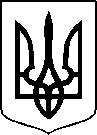 МІНІСТЕРСТВО ОХОРОНИ ЗДОРОВ’Я УКРАЇНИНАКАЗПро державну перереєстрацію лікарських засобів (медичних імунобіологічних препаратів) та внесення змін до реєстраційних матеріалівВідповідно до статті 9 Закону України «Про лікарські засоби», пунктів 7, 10 Порядку державної реєстрації (перереєстрації) лікарських засобів, затвердженого постановою Кабінету Міністрів України від 26 травня 2005 року № 376, абзацу двадцять сьомого підпункту 12 пункту 4 Положення про Міністерство охорони здоров’я України, затвердженого постановою Кабінету Міністрів України від 25 березня 2015 року № 267 (в редакції постанови Кабінету Міністрів України від 24 січня 2020 року № 90), на підставі результатів експертизи реєстраційних матеріалів лікарських засобів (медичних імунобіологічних препаратів), що подані на державну реєстрацію (перереєстрацію) та внесення змін до реєстраційних матеріалів, проведених Державним підприємством «Державний експертний центр Міністерства охорони здоров’я України», висновків щодо експертної оцінки співвідношення користь/ризик лікарського засобу, що пропонується до державної перереєстрації, щодо внесення змін до реєстраційних матеріалів та рекомендації його до державної перереєстрації або внесення змін до реєстраційних матеріалів,НАКАЗУЮ:1. Перереєструвати та внести до Державного реєстру лікарських засобів України лікарські засоби (медичні імунобіологічні препарати) згідно з додатком 1.2. Внести зміни до реєстраційних матеріалів та Державного реєстру лікарських засобів України на лікарські засоби (медичні імунобіологічні препарати) згідно з додатком 2.3. Фармацевтичному управлінню (Іван Задворних) забезпечити оприлюднення цього наказу на офіційному вебсайті Міністерства охорони здоров’я України.4. Контроль за виконанням цього наказу покласти на першого заступника Міністра Олександра Комаріду. Міністр                                                                                           Віктор ЛЯШКО                                                                                          ПЕРЕЛІКПЕРЕРЕЄСТРОВАНИХ ЛІКАРСЬКИХ ЗАСОБІВ (МЕДИЧНИХ ІМУНОБІОЛОГІЧНИХ ПРЕПАРАТІВ), ЯКІ ВНОСЯТЬСЯ ДО ДЕРЖАВНОГО РЕЄСТРУ ЛІКАРСЬКИХ ЗАСОБІВ УКРАЇНИПЕРЕЛІКЛІКАРСЬКИХ ЗАСОБІВ (МЕДИЧНИХ ІМУНОБІОЛОГІЧНИХ ПРЕПАРАТІВ), ЩОДО ЯКИХ БУЛИ ВНЕСЕНІ ЗМІНИ ДО реєстраційних матеріалів, ЯКІ ВНОСЯТЬСЯ ДО ДЕРЖАВНОГО РЕЄСТРУ ЛІКАРСЬКИХ ЗАСОБІВ УКРАЇНИ14 січня 2023 року                    Київ                                                   № 84Додаток 1до наказу Міністерства охорониздоров’я України «Про державну реєстрацію (перереєстрацію) лікарських засобів (медичних імунобіологічних препаратів) та внесення змін до реєстраційних матеріалів»від 14 січня 2023 року № 84№ п/пНазва лікарського засобуФорма випуску (лікарська форма, упаковка)ЗаявникКраїна заявникаВиробникКраїна виробникаРеєстраційна процедураУмови відпускуРекламуванняНомер реєстраційного посвідченняБРОНХОСОЛсироп по 100 мл або 200 мл у флаконі; по 1 флакону з мірним стаканчиком в картонній коробціФітофарм Кленка С.А.
ПольщаФітофарм Кленка С.А.
ПольщаПеререєстрація на необмежений термін
Внесено оновлену інформацію в інструкцію для медичного застосування лікарського засобу до розділу "Побічні реакції" відповідно до оновленої інформації з безпеки застосування лікарського засобу. 
Періодичність подання регулярно оновлюваного звіту з безпеки, відповідно до Порядку здійснення фармаконагляду, затвердженого наказом Міністерства охорони здоров’я України від 27 грудня 2006 року № 898, зареєстрованого в Міністерстві юстиції України 29 січня 2007 року за № 73/13340 (у редакції наказу Міністерства охорони здоров'я України від 26 вересня 2016 року № 996), становить: згідно зі строками, зазначеними у періодичності подання регулярних звітів з безпеки.без рецептапідлягаєUA/16418/01/01ДОТАВІСТрозчин для ін’єкцій, 279,32 мг/мл (0,5 ммоль/мл); по 5 мл, або 10 мл, або 15 мл або по 20 мл або 60 мл, або 100 мл у флаконі, по 1 флакону у пачці; по 10 мл або 15 мл, або 20 мл у попередньо наповненому шприці; по 1 попередньо наповненому шприцу у блістері; по 1 або 5 блістерів у пачці з картону; по 10 мл або 15 мл, або 20 мл у попередньо наповненому шприці; по 1 попередньо наповненому шприцу, з окремо вкладеною голкою у контейнері та/або упором для пальців у блістері; по 1 або 5 блістерів у пачці з картону; по 10 мл або 15 мл, або 20 мл у попередньо наповненому шприці; по 1 попередньо наповненому шприцу у блістері з окремо вкладеною голкою у контейнері та/або упором для пальців у пачці; по 1 або 5 блістерів у пачціАТ "Фармак" 
УкраїнаАТ "Фармак" 
УкраїнаПеререєстрація на необмежений термін
Оновлено інформацію в інструкції для медичного застосування лікарського засобу у розділах "Особливості застосування", "Побічні реакції" відповідно до оновленої інформації з безпеки діючої речовини. 
Періодичність подання регулярно оновлюваного звіту з безпеки, відповідно до Порядку здійснення фармаконагляду, затвердженого наказом Міністерства охорони здоров’я України від 27 грудня 2006 року № 898, зареєстрованого в Міністерстві юстиції України 29 січня 2007 року за № 73/13340 (у редакції наказу Міністерства охорони здоров'я України від 26 вересня 2016 року № 996), становить: згідно зі строками, зазначеними у періодичності подання регулярних звітів з безпеки.за рецептомНе підлягаєUA/16798/01/01ЖЕНЬШЕНЮ КОРЕНІкорені (субстанція) у мішках поліетиленових в коробках картонних для фармацевтичного застосуванняТОВ "Сумифітофармація"
УкраїнаМейсон (Ліаниунганг) К., Лтд.
КитайПеререєстрація на необмежений термін-Не підлягаєUA/17021/01/01КАЛЬЦІЮ ЛЕВУЛІНАТкристалічний порошок (субстанція) у пакетах подвійних поліетиленових для фармацевтичного застосування ПрАТ "Фармацевтична фірма "Дарниця"
УкраїнаЕСКЕЙ АЙОДІН ПВТ. ЛТД
ІндіяПеререєстрація на необмежений термін-Не підлягаєUA/16861/01/01ЦИПРОФЛОКСАЦИН-АСТРАФАРМтаблетки, вкриті плівковою оболонкою, по 500 мг по 10 таблеток у блістері; по 1 блістеру в коробці з картонуТОВ "АСТРАФАРМ"
УкраїнаТОВ "АСТРАФАРМ"
УкраїнаПеререєстрація на необмежений термін
Оновлено інформацію в інструкції для медичного застосування лікарського засобу у розділах: "Показання", "Протипоказання", "Взаємодія з іншими лікарськими засобами та інші види взаємодій", "Особливості застосування", "Спосіб застосування та дози", "Побічні реакції" відповідно до інформації щодо медичного застосування референтного лікарського засобу (Сiprobay®, film-coated tablet).
Періодичність подання регулярно оновлюваного звіту з безпеки, відповідно до Порядку здійснення фармаконагляду, затвердженого наказом Міністерства охорони здоров’я України від 27 грудня 2006 року № 898, зареєстрованого в Міністерстві юстиції України 29 січня 2007 року за № 73/13340 (у редакції наказу Міністерства охорони здоров'я України від 26 вересня 2016 року № 996), становить: згідно зі строками, зазначеними у періодичності подання регулярних звітів з безпеки. за рецептомНе підлягаєUA/16650/01/01Начальник Фармацевтичного 
управління                                    Іван ЗАДВОРНИХДодаток 2до наказу Міністерства охорониздоров’я України «Про державну реєстрацію (перереєстрацію) лікарських засобів (медичних імунобіологічних препаратів) та внесення змін до реєстраційних матеріалів»від 14 січня 2023 року № 84№ п/пНазва лікарського засобуФорма випуску (лікарська форма, упаковка)ЗаявникКраїна заявникаВиробникКраїна виробникаРеєстраційна процедураУмови відпускуНомер реєстраційного посвідчення5-ФТОРУРАЦИЛ "ЕБЕВЕ"концентрат для розчину для інфузій, 50 мг/мл по 5 мл (250 мг) або по 10 мл (500 мг) в ампулі; по 5 ампул у картонній коробці; по 5 мл (250 мг), або по 10 мл (500 мг), або по 20 мл (1000 мг), або по 100 мл (5000 мг) у флаконі; по 1 флакону в коробціЕБЕВЕ Фарма Гес.м.б.Х. Нфг.КГАвстріяПовний цикл виробництва: ФАРЕВА Унтерах ГмбХ, Австрія; Випуск серії: ЕБЕВЕ Фарма Гес.м.б.Х. Нфг. КГ, Австрія; Контроль/випробування серії: МПЛ Мікробіологішес Прюфлабор ГмбХ, Австрія; контроль/випробування серії: Лабор ЛС СЕ & Ко. КГ, Німеччина Австрія/Німеччинавнесення змін до реєстраційних матеріалів: Зміни І типу - Зміни з якості. Сертифікат відповідності/ГЕ-сертифікат відповідності Європейській фармакопеї/монографії. Подання нового або оновленого сертифіката відповідності або вилучення сертифіката відповідності Європейській фармакопеї: для АФІ; для вихідного матеріалу/реагенту/проміжного продукту, що використовуються у виробництві АФІ; для допоміжної речовини (сертифікат відповідності Європейській фармакопеї) - Оновлений сертифікат від уже затвердженого виробника. Подання оновленого сертифікату відповідності ЄФ № R1-CEP 2000-092-Rev 07 (затверджено № R1-CEP 2000-092-Rev 06) для АФІ Фторурацил, від вже затвердженого виробника Chemische Fabrik Berg GMBH, Німеччина, у зв’язку зі зміною власника СЕР із DCS Рharma AG, Switzerland на IMCD Switzerland AG, Switzerlandза рецептомUA/6058/01/01L-ЦЕТ®таблетки, вкриті оболонкою, по 5 мг; по 10 таблеток у блістері; по 1, або по 3, або по 10 блістерів у картонній упаковціТОВ "ГЛЕДФАРМ ЛТД"УкраїнаКУСУМ ХЕЛТХКЕР ПВТ ЛТДІндіявнесення змін до реєстраційних матеріалів: Зміни І типу - Зміни щодо безпеки/ефективності та фармаконагляду (інші зміни) Оновлення тексту маркування первинної упаковки лікарського засобу (п.6) щодо нанесення логотипу компанії для обох виробничих дільниць. Введення змін протягом 6-ти місяців після затвердження без рецептаUA/8612/01/01АДВАНТАН®крем 0,1 % по 5 г або по 15 г у тубі; по 1 тубі в картонній коробціЛЕО Фарма А/СДанiяЛЕО Фарма Мануфактурінг Італі СРЛІталiявнесення змін до реєстраційних матеріалів: Зміни І типу - Зміни з якості. Готовий лікарський засіб. Контроль готового лікарського засобу. Зміна параметрів специфікацій та/або допустимих меж готового лікарського засобу (вилучення незначного показника (наприклад застарілого показника, такого як запах та смак, або ідентифікація барвників чи смакових добавок)) Вилучення показника «Маса вмісту туби» із специфікації ГЛЗ при випуску та терміні зберігання. Зміни І типу - Зміни з якості. Готовий лікарський засіб. Контроль готового лікарського засобу. Зміна параметрів специфікацій та/або допустимих меж готового лікарського засобу (вилучення незначного показника (наприклад застарілого показника, такого як запах та смак, або ідентифікація барвників чи смакових добавок)) Вилучення показника «Розтікання» із специфікації ГЛЗ протягом терміну зберігання. При випуску дане випробування не проводилося. Зміни І типу - Зміни з якості. Готовий лікарський засіб. Контроль готового лікарського засобу. Зміна параметрів специфікацій та/або допустимих меж готового лікарського засобу (вилучення незначного показника (наприклад застарілого показника, такого як запах та смак, або ідентифікація барвників чи смакових добавок)) Вилучення показника «Ідентифікація типу емульсії О/В» із специфікації ГЛЗ при випуску та терміні зберігання. Додатково, редакційні правки в специфікації, які не змінюють суті показників та нормування, зокрема посилання на Ph.Eur. для показників «рН», «Мікропроникність», «Мікроскопія», «Вміст води», «Мікробіологічна чистота». Зміни І типу - Зміни з якості. Готовий лікарський засіб. Контроль готового лікарського засобу. Зміна у методах випробування готового лікарського засобу (інші зміни у методах випробувань (включаючи заміну або доповнення)) Заміна затверджених методів випробувань ГЛЗ за показниками «Кількісне визначення метилпреднізолону ацепонату (ВЕРХ 2) та «Вміст бензилового спирту»(ВЕРХ 3) на новий метод «Вміст метилпреднізолону ацепонату та бензилового спирту» (ВЕРХ). Додатково, редакційні правки в методах контролю «Зовнішній вигляд», «рН», «Ідентифікація метилпреднізолону ацепонату та бензилового спирту (ВЕРХ)», «Мікропроникність», «Мікроскопія», «Вміст води», «Мікробілогічна чистота». Зміни І типу - Зміни з якості. Готовий лікарський засіб. Контроль готового лікарського засобу. Зміна у методах випробування готового лікарського засобу (інші зміни у методах випробувань (включаючи заміну або доповнення)) Зміна методу випробування ГЛЗ за показником «Продукти розпаду метилпреднізолону ацепонату» (ВЕРХ). Зміни II типу - Зміни з якості. Готовий лікарський засіб. Контроль готового лікарського засобу. Зміна параметрів специфікацій та/або допустимих меж готового лікарського засобу (зміна знаходиться поза затвердженими допустимими межами специфікацій) Зміна вимог специфікації ГЛЗ за показником «Продукти розпаду метилпреднізолону ацепонату» при випуску та терміні зберігання, а саме уточнення математичного знаку нерівності для специфікованих, неспецифікованих домішок та суми домішокбез рецептаUA/0784/01/01АЙГЛІП®таблетки по 50 мг; по 10 таблеток у блістері; по 3 або 6 блістерів у пачціАТ "Фармак"УкраїнаАТ "Фармак", Україна
(виробництво з продукції in bulk фірм-виробників Блуфарма - Індустрія Фармацевтика, С.А., Португалія (виробництво, первинне та вторинне пакування, контроль серії, випуск серії), АЕТ Лабораторіз Прайвет Лімітед, Індія (виробництво, первинне та вторинне пакування, контроль серії, випуск серії))Українавнесення змін до реєстраційних матеріалів: зміни І типу - Зміни з якості. Готовий лікарський засіб. Система контейнер/закупорювальний засіб. Зміна параметрів специфікацій та/або допустимих меж первинної упаковки готового лікарського засобу (доповнення специфікації новим показником з відповідним методом випробування) - Внесення змін до р.3.2.Р.7 Система контейнер/закупорювальний засіб, а саме –доповнення специфікації на фольгу ламіновану полівінілхлоридом та поліамідом показником «Ідентифікація» (підтвердження методом абсорбційної спектрофотометрії в інфрачервоній області), з метою уніфікації документації для контролю первинного пакування; зміни І типу - Зміни з якості. Готовий лікарський засіб. Система контейнер/закупорювальний засіб. Зміна параметрів специфікацій та/або допустимих меж первинної упаковки готового лікарського засобу (вилучення незначного показника (наприклад застарілого показника)) - Внесення змін до р.3.2.Р.7 Система контейнер/закупорювальний засіб, а саме – вилучення зі специфікації на фольгу ламіновану полівінілхлоридом та поліамідом незначних показників «Матеріал», «Розміри рулону», «Ширина фольги»; зміни І типу - Зміни з якості. Готовий лікарський засіб. Система контейнер/закупорювальний засіб. Зміна постачальника пакувальних матеріалів або комплектуючих (якщо зазначено в досьє) (заміна або додавання постачальника) - Внесення змін до р.3.2.Р.7 Система контейнер/закупорювальний засіб, а саме – додавання альтернативного постачальника пакувальних матеріалів, а саме фольги ламінованої полівінілхлоридом та поліамідом, - Amcor Flexibles Singen GmbH, Німеччиназа рецептомUA/17556/01/01АМІНОПЛАЗМАЛЬ Б.БРАУН 10% Ерозчин для інфузій; по 500 мл у флаконі; по 10 флаконів у картонній коробціБ. Браун Мельзунген АГНімеччинаБ. Браун Мельзунген АГ, Німеччина (виробництво, первинна та вторинна упаковка, випуск серії); Б. Браун Мельзунген АГ, Німеччина (контроль серії)Німеччинавнесення змін до реєстраційних матеріалів: Зміни І типу - Зміни щодо безпеки/ефективності та фармаконагляду. Введення або зміни до узагальнених даних про систему фармаконагляду (введення узагальнених даних про систему фармаконагляду, зміна уповноваженої особи, відповідальної за здійснення фармаконагляду; контактної особи з фармаконагляду заявника для здійснення фармаконагляду в Україні, якщо вона відмінна від уповноваженої особи, відповідальної за здійснення фармаконагляду (включаючи контактні дані) та/або зміни у розміщенні мастер-файла системи фармаконагляду) Зміна уповноваженої особи заявника, відповідальної за фармаконагляд. 
Діюча редакція: Dr. Marco Junginger. Пропонована редакція: Майкл Маршлер / Michael Marschler. Зміна контактних даних уповноваженої особи заявника, відповідальної за фармаконагляд. Зміна контактної особи заявника, відповідальної за фармаконагляд в Україні. Діюча редакція: Лебединець Єлизавета Романівна. Пропонована редакція: Михайлюк Марина Станіславівна. Зміна контактних даних контактної особи заявника, відповідальної за фармаконагляд в Україніза рецептомUA/13161/01/01АРИП МТтаблетки по 10 мг; по 10 таблеток у стрипі; по 3 стрипи у картонній упаковці; по 10 таблеток у блістері; по 3 блістери у картонній упаковціТоррент Фармасьютікалс ЛтдІндіяТоррент Фармасьютікалс ЛтдІндіявнесення змін до реєстраційних матеріалів: зміни І типу - Зміни щодо безпеки/ефективності та фармаконагляду. Введення або зміни до узагальнених даних про систему фармаконагляду (введення узагальнених даних про систему фармаконагляду, зміна уповноваженої особи, відповідальної за здійснення фармаконагляду; контактної особи з фармаконагляду заявника для здійснення фармаконагляду в Україні, якщо вона відмінна від уповноваженої особи, відповідальної за здійснення фармаконагляду (включаючи контактні дані) та/або зміни у розміщенні мастер-файла системи фармаконагляду) - Зміна контактної особи заявника, відповідальної за фармаконагляд в Україні. Діюча редакція: Mr. Jigar Jaswantsinh Jadeja. Пропонована редакція: Onyshchuk Liudmyla Valeriivna. Зміна контактних даних контактної особи заявника, відповідальної за фармаконагляд в Україніза рецептомUA/3654/01/01АРИП МТтаблетки по 15 мг; по 10 таблеток у стрипі; по 3 стрипи у картонній упаковці; по 10 таблеток у блістері; по 3 блістери у картонній упаковціТоррент Фармасьютікалс ЛтдІндіяТоррент Фармасьютікалс ЛтдІндіявнесення змін до реєстраційних матеріалів: зміни І типу - Зміни щодо безпеки/ефективності та фармаконагляду. Введення або зміни до узагальнених даних про систему фармаконагляду (введення узагальнених даних про систему фармаконагляду, зміна уповноваженої особи, відповідальної за здійснення фармаконагляду; контактної особи з фармаконагляду заявника для здійснення фармаконагляду в Україні, якщо вона відмінна від уповноваженої особи, відповідальної за здійснення фармаконагляду (включаючи контактні дані) та/або зміни у розміщенні мастер-файла системи фармаконагляду) - Зміна контактної особи заявника, відповідальної за фармаконагляд в Україні. Діюча редакція: Mr. Jigar Jaswantsinh Jadeja. Пропонована редакція: Onyshchuk Liudmyla Valeriivna. Зміна контактних даних контактної особи заявника, відповідальної за фармаконагляд в Україніза рецептомUA/3654/01/02АСТАЛІНаерозоль (суспензія) для інгаляцій, 100 мкг/дозу по 200 доз у контейнері з дозуючим клапаном, розпилюючою насадкою та наконечником; по 1 контейнеру у картонній упаковціЦипла ЛтдІндіяЦипла Лтд. (Юніт ІІ)Індіявнесення змін до реєстраційних матеріалів: Зміни І типу - Зміни щодо безпеки/ефективності та фармаконагляду. Введення або зміни до узагальнених даних про систему фармаконагляду (введення узагальнених даних про систему фармаконагляду, зміна уповноваженої особи, відповідальної за здійснення фармаконагляду; контактної особи з фармаконагляду заявника для здійснення фармаконагляду в Україні, якщо вона відмінна від уповноваженої особи, відповідальної за здійснення фармаконагляду (включаючи контактні дані) та/або зміни у розміщенні мастер-файла системи фармаконагляду) Зміна уповноваженої особи заявника, відповідальної за фармаконагляд.
Діюча редакція: Dr. Kabil Kalathingal. Пропонована редакція: Ms. Shobha Pillai. Зміна контактних даних уповноваженої особи заявника, відповідальної за фармаконагляд. Зміна контактної особи заявника, відповідальної за фармаконагляд в Україні. 
Діюча редакція: Zinchenko Liudmyla Valeriivna. Пропонована редакція: Onyshchuk Liudmyla Valeriivna. Зміна контактних даних контактної особи заявника, відповідальної за фармаконагляд в Україні. Зміна місцезнаходження мастер-файла системи фармаконагляду та його номера. Зміна місця здійснення основної діяльності з фармаконаглядуза рецептомUA/16916/01/01АСТАТОР 10таблетки, по 10 мг, по 10 таблеток у блістері, по 3 блістери у картонній упаковціТОРРЕНТ ФАРМАСЬЮТІКАЛС ЛТД.ІндіяТОРРЕНТ ФАРМАСЬЮТІКАЛС ЛТД.Індіявнесення змін до реєстраційних матеріалів: Зміни І типу - Зміни щодо безпеки/ефективності та фармаконагляду. Введення або зміни до узагальнених даних про систему фармаконагляду (введення узагальнених даних про систему фармаконагляду, зміна уповноваженої особи, відповідальної за здійснення фармаконагляду; контактної особи з фармаконагляду заявника для здійснення фармаконагляду в Україні, якщо вона відмінна від уповноваженої особи, відповідальної за здійснення фармаконагляду (включаючи контактні дані) та/або зміни у розміщенні мастер-файла системи фармаконагляду) Зміна контактної особи заявника, відповідальної за фармаконагляд в Україні. 
Діюча редакція: Mr. Jigar Jaswantsinh Jadeja. Пропонована редакція: Onyshchuk Liudmyla Valeriivna. Зміна контактних даних контактної особи заявника, відповідальної за фармаконагляд в Україніза рецептомUA/14663/01/01АСТАТОР 4таблетки жувальні по 4 мг; по 10 таблеток у блістері; по 3 блістери у картонній упаковціТОРРЕНТ ФАРМАСЬЮТІКАЛС ЛТДІндіяТОРРЕНТ ФАРМАСЬЮТІКАЛС ЛТДІндіявнесення змін до реєстраційних матеріалів: зміни І типу - Зміни щодо безпеки/ефективності та фармаконагляду. Введення або зміни до узагальнених даних про систему фармаконагляду (введення узагальнених даних про систему фармаконагляду, зміна уповноваженої особи, відповідальної за здійснення фармаконагляду; контактної особи з фармаконагляду заявника для здійснення фармаконагляду в Україні, якщо вона відмінна від уповноваженої особи, відповідальної за здійснення фармаконагляду (включаючи контактні дані) та/або зміни у розміщенні мастер-файла системи фармаконагляду) - Зміна контактної особи заявника, відповідальної за фармаконагляд в Україні. Діюча редакція: Mr. Jigar Jaswantsinh Jadeja. Пропонована редакція: Onyshchuk Liudmyla Valeriivna. Зміна контактних даних контактної особи заявника, відповідальної за фармаконагляд в Україніза рецептомUA/14663/01/02АСТАТОР 5таблетки жувальні по 5 мг; по 10 таблеток у блістері; по 3 блістери у картонній упаковціТОРРЕНТ ФАРМАСЬЮТІКАЛС ЛТДІндіяТОРРЕНТ ФАРМАСЬЮТІКАЛС ЛТДІндіявнесення змін до реєстраційних матеріалів: зміни І типу - Зміни щодо безпеки/ефективності та фармаконагляду. Введення або зміни до узагальнених даних про систему фармаконагляду (введення узагальнених даних про систему фармаконагляду, зміна уповноваженої особи, відповідальної за здійснення фармаконагляду; контактної особи з фармаконагляду заявника для здійснення фармаконагляду в Україні, якщо вона відмінна від уповноваженої особи, відповідальної за здійснення фармаконагляду (включаючи контактні дані) та/або зміни у розміщенні мастер-файла системи фармаконагляду) - Зміна контактної особи заявника, відповідальної за фармаконагляд в Україні. Діюча редакція: Mr. Jigar Jaswantsinh Jadeja. Пропонована редакція: Onyshchuk Liudmyla Valeriivna. Зміна контактних даних контактної особи заявника, відповідальної за фармаконагляд в Україніза рецептомUA/14663/01/03АТАКАНДтаблетки по 8 мг; по 14 таблеток у блістері; по 2 блістери у картонній коробціАстраЗенека АГШвейцаріяВиробництво, контроль якості, первинна та вторинна упаковка, випуск серії: АстраЗенека АБ, Швеція; Первинна та вторинна упаковка, дозвіл на випуск серії: АстраЗенека ГмбХ, НімеччинаШвеція/ Німеччинавнесення змін до реєстраційних матеріалів: зміни І типу - Зміни щодо безпеки/ефективності та фармаконагляду. Введення або зміни до узагальнених даних про систему фармаконагляду (введення узагальнених даних про систему фармаконагляду, зміна уповноваженої особи, відповідальної за здійснення фармаконагляду; контактної особи з фармаконагляду заявника для здійснення фармаконагляду в Україні, якщо вона відмінна від уповноваженої особи, відповідальної за здійснення фармаконагляду (включаючи контактні дані) та/або зміни у розміщенні мастер-файла системи фармаконагляду) - Зміна контактної особи заявника, відповідальної за фармаконагляд в Україні. Діюча редакція: Прудієв Денис Дмитрович. Пропонована редакція: Лебединець Єлизавета Романівна. Зміна контактних даних контактної особи заявника, відповідальної за фармаконагляд в Україніза рецептомUA/6559/01/01АТАКАНДтаблетки по 16 мг; по 14 таблеток у блістері; по 2 блістери у картонній коробціАстраЗенека АГШвейцаріяВиробництво, контроль якості, первинна та вторинна упаковка, випуск серії: АстраЗенека АБ, Швеція; Первинна та вторинна упаковка, дозвіл на випуск серії: АстраЗенека ГмбХ, НімеччинаШвеція/ Німеччинавнесення змін до реєстраційних матеріалів: зміни І типу - Зміни щодо безпеки/ефективності та фармаконагляду. Введення або зміни до узагальнених даних про систему фармаконагляду (введення узагальнених даних про систему фармаконагляду, зміна уповноваженої особи, відповідальної за здійснення фармаконагляду; контактної особи з фармаконагляду заявника для здійснення фармаконагляду в Україні, якщо вона відмінна від уповноваженої особи, відповідальної за здійснення фармаконагляду (включаючи контактні дані) та/або зміни у розміщенні мастер-файла системи фармаконагляду) - Зміна контактної особи заявника, відповідальної за фармаконагляд в Україні. Діюча редакція: Прудієв Денис Дмитрович. Пропонована редакція: Лебединець Єлизавета Романівна. Зміна контактних даних контактної особи заявника, відповідальної за фармаконагляд в Україніза рецептомUA/6559/01/02БЕМФОЛАрозчин для ін`єкцій в попередньо наповненій ручці по 75 МО (5,5 мкг)/0,125 мл; по 0,125 мл розчину для ін'єкцій в скляному картриджі, з гумовою пробкою-поршнем і гумовим диском з алюмінієвим ковпачком, вміщеному у ручку для введення; по 1 або 5, або 10 попередньо наповнених ручок з одноразовими голками (відповідно 1 або 5 або 10) і серветками, просоченими спиртом (відповідно 1 або 5 або 10) в картонній коробціВАТ "Гедеон Ріхтер"Угорщиназборка ручки для ін'єкцій, вторинна упаковка, дозвіл на випуск серії: ВАТ "Гедеон Ріхтер", Угорщина; виробництво нерозфасованої продукції, первинна упаковка (картриджі); контроль якості за наступними показниками: Bacterial endotoxins, Sterility; Visual Appearance; Visible Particles; Sub-visible Particles: Ресіфарм Мон, Франція; виробництво нерозфасованої продукції; первинна упаковка (картриджі); контроль якості за наступними показниками: Bacterial endotoxins; Sterility; Visual Appearance; Visible Particles; Sub-visible Particles: СіПі Фармасьютікалс Лімітед, Велика Британія; виробництво нерозфасованої продукції, первинна упаковка (картриджі); контроль якості за всіма показниками специфікації, окрім Biological activity (Біологічної активності) та Sterility (Стерильності)):
ВАТ "Гедеон Ріхтер", Угорщина Угорщина/Франція/Велика Британіявнесення змін до реєстраційних матеріалів: Зміни І типу - Зміни з якості. Готовий лікарський засіб. Проектний простір та післяреєстраційний протокол управління змінами. Внесення змін, що передбачені у затвердженому протоколі управління змінами (внесення зміни для біологічного/імунологічного лікарського засобу) Додавання альтернативного алюмінієвого комбінованого ущільнення з двошаровою гумовою прокладкою (диском) на додаток до поточного затвердженого алюмінієвого комбінованого ущільнення з одношаровою гумовою прокладкою (диском), яке пов’язане з первинною системою закриття контейнера (картриджа) готового продукту. Немає змін в інших частинах первинної упаковка, тільки в комбінованій пломбі картриджу. Зміни II типу - Зміни з якості. Готовий лікарський засіб. Проектний простір та післяреєстраційний протокол управління змінами. Внесення змін після затвердження протоколу управління змінами для готового лікарського засобу - Власник реєстраційного посвідчення представляє протокол управління змінами, який описує зміни, внесені Gedeon Richter Plc. і хотів би впровадити алюмінієве комбіноване ущільнення з двошаровою гумовою прокладкою (диском) у первинну систему закриття контейнера (картриджа) готового продукту, яке використовується у виробництві лікарського засобу. Щоб забезпечити надійне постачання картриджів, Gedeon Richter Plc. намагається додати картридж обтиснутий алюмінієвим комбінованим ущільнення з двошаровою гумовою прокладкою (диском) на додаток до поточного затвердженого алюмінієвого комбінованого ущільнення з одношаровою гумовою прокладкою (диском). Скляний картридж не змінюється.за рецептомUA/17528/01/01БЕМФОЛАрозчин для ін`єкцій в попередньо наповненій ручці по 150 МО (11 мкг)/0,25 мл; по 0,25 мл розчину для ін'єкцій в скляному картриджі, з гумовою пробкою-поршнем і гумовим диском з алюмінієвим ковпачком, вміщеному у ручку для введення; по 1 або 5, або 10 попередньо наповнених ручок з одноразовими голками (відповідно 1 або 5 або 10) і серветками, просоченими спиртом (відповідно 1 або 5 або 10) в картонній коробціВАТ "Гедеон Ріхтер"Угорщиназборка ручки для ін'єкцій, вторинна упаковка, дозвіл на випуск серії: ВАТ "Гедеон Ріхтер", Угорщина; виробництво нерозфасованої продукції, первинна упаковка (картриджі); контроль якості за наступними показниками: Bacterial endotoxins, Sterility; Visual Appearance; Visible Particles; Sub-visible Particles: Ресіфарм Мон, Франція; виробництво нерозфасованої продукції; первинна упаковка (картриджі); контроль якості за наступними показниками: Bacterial endotoxins; Sterility; Visual Appearance; Visible Particles; Sub-visible Particles: СіПі Фармасьютікалс Лімітед, Велика Британія; виробництво нерозфасованої продукції, первинна упаковка (картриджі); контроль якості за всіма показниками специфікації, окрім Biological activity (Біологічної активності) та Sterility (Стерильності)):
ВАТ "Гедеон Ріхтер", Угорщина Угорщина/Франція/Велика Британіявнесення змін до реєстраційних матеріалів: Зміни І типу - Зміни з якості. Готовий лікарський засіб. Проектний простір та післяреєстраційний протокол управління змінами. Внесення змін, що передбачені у затвердженому протоколі управління змінами (внесення зміни для біологічного/імунологічного лікарського засобу) Додавання альтернативного алюмінієвого комбінованого ущільнення з двошаровою гумовою прокладкою (диском) на додаток до поточного затвердженого алюмінієвого комбінованого ущільнення з одношаровою гумовою прокладкою (диском), яке пов’язане з первинною системою закриття контейнера (картриджа) готового продукту. Немає змін в інших частинах первинної упаковка, тільки в комбінованій пломбі картриджу. Зміни II типу - Зміни з якості. Готовий лікарський засіб. Проектний простір та післяреєстраційний протокол управління змінами. Внесення змін після затвердження протоколу управління змінами для готового лікарського засобу - Власник реєстраційного посвідчення представляє протокол управління змінами, який описує зміни, внесені Gedeon Richter Plc. і хотів би впровадити алюмінієве комбіноване ущільнення з двошаровою гумовою прокладкою (диском) у первинну систему закриття контейнера (картриджа) готового продукту, яке використовується у виробництві лікарського засобу. Щоб забезпечити надійне постачання картриджів, Gedeon Richter Plc. намагається додати картридж обтиснутий алюмінієвим комбінованим ущільнення з двошаровою гумовою прокладкою (диском) на додаток до поточного затвердженого алюмінієвого комбінованого ущільнення з одношаровою гумовою прокладкою (диском). Скляний картридж не змінюється.за рецептомUA/17528/01/02БЕМФОЛАрозчин для ін`єкцій в попередньо наповненій ручці по 225 МО (16,5 мкг)/0,375 мл; по 0,375 мл розчину для ін'єкцій в скляному картриджі, з гумовою пробкою-поршнем і гумовим диском з алюмінієвим ковпачком, вміщеному у ручку для введення; по 1 або 5, або 10 попередньо наповнених ручок з одноразовими голками (відповідно 1 або 5 або 10) і серветками, просоченими спиртом (відповідно 1 або 5 або 10) в картонній коробціВАТ "Гедеон Ріхтер"Угорщиназборка ручки для ін'єкцій, вторинна упаковка, дозвіл на випуск серії: ВАТ "Гедеон Ріхтер", Угорщина; виробництво нерозфасованої продукції, первинна упаковка (картриджі); контроль якості за наступними показниками: Bacterial endotoxins, Sterility; Visual Appearance; Visible Particles; Sub-visible Particles: Ресіфарм Мон, Франція; виробництво нерозфасованої продукції; первинна упаковка (картриджі); контроль якості за наступними показниками: Bacterial endotoxins; Sterility; Visual Appearance; Visible Particles; Sub-visible Particles: СіПі Фармасьютікалс Лімітед, Велика Британія; виробництво нерозфасованої продукції, первинна упаковка (картриджі); контроль якості за всіма показниками специфікації, окрім Biological activity (Біологічної активності) та Sterility (Стерильності)):
ВАТ "Гедеон Ріхтер", Угорщина Угорщина/Франція/Велика Британіявнесення змін до реєстраційних матеріалів: Зміни І типу - Зміни з якості. Готовий лікарський засіб. Проектний простір та післяреєстраційний протокол управління змінами. Внесення змін, що передбачені у затвердженому протоколі управління змінами (внесення зміни для біологічного/імунологічного лікарського засобу) Додавання альтернативного алюмінієвого комбінованого ущільнення з двошаровою гумовою прокладкою (диском) на додаток до поточного затвердженого алюмінієвого комбінованого ущільнення з одношаровою гумовою прокладкою (диском), яке пов’язане з первинною системою закриття контейнера (картриджа) готового продукту. Немає змін в інших частинах первинної упаковка, тільки в комбінованій пломбі картриджу. Зміни II типу - Зміни з якості. Готовий лікарський засіб. Проектний простір та післяреєстраційний протокол управління змінами. Внесення змін після затвердження протоколу управління змінами для готового лікарського засобу - Власник реєстраційного посвідчення представляє протокол управління змінами, який описує зміни, внесені Gedeon Richter Plc. і хотів би впровадити алюмінієве комбіноване ущільнення з двошаровою гумовою прокладкою (диском) у первинну систему закриття контейнера (картриджа) готового продукту, яке використовується у виробництві лікарського засобу. Щоб забезпечити надійне постачання картриджів, Gedeon Richter Plc. намагається додати картридж обтиснутий алюмінієвим комбінованим ущільнення з двошаровою гумовою прокладкою (диском) на додаток до поточного затвердженого алюмінієвого комбінованого ущільнення з одношаровою гумовою прокладкою (диском). Скляний картридж не змінюється.за рецептомUA/17528/01/03БЕМФОЛАрозчин для ін`єкцій в попередньо наповненій ручці по 300 мо (22 мкг)/0,5 мл; по 0,5 мл розчину для ін'єкцій в скляному картриджі, з гумовою пробкою-поршнем і гумовим диском з алюмінієвим ковпачком, вміщеному у ручку для введення; по 1 або 5, або 10 попередньо наповнених ручок з одноразовими голками (відповідно 1 або 5 або 10) і серветками, просоченими спиртом (відповідно 1 або 5 або 10) в картонній коробціВАТ "Гедеон Ріхтер"Угорщиназборка ручки для ін'єкцій, вторинна упаковка, дозвіл на випуск серії: ВАТ "Гедеон Ріхтер", Угорщина; виробництво нерозфасованої продукції, первинна упаковка (картриджі); контроль якості за наступними показниками: Bacterial endotoxins, Sterility; Visual Appearance; Visible Particles; Sub-visible Particles: Ресіфарм Мон, Франція; виробництво нерозфасованої продукції; первинна упаковка (картриджі); контроль якості за наступними показниками: Bacterial endotoxins; Sterility; Visual Appearance; Visible Particles; Sub-visible Particles: СіПі Фармасьютікалс Лімітед, Велика Британія; виробництво нерозфасованої продукції, первинна упаковка (картриджі); контроль якості за всіма показниками специфікації, окрім Biological activity (Біологічної активності) та Sterility (Стерильності)):
ВАТ "Гедеон Ріхтер", Угорщина Угорщина/Франція/Велика Британіявнесення змін до реєстраційних матеріалів: Зміни І типу - Зміни з якості. Готовий лікарський засіб. Проектний простір та післяреєстраційний протокол управління змінами. Внесення змін, що передбачені у затвердженому протоколі управління змінами (внесення зміни для біологічного/імунологічного лікарського засобу) Додавання альтернативного алюмінієвого комбінованого ущільнення з двошаровою гумовою прокладкою (диском) на додаток до поточного затвердженого алюмінієвого комбінованого ущільнення з одношаровою гумовою прокладкою (диском), яке пов’язане з первинною системою закриття контейнера (картриджа) готового продукту. Немає змін в інших частинах первинної упаковка, тільки в комбінованій пломбі картриджу. Зміни II типу - Зміни з якості. Готовий лікарський засіб. Проектний простір та післяреєстраційний протокол управління змінами. Внесення змін після затвердження протоколу управління змінами для готового лікарського засобу - Власник реєстраційного посвідчення представляє протокол управління змінами, який описує зміни, внесені Gedeon Richter Plc. і хотів би впровадити алюмінієве комбіноване ущільнення з двошаровою гумовою прокладкою (диском) у первинну систему закриття контейнера (картриджа) готового продукту, яке використовується у виробництві лікарського засобу. Щоб забезпечити надійне постачання картриджів, Gedeon Richter Plc. намагається додати картридж обтиснутий алюмінієвим комбінованим ущільнення з двошаровою гумовою прокладкою (диском) на додаток до поточного затвердженого алюмінієвого комбінованого ущільнення з одношаровою гумовою прокладкою (диском). Скляний картридж не змінюється.за рецептомUA/17528/01/04БЕМФОЛАрозчин для ін`єкцій в попередньо наповненій ручці по 450 мо (33 мкг)/0,75 мл; по 0,75 мл розчину для ін'єкцій в скляному картриджі, з гумовою пробкою-поршнем і гумовим диском з алюмінієвим ковпачком, вміщеному у ручку для введення; по 1 або 5, або 10 попередньо наповнених ручок з одноразовими голками (відповідно 1 або 5 або 10) і серветками, просоченими спиртом (відповідно 1 або 5 або 10) в картонній коробціВАТ "Гедеон Ріхтер"Угорщиназборка ручки для ін'єкцій, вторинна упаковка, дозвіл на випуск серії: ВАТ "Гедеон Ріхтер", Угорщина; виробництво нерозфасованої продукції, первинна упаковка (картриджі); контроль якості за наступними показниками: Bacterial endotoxins, Sterility; Visual Appearance; Visible Particles; Sub-visible Particles: Ресіфарм Мон, Франція; виробництво нерозфасованої продукції; первинна упаковка (картриджі); контроль якості за наступними показниками: Bacterial endotoxins; Sterility; Visual Appearance; Visible Particles; Sub-visible Particles: СіПі Фармасьютікалс Лімітед, Велика Британія; виробництво нерозфасованої продукції, первинна упаковка (картриджі); контроль якості за всіма показниками специфікації, окрім Biological activity (Біологічної активності) та Sterility (Стерильності)):
ВАТ "Гедеон Ріхтер", Угорщина Угорщина/Франція/Велика Британіявнесення змін до реєстраційних матеріалів: Зміни І типу - Зміни з якості. Готовий лікарський засіб. Проектний простір та післяреєстраційний протокол управління змінами. Внесення змін, що передбачені у затвердженому протоколі управління змінами (внесення зміни для біологічного/імунологічного лікарського засобу) Додавання альтернативного алюмінієвого комбінованого ущільнення з двошаровою гумовою прокладкою (диском) на додаток до поточного затвердженого алюмінієвого комбінованого ущільнення з одношаровою гумовою прокладкою (диском), яке пов’язане з первинною системою закриття контейнера (картриджа) готового продукту. Немає змін в інших частинах первинної упаковка, тільки в комбінованій пломбі картриджу. Зміни II типу - Зміни з якості. Готовий лікарський засіб. Проектний простір та післяреєстраційний протокол управління змінами. Внесення змін після затвердження протоколу управління змінами для готового лікарського засобу - Власник реєстраційного посвідчення представляє протокол управління змінами, який описує зміни, внесені Gedeon Richter Plc. і хотів би впровадити алюмінієве комбіноване ущільнення з двошаровою гумовою прокладкою (диском) у первинну систему закриття контейнера (картриджа) готового продукту, яке використовується у виробництві лікарського засобу. Щоб забезпечити надійне постачання картриджів, Gedeon Richter Plc. намагається додати картридж обтиснутий алюмінієвим комбінованим ущільнення з двошаровою гумовою прокладкою (диском) на додаток до поточного затвердженого алюмінієвого комбінованого ущільнення з одношаровою гумовою прокладкою (диском). Скляний картридж не змінюється.за рецептомUA/17528/01/05БІМАНОКС® краплі очні, розчин, 2 мг/мл по 5 мл у флаконі крапельниці; по 1 флакону-крапельниці у картонній коробціЯдран-Галенський Лабораторій д.д.ХорватіяЯдран-Галенський Лабораторій д.д. Хорватіявнесення змін до реєстраційних матеріалів: Зміни II типу - Зміни з якості. Готовий лікарський засіб. Контроль готового лікарського засобу. Зміна параметрів специфікацій та/або допустимих меж готового лікарського засобу (зміна знаходиться поза затвердженими допустимими межами специфікацій) – зміна вимог специфікації ГЛЗ за показником «Кількісне визначення Бензалконію хлорид» (ВЕРХ) при випуску та терміні придатностіза рецептомUA/17655/01/01БУПРЕН® ІСтаблетки сублінгвальні по 0,0002 г по 10 таблеток у блістері; по 1 блістеру в пачці з картонуТовариство з додатковою відповідальністю "ІНТЕРХІМ"УкраїнаТовариство з додатковою відповідальністю "ІНТЕРХІМ"Українавнесення змін до реєстраційних матеріалів: Зміни І типу - Зміни щодо безпеки/ефективності та фармаконагляду. Зміна у короткій характеристиці лікарського засобу, тексті маркування та інструкції для медичного застосування на підставі регулярно оновлюваного звіту з безпеки лікарського засобу, або досліджень з безпеки застосування лікарського засобу в післяреєстраційний період, або як результат оцінки звіту з досліджень, проведених відповідно до плану педіатричних досліджень (РІР) (зміну узгоджено з компетентним уповноваженим органом) Зміни внесені до Інструкції для медичного застосування лікарського засобу до розділу "Особливості застосування", "Побічні реакції" щодо безпеки застосування діючої речовини. Введення змін протягом 3-х місяців після затвердження за рецептомUA/10202/01/01БУПРЕН® ІСтаблетки сублінгвальні по 0,008 г, по 10 таблеток у блістері; по 1 блістеру в пачці з картонуТовариство з додатковою відповідальністю "ІНТЕРХІМ"УкраїнаТовариство з додатковою відповідальністю "ІНТЕРХІМ"Українавнесення змін до реєстраційних матеріалів: Зміни І типу - Зміни щодо безпеки/ефективності та фармаконагляду. Зміна у короткій характеристиці лікарського засобу, тексті маркування та інструкції для медичного застосування на підставі регулярно оновлюваного звіту з безпеки лікарського засобу, або досліджень з безпеки застосування лікарського засобу в післяреєстраційний період, або як результат оцінки звіту з досліджень, проведених відповідно до плану педіатричних досліджень (РІР) (зміну узгоджено з компетентним уповноваженим органом) Зміни внесені до Інструкції для медичного застосування лікарського засобу до розділу "Особливості застосування", "Побічні реакції" щодо безпеки застосування діючої речовини. Введення змін протягом 3-х місяців після затвердження за рецептомUA/10202/01/02БУПРЕН® ІСтаблетки сублінгвальні по 0,002 г по 10 таблеток у блістері; по 1 блістеру в пачці з картонуТовариство з додатковою відповідальністю "ІНТЕРХІМ"УкраїнаТовариство з додатковою відповідальністю "ІНТЕРХІМ"Українавнесення змін до реєстраційних матеріалів: Зміни І типу - Зміни щодо безпеки/ефективності та фармаконагляду. Зміна у короткій характеристиці лікарського засобу, тексті маркування та інструкції для медичного застосування на підставі регулярно оновлюваного звіту з безпеки лікарського засобу, або досліджень з безпеки застосування лікарського засобу в післяреєстраційний період, або як результат оцінки звіту з досліджень, проведених відповідно до плану педіатричних досліджень (РІР) (зміну узгоджено з компетентним уповноваженим органом) Зміни внесені до Інструкції для медичного застосування лікарського засобу до розділу "Особливості застосування", "Побічні реакції" щодо безпеки застосування діючої речовини. Введення змін протягом 3-х місяців після затвердження за рецептомUA/10202/01/03БУПРЕН® ІСтаблетки сублінгвальні по 0,0004 г по 10 таблеток у блістері; по 1 блістеру в пачці з картонуТовариство з додатковою відповідальністю "ІНТЕРХІМ"УкраїнаТовариство з додатковою відповідальністю "ІНТЕРХІМ"Українавнесення змін до реєстраційних матеріалів: Зміни І типу - Зміни щодо безпеки/ефективності та фармаконагляду. Зміна у короткій характеристиці лікарського засобу, тексті маркування та інструкції для медичного застосування на підставі регулярно оновлюваного звіту з безпеки лікарського засобу, або досліджень з безпеки застосування лікарського засобу в післяреєстраційний період, або як результат оцінки звіту з досліджень, проведених відповідно до плану педіатричних досліджень (РІР) (зміну узгоджено з компетентним уповноваженим органом) Зміни внесені до Інструкції для медичного застосування лікарського засобу до розділу "Особливості застосування", "Побічні реакції" щодо безпеки застосування діючої речовини. Введення змін протягом 3-х місяців після затвердження за рецептомUA/10202/01/04ВАЗЕЛІНмазь по 25 г або по 50 г у контейнерах; по 20 г у тубах алюмінієвих; по 20 г у тубі алюмінієвій, по 1 тубі в пачці; по 25 г у тубах алюмінієвих; по 25 г у тубі алюмінієвій, по 1 тубі в пачці; по 20 г, по 25 г, по 30 г або по 40 г у тубах ламінатних; по 20 г, по 25 г, по 30 г або по 40 г у тубі ламінатній; по 1 тубі у пачці ПрАТ Фармацевтична фабрика "Віола"
УкраїнаПрАТ Фармацевтична фабрика "Віола"
Українавнесення змін до реєстраційних матеріалів: зміни І типу - Зміни з якості. Готовий лікарський засіб. Система контейнер/закупорювальний засіб. Зміна у первинній упаковці готового лікарського засобу (якісний та кількісний склад) - М’які та нестерильні рідкі лікарські форми - введення додаткових упаковок по 20 г або 25 г, або 30 г, або 40 г у тубах ламінатних з бушонами типу ABL у пачці та без пачки, з відповідними змінами до р. «Упаковка». Зміни внесені в розділ "Упаковка" в інструкцію для медичного застосування лікарського засобу у зв"язку з введенням додаткових упаковок, як наслідок - затвердження тексту маркування додаткових упаковок. Введення змін протягом 6-ти місяців після затвердження; зміни І типу - Зміни з якості. Готовий лікарський засіб. Система контейнер/закупорювальний засіб. Зміна розміру упаковки готового лікарського засобу (зміна маси/об'єму вмісту контейнера багатодозового лікарського засобу для непарентерального застосування (або однодозового, часткового використання)) - Введення додаткових упаковок по 30 г та по 40 г у тубах ламінатних з бушонами у пачці або без пачки, з відповідними змінами до р. «Склад» та р. «Упаковка» МКЯ ЛЗ. Зміни внесені в розділ "Упаковка" в інструкцію для медичного застосування лікарського засобу у зв"язку з введенням упаковок з додатковою масою, як наслідок - затвердження тексту маркування відповідних упаковок. Введення змін протягом 6-ти місяців після затвердження без рецептаUA/6520/01/01ВАЛСАР-Нтаблетки, вкриті плівковою оболонкою, 160 мг/25 мг по 7 таблеток у блістері; по 4 блістери в картонній коробціАуробіндо Фарма ЛтдІндіяАуробіндо Фарма Лімітед - Юніт VII Індіявнесення змін до реєстраційних матеріалів: Зміни І типу - Зміни щодо безпеки/ефективності та фармаконагляду. Зміна у короткій характеристиці лікарського засобу, тексті маркування та інструкції для медичного застосування на підставі регулярно оновлюваного звіту з безпеки лікарського засобу, або досліджень з безпеки застосування лікарського засобу в післяреєстраційний період, або як результат оцінки звіту з досліджень, проведених відповідно до плану педіатричних досліджень (РІР) (зміну узгоджено з компетентним уповноваженим органом) Зміни внесені до інструкції для медичного застосування лікарського засобу у розділи "Особливості застосування", "Побічні реакції" відповідно до оновленої інформації з безпеки діючої речовини. Введення змін протягом 6-ти місяців після затвердженняза рецептомUA/14977/01/01ВАЛСАР-Нтаблетки, вкриті плівковою оболонкою, 80 мг/12,5 мг по 7 таблеток у блістері; по 4 блістери в картонній коробціАуробіндо Фарма ЛтдІндіяАуробіндо Фарма Лімітед - Юніт VII Індіявнесення змін до реєстраційних матеріалів: Зміни І типу - Зміни щодо безпеки/ефективності та фармаконагляду. Зміна у короткій характеристиці лікарського засобу, тексті маркування та інструкції для медичного застосування на підставі регулярно оновлюваного звіту з безпеки лікарського засобу, або досліджень з безпеки застосування лікарського засобу в післяреєстраційний період, або як результат оцінки звіту з досліджень, проведених відповідно до плану педіатричних досліджень (РІР) (зміну узгоджено з компетентним уповноваженим органом) Зміни внесені до інструкції для медичного застосування лікарського засобу у розділи "Особливості застосування", "Побічні реакції" відповідно до оновленої інформації з безпеки діючої речовини. Введення змін протягом 6-ти місяців після затвердженняза рецептомUA/14977/01/02ВАЛЬПРОКОМ 300 ХРОНОтаблетки, вкриті плівковою оболонкою, пролонгованої дії по 300 мг, по 10 таблеток у блістері; по 1, 3 або 10 блістерів в картонній пачціТОВ "АСІНО УКРАЇНА"УкраїнаТОВ "Фарма Старт"Українавнесення змін до реєстраційних матеріалів: Зміни І типу - Зміни з якості. АФІ. Контроль АФІ. Зміна у параметрах специфікацій та/або допустимих меж, визначених у специфікаціях на АФІ, або вихідний/проміжний продукт/реагент, що використовуються у процесі виробництва АФІ (інші зміни) 
внесення змін до матеріалів реєстраційного досьє , а саме зі специфікації вхідного контролю субстанції Валдисовал виробництва “Katwijk chemie bv”, Нідерланди видаляється одна з чотирьох специфічних ідентифікацій – Ідентифікація 2.2. (Якісна реакція) Зміна пов’язана з тим, що не можливо виконати контроль за даним показником, оскільки передбачено використання реактиву «тетрахлорметан Р», який відсутній у наявності на підприємстві. Інші три специфічні методи ідентифікації (Якісна реакція; ЕР, 2.2.28, ГХ; ЕР,2.2.24, ІЧ-СФ) залишаються, що не суперечить нормативним вимогам. Зміни І типу - Зміни з якості. Готовий лікарський засіб. Зміни у виробництві (інші зміни) внесення змін до реєстраційного досьє, а саме зміна проведення контролю показників в рутині та на валідації. Надані зміни обґрунтовано тим, що протягом всього періоду випуску препарат показував стабільність результатів. Проведення контролю показників в рутині. Проведення контролю показників на валідації. Зміни І типу - Зміни з якості. Готовий лікарський засіб. Контроль готового лікарського засобу (інші зміни) зміна формату розділів 3.2.Р.3.3, 3.2.P.3.4, 3.2.Р.3.5, а саме пропонується видалення з розділів 3.2.Р.3.3, 3.2.Р.3.4 та 3.2.Р.3.5 інформації щодо контролю готової продукції, у зв’язку з приведенням до формату ЗТД. Інформація щодо контролю готової продукції приведена у розділі 3.2.Р.5.1. 
Зміни І типу - Зміни з якості. Готовий лікарський засіб. Зміни у виробництві (інші зміни) внесення змін до матеріалів реєстраційного досьє, а саме з розділів 3.2.Р.3.3, 3.2.P.3.4, 3.2.Р.3.5 видалено показник «Втрата в масі при висушуванні» при контролі ГЛЗ що закладають на стабільність оскільки цей показник був видалений раніше з специфікації по контролю стабільності на основі статистичних даних, оскільки вони дозволили підтвердити придатність вибраної упаковки для забезпечення якості ГЛЗ протягом терміну придатності у вибраних умовах зберігання. за рецептомUA/2169/01/01ВАЛЬПРОКОМ 500 ХРОНОтаблетки, вкриті плівковою оболонкою, пролонгованої дії по 500 мг, по 10 таблеток у блістері; по 1, 3 або 6 блістерів в картонній пачціТОВ "АСІНО УКРАЇНА"УкраїнаТОВ "Фарма Старт"Українавнесення змін до реєстраційних матеріалів: Зміни І типу - Зміни з якості. АФІ. Контроль АФІ. Зміна у параметрах специфікацій та/або допустимих меж, визначених у специфікаціях на АФІ, або вихідний/проміжний продукт/реагент, що використовуються у процесі виробництва АФІ (інші зміни) 
внесення змін до матеріалів реєстраційного досьє , а саме зі специфікації вхідного контролю субстанції Валдисовал виробництва “Katwijk chemie bv”, Нідерланди видаляється одна з чотирьох специфічних ідентифікацій – Ідентифікація 2.2. (Якісна реакція) Зміна пов’язана з тим, що не можливо виконати контроль за даним показником, оскільки передбачено використання реактиву «тетрахлорметан Р», який відсутній у наявності на підприємстві. Інші три специфічні методи ідентифікації (Якісна реакція; ЕР, 2.2.28, ГХ; ЕР,2.2.24, ІЧ-СФ) залишаються, що не суперечить нормативним вимогам. Зміни І типу - Зміни з якості. Готовий лікарський засіб. Зміни у виробництві (інші зміни) внесення змін до реєстраційного досьє, а саме зміна проведення контролю показників в рутині та на валідації. Надані зміни обґрунтовано тим, що протягом всього періоду випуску препарат показував стабільність результатів. Проведення контролю показників в рутині. Проведення контролю показників на валідації. Зміни І типу - Зміни з якості. Готовий лікарський засіб. Контроль готового лікарського засобу (інші зміни) зміна формату розділів 3.2.Р.3.3, 3.2.P.3.4, 3.2.Р.3.5, а саме пропонується видалення з розділів 3.2.Р.3.3, 3.2.Р.3.4 та 3.2.Р.3.5 інформації щодо контролю готової продукції, у зв’язку з приведенням до формату ЗТД. Інформація щодо контролю готової продукції приведена у розділі 3.2.Р.5.1. 
Зміни І типу - Зміни з якості. Готовий лікарський засіб. Зміни у виробництві (інші зміни) внесення змін до матеріалів реєстраційного досьє, а саме з розділів 3.2.Р.3.3, 3.2.P.3.4, 3.2.Р.3.5 видалено показник «Втрата в масі при висушуванні» при контролі ГЛЗ що закладають на стабільність оскільки цей показник був видалений раніше з специфікації по контролю стабільності на основі статистичних даних, оскільки вони дозволили підтвердити придатність вибраної упаковки для забезпечення якості ГЛЗ протягом терміну придатності у вибраних умовах зберігання. за рецептомUA/2169/01/02ВУГІЛЛЯ АКТИВОВАНЕтаблетки по 250 мг, по 10 таблеток у блістерах; по 10 таблеток у контурних безчарункових упаковкахПублічне акціонерне товариство "Науково-виробничий центр "Борщагівський хіміко-фармацевтичний завод"УкраїнаПублічне акціонерне товариство "Науково-виробничий центр "Борщагівський хіміко-фармацевтичний завод"Українавнесення змін до реєстраційних матеріалів: Зміни І типу - Зміни з якості. Готовий лікарський засіб. Система контейнер/закупорювальний засіб. Зміна постачальника пакувальних матеріалів або комплектуючих (якщо зазначено в досьє) (вилучення постачальника) Внесення змін до р.3.2.Р.7 Система контейнер/закупорювальний засіб, а саме – вилучення найменування постачальників пакувальних матеріалівбез рецептаUA/3954/01/01ГАЗІВА® концентрат для розчину для інфузій, 1000 мг/40 мл; по 40 мл у флаконі; по 1 флакону у картонній коробціТОВ «Рош Україна» УкраїнаВиробництво нерозфасованої продукції, первинне пакування, випробування контролю якості: Рош Діагностикс ГмбХ, Німеччина; Вторинне пакування, випуск серії: Ф.Хоффманн-Ля Рош Лтд, Швейцарія Німеччина/ Швейцаріявнесення змін до реєстраційних матеріалів: зміни І типу - Зміни з якості. АФІ. Контроль АФІ. Зміна у методах випробування АФІ або вихідного матеріалу/проміжного продукту/реагенту, що використовується у процесі виробництва АФІ (інші зміни у методах випробування (включаючи заміну або доповнення) АФІ або вихідного/проміжного продукту) - Додавання методу ПЛР у реальному часі у методах випробування АФІ (Обінутузумабу) , а саме додавання ПЛР у якості альтернативного методу для виявлення парвовірусу гризунів, який використовується в процесі виробництва діючої речовини.
Введення змін протягом 6-ти місяців після затвердження; Зміни І типу - Зміни з якості. АФІ. Контроль АФІ. Зміна у методах випробування АФІ або вихідного матеріалу/проміжного продукту/реагенту, що використовується у процесі виробництва АФІ (інші зміни у методах випробування (включаючи заміну або доповнення) АФІ або вихідного/проміжного продукту) - Додавання методу ПЛР у реальному часі у методах випробування АФІ (Обінутузумабу) , а саме додавання ПЛР у якості альтернативного методу для виявлення мікоплазми, який використовується в процесі виробництва діючої речовини. Введення змін протягом 6-ти місяців після затвердження; Зміни І типу - Зміни з якості. АФІ. Контроль АФІ. Зміна у методах випробування АФІ або вихідного матеріалу/проміжного продукту/реагенту, що використовується у процесі виробництва АФІ (інші зміни у методах випробування (включаючи заміну або доповнення) АФІ або вихідного/проміжного продукту) - Заміна методу випробування високоефективної рідинної хроматографії з оберненою фазою (RP HPLC) удосконаленим методом випробування для аналізу N глікану (афукозилування), що використовується в процесі виробництва діючої речовини. Введення змін протягом 6-ти місяців після затвердження; зміни І типу - Зміни з якості. АФІ. Контроль АФІ. Зміна у методах випробування АФІ або вихідного матеріалу/проміжного продукту/реагенту, що використовується у процесі виробництва АФІ (інші зміни у методах випробування (включаючи заміну або доповнення) АФІ або вихідного/проміжного продукту) - Додавання УФ методу у якості альтернативного випробування для визначення вмісту білка за методом Slope Spectroscopy, що використовується у контролі АФІ при випуску. Введення змін протягом 6-ти місяців після затвердження; Зміни І типу - Зміни з якості. АФІ. Контроль АФІ. Зміна у методах випробування АФІ або вихідного матеріалу/проміжного продукту/реагенту, що використовується у процесі виробництва АФІ (інші зміни у методах випробування (включаючи заміну або доповнення) АФІ або вихідного/проміжного продукту) - Заміна методу картування пептидів Lyc-С для випробування ідентифікації, що використовується у контролі АФІ при випуску. Введення змін протягом 6-ти місяців після затвердження; зміни І типу - Зміни з якості. АФІ. Контроль АФІ. Зміна у методах випробування АФІ або вихідного матеріалу/проміжного продукту/реагенту, що використовується у процесі виробництва АФІ (інші зміни у методах випробування (включаючи заміну або доповнення) АФІ або вихідного/проміжного продукту) - Зміна у біологічному методі кількісного визначення з метою включення опції для клітин WIL2-S, готових до використання, для встановлення кількісного визначення для випробування активності, що використовується у контролі АФІ при випуску. Введення змін протягом 6-ти місяців після затвердження; Зміни І типу - Зміни з якості. АФІ. Контроль АФІ. Зміна у методах випробування АФІ або вихідного матеріалу/проміжного продукту/реагенту, що використовується у процесі виробництва АФІ (інші зміни у методах випробування (включаючи заміну або доповнення) АФІ або вихідного/проміжного продукту) - Перегляд рівня деталізації ПЛР методу внутрішньовиробничого контролю лептоспіри, що використовується в процесі виробництва. Введення змін протягом 6-ти місяців після затвердження; зміни І типу - Зміни з якості. АФІ. Контроль АФІ. Зміна у методах випробування АФІ або вихідного матеріалу/проміжного продукту/реагенту, що використовується у процесі виробництва АФІ (інші зміни у методах випробування (включаючи заміну або доповнення) АФІ або вихідного/проміжного продукту) - Перегляд рівня деталізації кількісного визначення іn vitro на наявність дрібного вірусу миші, який використовується в процесі виробництва АФІ. Введення змін протягом 6-ти місяців після затвердження; Зміни І типу - Зміни з якості. АФІ. Контроль АФІ. Зміна у методах випробування АФІ або вихідного матеріалу/проміжного продукту/реагенту, що використовується у процесі виробництва АФІ (інші зміни у методах випробування (включаючи заміну або доповнення) АФІ або вихідного/проміжного продукту) - Перегляд рівня внутрішньотехнологічного методу контролю кількісного визначення іn vitro для виявлення вірусів, який використовується в процесі виробництва АФІ. Введення змін протягом 6-ти місяців після затвердження; Зміни І типу - Зміни з якості. Готовий лікарський засіб. Зміни у виробництві. Зміни випробувань або допустимих меж, встановлених у специфікаціях, під час виробництва готового лікарського засобу (вилучення несуттєвого випробування в процесі виробництва) - Видалення внутрішньовиробничого випробування високомолекулярних форм (HMW) методом високоефективної рідинної хроматографії (SE-HPLC), що застосовується під час виробництва готового продукту. Введення змін протягом 6-ти місяців після затвердження; зміни І типу - Зміни з якості. Готовий лікарський засіб. Контроль готового лікарського засобу. Зміна у методах випробування готового лікарського засобу (інші зміни у методах випробувань (включаючи заміну або доповнення)) - Зміни у методах випробування готового лікарського засобу, а саме заміна на перехресне посилання на розділ 3.2.S.4.2 щодо методу пептидного картування для ідентифікації діючої речовини. Введення змін протягом 6-ти місяців після затвердження; зміни І типу - Зміни з якості. Готовий лікарський засіб. Контроль готового лікарського засобу. Зміна у методах випробування готового лікарського засобу (інші зміни у методах випробувань (включаючи заміну або доповнення)) - Додавання УФ методу у якості альтернативного випробування для визначення вмісту білка за методом Slope Spectroscopy, відповідно до специфікації готового продукту. Введення змін протягом 6-ти місяців після затвердження; Зміни І типу - Зміни з якості. Готовий лікарський засіб. Контроль готового лікарського засобу. Зміна у методах випробування готового лікарського засобу (інші зміни у методах випробувань (включаючи заміну або доповнення)) - Зміна у біологічному методі кількісного визначення з метою включення опції для клітин WIL2-S, готових до використання, для встановлення кількісного визначення для випробування активності, відповідно до специфікації готового продукту. Введення змін протягом 6-ти місяців після затвердження; Зміни І типу - Зміни з якості. АФІ. Проектний простір та післяреєстраційний протокол управління змінами. Вилучення затвердженого протоколу управління змінами для АФІ - Вилучення затвердженого протоколу управління змінами для АФІ що полягає у видаленні затвердженого плану управління життєвим циклом після затвердження (PALM), включаючи контрольне випробування, призначеного для опису того, яким чином заявник буде керувати змінами цільових параметрів виробничого процесу в межах проектного простіру, пов'язаного з виробничим процесом діючої речовини. Введення змін протягом 6-ти місяців після затвердження; Зміни І типу - Зміни з якості. АФІ. Стабільність. Зміна періоду повторних випробувань/періоду зберігання або умов зберігання АФІ (за відсутності у затвердженому досьє сертифіката відповідності Європейській фармакопеї, що включає період повторного випробування) (зміна у затвердженому протоколі стабільності) - Зміни у затвердженому протоколі стабільності АФІ, а саме вилучення випробування для визначення вмісту білка.
Введення змін протягом 6-ти місяців після затвердження; зміни І типу - Зміни з якості. АФІ. Контроль АФІ. Зміна у параметрах специфікацій та/або допустимих меж, визначених у специфікаціях на АФІ, або вихідний/проміжний продукт/реагент, що використовуються у процесі виробництва АФІ (звуження допустимих меж, визначених у специфікації) - Звуження допустимих меж, визначених у специфікації, а саме звуження критерію прийнятності стандартного зразка для біологічного методу визначення активності з 0,70х104 Од./мг-1,30х104 Од./мг до 0,85х104 Од./мг-1,15х104 Од./мг. Введення змін протягом 6-ти місяців після затвердження; Зміни І типу - Зміни з якості. АФІ. Виробництво. Зміни випробувань або допустимих меж у процесі виробництва АФІ, що встановлені у специфікаціях (додавання нового випробування та допустимих меж) - Додавання нового випробування та допустимих меж (що полягає у додаванні вмісту клітин –господаря (НРС) у якості випробування в процесі виробництва, що використовується під час виробництва АФІ. Межа відхилення встановлена на рівні ≤ 50 ppm. Введення змін протягом 6-ти місяців після затвердження; Зміни І типу - Зміни з якості. АФІ. Виробництво. Зміна виробника вихідного/проміжного продукту/реагенту, що використовуються у виробничому процесі АФІ, або зміна виробника (включаючи, де необхідно, місце проведення контролю якості) АФІ (за відсутності сертифіката відповідності Європейській фармакопеї у затвердженому досьє)(зміни до заходів, пов'язаних з контролем АФІ, або додавання дільниці, де проводиться контроль/випробування серії) - Додавання альтернативної дільниці, де проводиться контроль/випробування серії (зміна полягає в додаванні Roche Diagnostics GmbH, Sandhofer Strabe 116, 68305 Mannhein, Germany у якості альтернативної ділянки відповідальної за контроль якості (випробування стабільності). Введення змін протягом 6-ти місяців після затвердження; Зміни І типу - Зміни з якості. АФІ. Виробництво. Зміна виробника вихідного/проміжного продукту/реагенту, що використовуються у виробничому процесі АФІ, або зміна виробника (включаючи, де необхідно, місце проведення контролю якості) АФІ (за відсутності сертифіката відповідності Європейській фармакопеї у затвердженому досьє)(зміни до заходів, пов'язаних з контролем АФІ, або додавання дільниці, де проводиться контроль/випробування серії) - Додавання альтернативної дільниці, де проводиться контроль/випробування серії (зміна полягає в додаванні Roche Diagnostics GmbH, Nonnenwald 2, 82377 Penzberg, Germany у якості альтернативної ділянки відповідальної за випробування на наявність вірусів у рідині для попереднього збирання клітинних культур (PHCCF),контролі в процесі виробництва, що використовується під час виробництва діючої речовини. Введення змін протягом 6-ти місяців після затвердження; Зміни І типу - Зміни з якості. Готовий лікарський засіб. Проектний простір та післяреєстраційний протокол управління змінами. Вилучення затвердженого протоколу управління змінами для готового лікарського засобу - Вилучення затвердженого протоколу управління змінами для готового лікарського засобу (що полягає у видаленні затвердженого плану управління життєвим циклом після затвердження (PALM post approval life cycle management), включаючи контрольне випробування, призначеного для опису того, яким чином Заявник буде керувати змінами цільових параметрів виpобничого процесу в межах проектного простору, пов'язаного з виробничим процесом готового лікарського засобу. Введення змін протягом 6-ти місяців після затвердженняза рецептомUA/14232/01/01ГЕКСАКСИМ® / HEXAXIM ВАКЦИНА ДЛЯ ПРОФІЛАКТИКИ ДИФТЕРІЇ, ПРАВЦЯ, КАШЛЮКУ (АЦЕЛЮЛЯРНИЙ КОМПОНЕНТ), ГЕПАТИТУ В РЕКОМБІНАНТНА, ПОЛІОМІЄЛІТУ ІНАКТИВОВАНА ТА ЗАХВОРЮВАНЬ, СПРИЧИНЕНИХ HAEMOPHILUS ТИПУ B КОН'ЮГОВАНА, АДСОРБОВАНА, РІДКА суспензія для ін’єкцій; по 0,5 мл (1 доза) в попередньо заповнених шприцах з 1-єю (або 2-ма) окремими голками, по 1 шприцу в картонній упаковці; по 0,5 мл (1 доза) в попередньо заповнених шприцах з 1-єю (або 2-ма) окремими голками, по 1 шприцу в стандартно-експортній упаковці, яка міститься у картонній коробці з інструкцією для медичного застосування; по 0,5 мл (1 доза) в попередньо заповнених шприцах з 1-єю (або 2-ма) окремими голками, по 10 шприців в картонній упаковці; по 0,5 мл (1 доза) в попередньо заповнених шприцах з 1-єю (або 2-ма) окремими голками, по 10 шприців в стандартно-експортній упаковці, яка міститься у картонній коробці з інструкцією для медичного застосування; по 0,5 мл (1 доза) у флаконах, по 10 флаконів у картонній упаковці; по 0,5 мл (1 доза) у флаконах, по 10 флаконів в стандартно-експортній упаковці, яка міститься у картонній коробціСанофі ПастерФранцiявиробництво готового нерозфасованого продукту, заповнення, вторинне пакування, контроль якості, випуск серій: Санофі Пастер, Франція; виробництво готового нерозфасованого продукту, вторинне пакування (шприци), контроль якості, випуск серій: Санофі Пастер, Францiя; вторинне пакування, випуск серій: Санофі-Авентіс Прайвіт Ко. Лтд., Платформа логістики та дистрибуції у м. Будапешт, УгорщинаФранція/Угорщинавнесення змін до реєстраційних матеріалів: Зміни І типу - Зміни з якості. АФІ. Контроль АФІ. Зміна у методах випробування АФІ або вихідного матеріалу/проміжного продукту/реагенту, що використовується у процесі виробництва АФІ (інші зміни у методах випробування (включаючи заміну або доповнення) АФІ або вихідного/проміжного продукту) Заміна серії стандартного зразку з batch RG236150 на batch VF298378 для визначення вмісту залишкового бичачого сироваткового альбуміну (БСА) методом імуноферментного аналізу у Inactivated Vero Trivalent Poliovaccine Bulk. Термін введення змін - лютий 2023 рокуза рецептомUA/13080/01/01ГЕКСОСЕПТ®спрей для ротової порожнини 0,2 % по 25 г у балоні; по 1 балону у пачці з картонуАТ "Стома"УкраїнаАТ "Стома"Українавнесення змін до реєстраційних матеріалів: Зміни І типу - Адміністративні зміни. Зміна найменування та/або адреси місця провадження діяльності виробника (включаючи, за необхідності, місце проведення контролю якості), або власника мастер-файла на АФІ, або постачальника АФІ/вихідного матеріалу/реагенту/проміжного продукту, що застосовуються у виробництві АФІ (якщо зазначено у досьє на лікарський засіб) за відсутності сертифіката відповідності Європейській фармакопеї у затвердженому досьє, або виробника нової допоміжної речовини (якщо зазначено у досьє) Адміністративна зміна назви виробника діючої речовини Гексетидин. Виробнича дільниця та усі виробничі операції залишаються незмінними. Діюча редакція: «EUTICALS S.A.S.», Франція. Пропонована редакція: «Curia France S.A.S.», Франціябез рецептаUA/7900/01/01ГЕКСОСЕПТ®спрей для ротової порожнини 0,2 % in bulk: по 25 г у балоні; по 240 балонів в ящикуАТ "Стома"УкраїнаАТ "Стома"Українавнесення змін до реєстраційних матеріалів: Зміни І типу - Адміністративні зміни. Зміна найменування та/або адреси місця провадження діяльності виробника (включаючи, за необхідності, місце проведення контролю якості), або власника мастер-файла на АФІ, або постачальника АФІ/вихідного матеріалу/реагенту/проміжного продукту, що застосовуються у виробництві АФІ (якщо зазначено у досьє на лікарський засіб) за відсутності сертифіката відповідності Європейській фармакопеї у затвердженому досьє, або виробника нової допоміжної речовини (якщо зазначено у досьє) Адміністративна зміна назви виробника діючої речовини Гексетидин. Виробнича дільниця та усі виробничі операції залишаються незмінними. Діюча редакція: «EUTICALS S.A.S.», Франція. Пропонована редакція: «Curia France S.A.S.», Франція-UA/16486/01/01ГЕЛАСПАН 4%розчин для інфузій; по 500 мл у флаконах поліетиленових; по 10 флаконів у картонній коробці; по 500 мл у мішках пластикових; по 20 мішків у картонній коробціБ. Браун Мельзунген АГНімеччинаБ. Браун Медикал САШвейцаріявнесення змін до реєстраційних матеріалів: Зміни І типу - Зміни з якості. Сертифікат відповідності/ГЕ-сертифікат відповідності Європейській фармакопеї/монографії. Подання нового або оновленого сертифіката відповідності або вилучення сертифіката відповідності Європейській фармакопеї: для АФІ; для вихідного матеріалу/реагенту/проміжного продукту, що використовуються у виробництві АФІ; для допоміжної речовини (сертифікат відповідності Європейській фармакопеї) - Оновлений сертифікат від уже затвердженого виробника. Подання оновленого сертифіката відповідності Європейській фармакопеї № R1-CEP 2010-380 - Rev 03 (затверджено: R1-CEP 2010-380 - Rev 02) для АФІ калію хлориду від вже затвердженого виробника K+S MINERALS AND AGRICULTURE GMBH, Німеччина.за рецептомUA/13871/01/01ГЕМЦИТАБІН АМАКСАпорошок для розчину для інфузій по 1000 мг, 1 флакон з порошком в картонній коробціАмакса ЛТДВелика Британiясертифікація та випуск серії:
АкВіда ГмбХ, Німеччинавиробництво in bulk, первинне пакування, контроль серії:
Актавіс Італія С.п.А., Італія
вторинне пакування:
АкВіда ГмбХ, НімеччинаНімеччина/ Італіявнесення змін до реєстраційних матеріалів: зміни І типу - Адміністративні зміни. Вилучення виробничої дільниці (включаючи дільниці для АФІ, проміжного продукту або готового лікарського засобу, дільниці для проведення пакування, виробника, відповідального за випуск серій, місце проведення контролю серії) або постачальника вихідного матеріалу, реагенту або допоміжної речовини (якщо зазначено у досьє) - Видалення виробничої дільниці, що відповідає за вторинне пакування ГЛЗ, Венус Фарма ГмбХ, Німеччина (Venus Pharma GmbH, Germany)за рецептомUA/15059/01/01ГЕМЦИТАБІН АМАКСАпорошок для розчину для інфузій по 200 мг, 1 флакон з порошком в картонній коробціАмакса ЛТДВелика Британiясертифікація та випуск серії:
АкВіда ГмбХ, Німеччинавиробництво in bulk, первинне пакування, контроль серії:
Актавіс Італія С.п.А., Італія
вторинне пакування:
АкВіда ГмбХ, НімеччинаНімеччина/ Італіявнесення змін до реєстраційних матеріалів: зміни І типу - Адміністративні зміни. Вилучення виробничої дільниці (включаючи дільниці для АФІ, проміжного продукту або готового лікарського засобу, дільниці для проведення пакування, виробника, відповідального за випуск серій, місце проведення контролю серії) або постачальника вихідного матеріалу, реагенту або допоміжної речовини (якщо зазначено у досьє) - Видалення виробничої дільниці, що відповідає за вторинне пакування ГЛЗ, Венус Фарма ГмбХ, Німеччина (Venus Pharma GmbH, Germany)за рецептомUA/15059/01/02ГЛІЦЕРОЛ ЄВРОсупозиторії по 686 мг; по 6 супозиторіїв у стрипі; по 1 або 2 стрипи в картонній коробціЄвро Лайфкер Лтд 
Велика БританiяЛабораторіус Басі - Індустріа Фармасьютіка, С.А. 
Португаліявнесення змін до реєстраційних матеріалів: зміни І типу - Адміністративні зміни. Зміна найменування та/або адреси заявника (власника реєстраційного посвідчення) - Зміна адреси заявника. Введення змін протягом 6-ти місяців після затвердженнябез рецептаUA/12050/01/03ГРИПГО ХОТМІКС®гранули для орального розчину зі смаком чорної смородини по 5 г у саше, по 5 або по 10, або по 20 саше у картонній упаковціТОВ "ГЛЕДФАРМ ЛТД"УкраїнаКУСУМ ХЕЛТХКЕР ПВТ ЛТДІндіявнесення змін до реєстраційних матеріалів: Зміни І типу - Зміни щодо безпеки/ефективності та фармаконагляду. Зміни у короткій характеристиці лікарського засобу, тексті маркування та інструкції для медичного застосування генеричних/гібридних/біоподібних лікарських засобів після внесення тієї самої зміни на референтний препарат (зміна не потребує надання жодних нових додаткових даних) Зміни внесені до інструкції для медичного застосування лікарського засобу у розділи: "Фармакологічні властивості", "Протипоказання", "Взаємодія з іншими лікарськими засобами та інші види взаємодій", "Особливості застосування", "Здатність впливати на швидкість реакції при керуванні автотранспортом або іншими механізмами", "Спосіб застосування та дози", "Діти" (уточнення інформації), "Передозування", "Побічні реакції" згідно з інформацією щодо медичного застосування референтного лікарського засобу (Колдрекс Хотрем® Лимон, порошок для орального розчину). Введення зміни протягом 6- ти місяців після затвердження. Супутня зміна - Зміни щодо безпеки/ефективності та фармаконагляду. Внесення або зміна(и) до зобов'язань та умов видачі реєстраційного посвідчення, включаючи План управління ризиками (застосування тексту, який погоджений з компетентним органом) Заявником надано оновлений План управління ризиками версія 2.2. Зміни внесено до частин: І «Загальна інформація», V «Заходи з мінімізації ризиків», VI «Резюме плану управління ризиками», VII «Додатки», у зв’язку з оновленням інформації щодо рутинних заходів з мінімізації ризиків на підставі оновлення інформації з безпеки референтного лікарського засобу. Введення зміни протягом 6- ти місяців після затвердження. Зміни І типу - Зміни щодо безпеки/ефективності та фармаконагляду (інші зміни) Зміни внесені до інструкції для медичного застосування лікарського засобу у розділ "Побічні реакції" щодо звітування про побічні реакції. Введення зміни протягом 6- ти місяців після затвердженнябез рецептаUA/17055/01/01ДАЛАЦИН Ц ФОСФАТрозчин для ін'єкцій, 150 мг/мл; по 2 мл або по 4 мл в ампулі; по 1 ампулі у блістері; по 1 блістеру в картонній коробці; по 2 мл або по 4 мл в ампулі в картонній коробціПфайзер Інк.
СШАПфайзер Менюфекчуринг Бельгія НВБельгіявнесення змін до реєстраційних матеріалів: зміни І типу - Адміністративні зміни. Зміна найменування та/або адреси місця провадження діяльності виробника/імпортера готового лікарського засобу, включаючи дільниці випуску серії або місце проведення контролю якості. (діяльність, за яку відповідає виробник/імпортер, включаючи випуск серій) - Адміністративна зміна адреси затвердженої виробничої дільниці ГЛЗ Пфайзер Менюфекчуринг Бельгія НВ для приведення у відповідність до адреси зазначеної на сайті EudraGMDP. Не було жодних змін у назві виробничої дільниці, фізичному розташуванні дільниці, процесі та контролі, пов’язаному з виробництвом лікарського засобу. Зміни внесено в інструкцію для медичного застосування лікарського засобу у розділ "Місцезнаходження виробника та адреса місця провадження його діяльності" з відповідними змінами у тексті маркування упаковки лікарського засобу. Введення змін протягом 6 місяців після затвердження; зміни І типу - Зміни щодо безпеки/ефективності та фармаконагляду (інші зміни) - Оновлення тексту маркування первинної та вторинної упаковок лікарського засобу, а саме: зміна формулювання у п. 4 первинної та у п. 8 вторинної упаковки з "Прид. до:" на "Термін прид.". Введення змін протягом 6-ти місяців після затвердженняза рецептомUA/10372/01/01ДЖАРДІНС® таблетки, вкриті плівковою оболонкою, по 10 мг, по 10 таблеток у перфорованому блістері; по 1 або 3 блістери у картонній коробціБерінгер Інгельхайм Інтернешнл ГмбХ
НімеччинаВиробництво, пакування, маркування, контроль якості, випуск серії:
Берінгер Інгельхайм Фарма ГмбХ і Ко. КГ, Німеччина
Первинне та вторинне пакування, маркування:
Роттендорф Фарма ГмбХ, Німеччина 
Виробництво таблеток "in-bulk", контроль якості (за винятком тесту "Мікробіологічна чистота"), випуск серії:
Роттендорф Фарма ГмбХ, НімеччинаНімеччинавнесення змін до реєстраційних матеріалів: зміни І типу - Адміністративні зміни. Вилучення виробничої дільниці (включаючи дільниці для АФІ, проміжного продукту або готового лікарського засобу, дільниці для проведення пакування, виробника, відповідального за випуск серій, місце проведення контролю серії) або постачальника вихідного матеріалу, реагенту або допоміжної речовини (якщо зазначено у досьє) - Вилучення двух альтернативних дільниць для вторинного пакування ФармЛог Фарма Лоджістік ГмбХ, Німеччина та Штегеманн Льонфепракунген унд Логістішер Сервіс е.К., Німеччиназа рецептомUA/14980/01/02ДЖАРДІНС® таблетки, вкриті плівковою оболонкою, по 25 мг, по 10 таблеток у перфорованому блістері; по 1 або 3 блістери у картонній коробціБерінгер Інгельхайм Інтернешнл ГмбХ
НімеччинаВиробництво, пакування, маркування, контроль якості, випуск серії:
Берінгер Інгельхайм Фарма ГмбХ і Ко. КГ, Німеччина
Первинне та вторинне пакування, маркування:
Роттендорф Фарма ГмбХ, Німеччина 
Виробництво таблеток "in-bulk", контроль якості (за винятком тесту "Мікробіологічна чистота"), випуск серії:
Роттендорф Фарма ГмбХ, НімеччинаНімеччинавнесення змін до реєстраційних матеріалів: зміни І типу - Адміністративні зміни. Вилучення виробничої дільниці (включаючи дільниці для АФІ, проміжного продукту або готового лікарського засобу, дільниці для проведення пакування, виробника, відповідального за випуск серій, місце проведення контролю серії) або постачальника вихідного матеріалу, реагенту або допоміжної речовини (якщо зазначено у досьє) - Вилучення двух альтернативних дільниць для вторинного пакування ФармЛог Фарма Лоджістік ГмбХ, Німеччина та Штегеманн Льонфепракунген унд Логістішер Сервіс е.К., Німеччиназа рецептомUA/14980/01/01ДИКЛОФЕНАК-ТЕВА ФОРТЕ 2 %гель 2 %; по 30 г або 50 г, або 100 г гелю у тубі; по 1 тубі в картонній коробціТОВ «Тева Україна»Українавиробництво за повним циклом: Меркле ГмбХ, Німеччина; вторинна упаковка: Трансфарм Логістік ГмбХ , НімеччинаНімеччинавнесення змін до реєстраційних матеріалів: зміни І типу - Адміністративні зміни. Вилучення виробничої дільниці (включаючи дільниці для АФІ, проміжного продукту або готового лікарського засобу, дільниці для проведення пакування, виробника, відповідального за випуск серій, місце проведення контролю серії) або постачальника вихідного матеріалу, реагенту або допоміжної речовини (якщо зазначено у досьє) - вилучення виробничих дільниць, а саме лабораторії Choksi Laboratories Ltd, Індія, відповідальної за аналіз розміру часток, а також Sicart, Індія, відповідальної за дослідження характеристик АФІ, оскільки ці компанії більше не залучаються до рутинних випробувань. Рутинні випробування проводяться виробником Amoli Organics Private Limited, Індія, яка є зареєстрованим виробником АФІ; зміни І типу - Зміни з якості. АФІ. Виробництво. Зміни в процесі виробництва АФІ (незначна зміна у закритій частині мастер-файла на АФІ) - незначні зміни у закритій частині мастер-файла на АФІ. Оновлення відбулися в п.3.2.S.2.3. Контроль матеріалів (N-хлороацетил-2,6-діхлордіфеніламін визначено як ключовий вихідний матеріал для диклофенаку діетиламіну, оновлення специфікацій та методів аналізу для вихідних матеріалів) та п.3.2.S.2.4. Контроль критичних стадій та проміжної продукції (обговорення критичних параметрів, in-process тестування та інтермедіатів для диклофенаку натрію у зв’язку із впровадженням СЕР; оновлення специфікацій в процесі виробництва для диклофенаку та диклофенаку діетиламіну, виправлення помилки транскрипції для диклофенаку (wet cake); зміни І типу - Зміни з якості. АФІ. Контроль АФІ. Зміна у параметрах специфікацій та/або допустимих меж, визначених у специфікаціях на АФІ, або вихідний/проміжний продукт/реагент, що використовуються у процесі виробництва АФІ (доповнення специфікації новим показником якості та відповідним методом випробування) - додавання в специфікацію АФІ Диклофенаку діетиламіну випробування за показником «Втрата в масі при висушуванні». Дане випробування вже проводилося при випробуванні серій, але не було відображене в п.3.2.S.4.1.Специфікація(-ї); зміни І типу - Зміни з якості. АФІ. Контроль АФІ. Зміна у параметрах специфікацій та/або допустимих меж, визначених у специфікаціях на АФІ, або вихідний/проміжний продукт/реагент, що використовуються у процесі виробництва АФІ (вилучення незначного показника якості (наприклад вилучення застарілого показника)) - вилучення показника «Важкі метали» із специфікації АФІ Диклофенаку діетиламіну, у відповідності до вимог оновленої монографії BP; зміни І типу - Зміни з якості. АФІ. Контроль АФІ. Зміна у методах випробування АФІ або вихідного матеріалу/проміжного продукту/реагенту, що використовується у процесі виробництва АФІ (незначні зміни у затверджених методах випробування) - оновлення методу випробування АФІ Диклофенаку діетиламіну за показником «Залишкові кількості органічних розчинників», що включає в себе заміну розчинника, пробопідготовки стандарту та випробовуваного розчинів, нові хроматографічні умови, у відповідності до звіту з валідації методу; зміни І типу - Зміни з якості. АФІ. Контроль АФІ. Зміна у параметрах специфікацій та/або допустимих меж, визначених у специфікаціях на АФІ, або вихідний/проміжний продукт/реагент, що використовуються у процесі виробництва АФІ (інші зміни) - зміна вимог специфікації АФІ за показником «Розподіл частинок за розміром». 
Затверджено: «розмір часток, за якого 100% часток проходять при просіюванні через сито 40 меш» Запропоновано: «розмір часток, за якого мінімум 98% часток проходять при просіюванні через сито 40 меш»; зміни І типу - Зміни з якості. АФІ. (інші зміни) - оновлення розділу 3.2.S.3.2.Домішки, у зв’язку із включенням інформації щодо відсутності ризику наявності елементних домішок в АФІ, виготовленого виробником Amoli Organics Private Limited; зміни II типу - Зміни з якості. АФІ. (інші зміни) - оновлення мастер-файла на АФІ Диклофенаку діетиламіну від затвердженого виробника Amoli Organics Private Limited. Затверджено: AOPL-VAP/RDDA/AP-BP/06/2019-09 Запропоновано: AOPL-VAP/RDDA/AP-BP/08/2021-06без рецептаUA/19275/01/01ДИМЕДРОЛ-ДАРНИЦЯтаблетки по 50 мг, по 10 таблеток у контурній чарунковій упаковці; по 1 контурній чарунковій упаковці в пачці; по 10 таблеток у контурних чарункових упаковкахПрАТ "Фармацевтична фірма "Дарниця"УкраїнаПрАТ "Фармацевтична фірма "Дарниця" Українавнесення змін до реєстраційних матеріалів: Зміни І типу - Зміни з якості. Сертифікат відповідності/ГЕ-сертифікат відповідності Європейській фармакопеї/монографії. Подання нового або оновленого сертифіката відповідності або вилучення сертифіката відповідності Європейській фармакопеї: для АФІ; для вихідного матеріалу/реагенту/проміжного продукту, що використовуються у виробництві АФІ; для допоміжної речовини (сертифікат відповідності Європейській фармакопеї) - Новий сертифікат від вже затвердженого виробника - подання нового СЕР R1-CEP 2013-285-Rev 00 на АФІ Дифенгідраміну гідрохлорид від затвердженого виробника Wanbury Limited, India, на заміну DMF Version 001: November 2016, як наслідок, вилучення показника якості «Залишкові кількості органічних розчинників» та оновлено р. 3.2.S.4.1. Специфікація, 3.2.S.4.2. Аналітичні методики. Зміни І типу - Зміни з якості. АФІ. Контроль АФІ. Зміна у методах випробування АФІ або вихідного матеріалу/проміжного продукту/реагенту, що використовується у процесі виробництва АФІ (незначні зміни у затверджених методах випробування) Супутня зміна - Зміни з якості. АФІ. Контроль АФІ. Зміна у параметрах специфікацій та/або допустимих меж, визначених у специфікаціях на АФІ, або вихідний/проміжний продукт/реагент, що використовуються у процесі виробництва АФІ (інші зміни) до р. 3.2.S.4.2. Аналітичні методики та 3.2.S.4.1.Специфікація на діючу речовину Дифенгідраміну гідрохлорид внесено незначні зміни та редакційні уточнення до розділів "Ідентифікація В" (внесено лише редакційні правки) та "Супровідні домішки" (методику та нормування тесту "Супровідні домішки" приведено у відповідність до вимог монографії ЕР "Diphenhydramine hydrochloride" та матеріалів виробника АФІза рецептомUA/4851/02/03ДИФЕРЕЛІН®порошок по 22,5 мг та розчинник для суспензії для ін'єкцій з пролонгованим вивільненням; 1 флакон з порошком у комплекті з розчинником (вода для ін 'єкцій) по 2 мл в ампулі № 1, 1 блістером, що містить 1 шприц для ін'єкцій та 2 ін'єкційні голки у картонній коробціІПСЕН ФАРМАФранцiяВиробництво, первинне пакування, контроль якості та випробування на стабільність: порошок: Дебіофарм Рісерч енд Мануфакчуринг С.А., Швейцарія; Виробництво, первинне пакування та контроль якості: розчинник: СЕНЕКСІ, Франція; ЗІГФРІД ХАМЕЛЬН ГмбХ, Німеччина; Вторинне пакування та випуск серії: ІПСЕН ФАРМА БІОТЕК, ФранціяШвейцарія/Франція/Німеччинавнесення змін до реєстраційних матеріалів: зміни І типу - Зміни з якості. Готовий лікарський засіб. Контроль готового лікарського засобу. Зміна параметрів специфікацій та/або допустимих меж готового лікарського засобу (інші зміни) - оновлення формулювання критерію прийнятності за показником «Ідентифікація» (метод ТШХ) у специфікації; зміни II типу - Зміни з якості. Готовий лікарський засіб. Зміни у виробництві. Зміни у процесі виробництва готового лікарського засобу, включаючи проміжний продукт, що застосовується при виробництві готового лікарського засобу (суттєва зміна у процесі виробництва, яка може мати істотний влив на якість, безпеку та ефективність лікарського засобу) - зміна у процесі виробництва, а саме оптимізація конфігурації випромінювання шляхом збільшення потужності блоку випромінювання шляхом впровадження нових потужностей для гамма- та рентгенівського випромінювання на стадії Фінішна стерилізація ГЛЗза рецептомUA/9454/01/02ДІОКОР 160таблетки, вкриті плівковою оболонкою, по 160 мг/12,5 мг, по 10 таблеток в блістері; по 1, по 3, по 4 або по 9 блістерів у пачці з картонуТОВ "АСІНО УКРАЇНА"УкраїнаТОВ "Фарма Старт"Українавнесення змін до реєстраційних матеріалів: Зміни І типу - Зміни з якості. АФІ. Контроль АФІ. Зміна у параметрах специфікацій та/або допустимих меж, визначених у специфікаціях на АФІ, або вихідний/проміжний продукт/реагент, що використовуються у процесі виробництва АФІ (інші зміни) - зміна у специфікації вхідного контролю АФІ Валсартану виробництва “Zhejiang Huahai Pharmaceutical Co., Ltd”, Китай (контроль фізико-хімічних показників якості «Сульфатна зола», «Залишкові кількості органічних розчинників», проводиться в режимі моніторингу, але не рідше 1 разу на рік. В інших випадках результати контролю переносяться із сертифікату якості виробника АФІ в Аналітичний звіт ТОВ «Фарма Старт»). Зміни І типу - Зміни з якості. Сертифікат відповідності/ГЕ-сертифікат відповідності Європейській фармакопеї/монографії. Подання нового або оновленого сертифіката відповідності або вилучення сертифіката відповідності Європейській фармакопеї: для АФІ; для вихідного матеріалу/реагенту/проміжного продукту, що використовуються у виробництві АФІ; для допоміжної речовини (сертифікат відповідності Європейській фармакопеї) - Оновлений сертифікат від уже затвердженого виробника - введення оновленого СЕР № R1-CEP 2010-072-Rev 02 для АФІ Валсартан від вже затвердженого виробника “Zhejiang Huahai Pharmaceutical Co., Ltd”, Китай. (Затверджено: № R1-CEP 2010-072-Rev 01) У оновленій версії СЕР відбулись наступні зміни: 1. Р. Виробництво кінцевий продукт: додана додаткова стадія грануляції; виробничий процес стадій синтезу був оптимізований для зменшення кількості деяких вихідних матеріалів, без зміни стадій синтезу. 
2. Р. Виробництво проміжний продукт: Збільшено нормування вмісту азиду у вихідному (проміжний продукт) валсартані, відповідно скорегована концентрація випробуваного розчину. Нормування Азиду у кінцевому продукті залишається без змін. 3. Р. Специфікація та методи контролю: Зменшено нормування для домішок NDMA та NDEA до не більше 0,03 ppm (було NDMA не більше 0,300 ppm та NDEA не більше 0,082 ppm) відповідно змінений метод контролю з ГХ-МС на ГХ-МС/МС. Додано контроль мутагенної домішки 5-(4’-(азидометил)-[1,1’- біфеніл]-2іл)-1Н-тетразол (AZВT) (CAS 152708-24-2) методом РХ-МС/МС (не більше 4,7 ppm) відповідно до ІСН М7 (методика наведена в СЕР). Зміни І типу - Зміни з якості. АФІ. Контроль АФІ. Зміна у параметрах специфікацій та/або допустимих меж, визначених у специфікаціях на АФІ, або вихідний/проміжний продукт/реагент, що використовуються у процесі виробництва АФІ (інші зміни) - внесення змін до реєстраційних матеріалів на лікарський засіб, у зв’язку з введенням додаткового показника контролю «Загальна кількість мутагенних домішок» в АФІ Валсартан виробника «SECOND PHARMA CO., LTD.», Китай, а саме доповнення відповідної СПЦ на АФІ приміткою щодо домішок «5» 
- Сума всіх потенційно мутагенних домішок, перерахованих у СЕР, включаючи: Азид, 4-бромметил-2-цианобіфеніл, 4’,4’-дибромметил-2-цианобіфеніл, 5-(4’-(азидометил)-[1,1’- біфеніл]-2іл)-1Н-тетразол. Зміни І типу - Зміни з якості. Сертифікат відповідності/ГЕ-сертифікат відповідності Європейській фармакопеї/монографії. Подання нового або оновленого сертифіката відповідності або вилучення сертифіката відповідності Європейській фармакопеї: для АФІ; для вихідного матеріалу/реагенту/проміжного продукту, що використовуються у виробництві АФІ; для допоміжної речовини (сертифікат відповідності Європейській фармакопеї) - Оновлений сертифікат від уже затвердженого виробника - подання оновленого СЕР № R1-CEP 2014-008-Rev 01 для АФІ Валсартан від вже затвердженого виробника «SECOND PHARMA CO., LTD.», Китай. (Затверджено: № R1-CEP 2014-008-Rev 00). У новій версії СЕР відбулись наступні зміни: 1. Змінено нормування - для показників натрію азид, 4-бромметил-2-цианобіфенілу, 4’,4’-дибромметил-2-цианобіфеніл зменшено до не більше 4,6 ppm для показників N-Нітрозодиметиламін (NDMA), N-Hітрозодиетиламін (NDEA) до не більше 0,03ppm 2. Додано показники контролю домішки 5-(4’-(азидометил)-[1,1’- біфеніл]-2іл)-1Н- тетразол (не більше 4,6 ppm), загальна кількість мутагенних домішок (не більше 15,625 ppm).
Зміни І типу - Зміни з якості. АФІ. Контроль АФІ. Зміна у методах випробування АФІ або вихідного матеріалу/проміжного продукту/реагенту, що використовується у процесі виробництва АФІ (інші зміни у методах випробування (включаючи заміну або доповнення) АФІ або вихідного/проміжного продукту) - внесення змін до реєстраційних матеріалів на лікарський засіб, а саме введення альтернативної методики визначення показників контролю АФІ Вальсартан N-Нітрозодиметиламін та N-Hітрозодиетиламін розробленої ТОВ «Фарма Старт».за рецептомUA/8318/01/01ДІОКОР 80таблетки, вкриті плівковою оболонкою, по 80 мг/12,5 мг, по 10 таблеток в блістері; по 1, по 3, по 4 або по 9 блістерів у пачці з картонуТОВ "АСІНО УКРАЇНА"УкраїнаТОВ "Фарма Старт"Українавнесення змін до реєстраційних матеріалів: Зміни І типу - Зміни з якості. АФІ. Контроль АФІ. Зміна у параметрах специфікацій та/або допустимих меж, визначених у специфікаціях на АФІ, або вихідний/проміжний продукт/реагент, що використовуються у процесі виробництва АФІ (інші зміни) - зміна у специфікації вхідного контролю АФІ Валсартану виробництва “Zhejiang Huahai Pharmaceutical Co., Ltd”, Китай (контроль фізико-хімічних показників якості «Сульфатна зола», «Залишкові кількості органічних розчинників», проводиться в режимі моніторингу, але не рідше 1 разу на рік. В інших випадках результати контролю переносяться із сертифікату якості виробника АФІ в Аналітичний звіт ТОВ «Фарма Старт»). Зміни І типу - Зміни з якості. Сертифікат відповідності/ГЕ-сертифікат відповідності Європейській фармакопеї/монографії. Подання нового або оновленого сертифіката відповідності або вилучення сертифіката відповідності Європейській фармакопеї: для АФІ; для вихідного матеріалу/реагенту/проміжного продукту, що використовуються у виробництві АФІ; для допоміжної речовини (сертифікат відповідності Європейській фармакопеї) - Оновлений сертифікат від уже затвердженого виробника - введення оновленого СЕР № R1-CEP 2010-072-Rev 02 для АФІ Валсартан від вже затвердженого виробника “Zhejiang Huahai Pharmaceutical Co., Ltd”, Китай. (Затверджено: № R1-CEP 2010-072-Rev 01) У оновленій версії СЕР відбулись наступні зміни: 1. Р. Виробництво кінцевий продукт: додана додаткова стадія грануляції; виробничий процес стадій синтезу був оптимізований для зменшення кількості деяких вихідних матеріалів, без зміни стадій синтезу. 
2. Р. Виробництво проміжний продукт: Збільшено нормування вмісту азиду у вихідному (проміжний продукт) валсартані, відповідно скорегована концентрація випробуваного розчину. Нормування Азиду у кінцевому продукті залишається без змін. 3. Р. Специфікація та методи контролю: Зменшено нормування для домішок NDMA та NDEA до не більше 0,03 ppm (було NDMA не більше 0,300 ppm та NDEA не більше 0,082 ppm) відповідно змінений метод контролю з ГХ-МС на ГХ-МС/МС. Додано контроль мутагенної домішки 5-(4’-(азидометил)-[1,1’- біфеніл]-2іл)-1Н-тетразол (AZВT) (CAS 152708-24-2) методом РХ-МС/МС (не більше 4,7 ppm) відповідно до ІСН М7 (методика наведена в СЕР). Зміни І типу - Зміни з якості. АФІ. Контроль АФІ. Зміна у параметрах специфікацій та/або допустимих меж, визначених у специфікаціях на АФІ, або вихідний/проміжний продукт/реагент, що використовуються у процесі виробництва АФІ (інші зміни) - внесення змін до реєстраційних матеріалів на лікарський засіб, у зв’язку з введенням додаткового показника контролю «Загальна кількість мутагенних домішок» в АФІ Валсартан виробника «SECOND PHARMA CO., LTD.», Китай, а саме доповнення відповідної СПЦ на АФІ приміткою щодо домішок «5» 
- Сума всіх потенційно мутагенних домішок, перерахованих у СЕР, включаючи: Азид, 4-бромметил-2-цианобіфеніл, 4’,4’-дибромметил-2-цианобіфеніл, 5-(4’-(азидометил)-[1,1’- біфеніл]-2іл)-1Н-тетразол. Зміни І типу - Зміни з якості. Сертифікат відповідності/ГЕ-сертифікат відповідності Європейській фармакопеї/монографії. Подання нового або оновленого сертифіката відповідності або вилучення сертифіката відповідності Європейській фармакопеї: для АФІ; для вихідного матеріалу/реагенту/проміжного продукту, що використовуються у виробництві АФІ; для допоміжної речовини (сертифікат відповідності Європейській фармакопеї) - Оновлений сертифікат від уже затвердженого виробника - подання оновленого СЕР № R1-CEP 2014-008-Rev 01 для АФІ Валсартан від вже затвердженого виробника «SECOND PHARMA CO., LTD.», Китай. (Затверджено: № R1-CEP 2014-008-Rev 00). У новій версії СЕР відбулись наступні зміни: 1. Змінено нормування - для показників натрію азид, 4-бромметил-2-цианобіфенілу, 4’,4’-дибромметил-2-цианобіфеніл зменшено до не більше 4,6 ppm для показників N-Нітрозодиметиламін (NDMA), N-Hітрозодиетиламін (NDEA) до не більше 0,03ppm 2. Додано показники контролю домішки 5-(4’-(азидометил)-[1,1’- біфеніл]-2іл)-1Н- тетразол (не більше 4,6 ppm), загальна кількість мутагенних домішок (не більше 15,625 ppm).
Зміни І типу - Зміни з якості. АФІ. Контроль АФІ. Зміна у методах випробування АФІ або вихідного матеріалу/проміжного продукту/реагенту, що використовується у процесі виробництва АФІ (інші зміни у методах випробування (включаючи заміну або доповнення) АФІ або вихідного/проміжного продукту) - внесення змін до реєстраційних матеріалів на лікарський засіб, а саме введення альтернативної методики визначення показників контролю АФІ Вальсартан N-Нітрозодиметиламін та N-Hітрозодиетиламін розробленої ТОВ «Фарма Старт».за рецептомUA/8318/01/02ДІФОРС 80таблетки, вкриті плівковою оболонкою, 5 мг/80 мг, по 10 таблеток у блістері; по 1 або 3 блістери в картонній пачціТОВ "АСІНО УКРАЇНА"УкраїнаТОВ "Фарма Старт"Українавнесення змін до реєстраційних матеріалів: Зміни І типу - Зміни з якості. Сертифікат відповідності/ГЕ-сертифікат відповідності Європейській фармакопеї/монографії. Подання нового або оновленого сертифіката відповідності або вилучення сертифіката відповідності Європейській фармакопеї: для АФІ; для вихідного матеріалу/реагенту/проміжного продукту, що використовуються у виробництві АФІ; для допоміжної речовини (сертифікат відповідності Європейській фармакопеї) - Оновлений сертифікат від уже затвердженого виробника - введення оновленого СЕР № R1-CEP 2010-072-Rev 02 для АФІ Валсартан від вже затвердженого виробника “Zhejiang Huahai Pharmaceutical Co., Ltd”, Китай. (Затверджено: № R1-CEP 2010-072-Rev 01) У оновленій версії СЕР відбулись наступні зміни: 
1. Р. Виробництво кінцевий продукт: додана додаткова стадія грануляції; виробничий процес стадій синтезу був оптимізований для зменшення кількості деяких вихідних матеріалів, без зміни стадій синтезу. 
2. Р. Виробництво проміжний продукт: Збільшено нормування вмісту азиду у вихідному (проміжний продукт) валсартані, відповідно скорегована концентрація випробуваного розчину. Нормування Азиду у кінцевому продукті залишається без змін. 
3. Р. Специфікація та методи контролю: Зменшено нормування для домішок NDMA та NDEA до не більше 0,03 ppm (було NDMA не більше 0,300 ppm та NDEA не більше 0,082 ppm) відповідно змінений метод контролю з ГХ-МС на ГХ-МС/МС. Додано контроль мутагенної домішки 5-(4’-(азидометил)-[1,1’- біфеніл]-2іл)-1Н-тетразол (AZВT) (CAS 152708-24-2) методом РХ-МС/МС (не більше 4,7 ppm) відповідно до ІСН М7 (методика наведена в СЕР). Зміни І типу - Зміни з якості. АФІ. Контроль АФІ. Зміна у параметрах специфікацій та/або допустимих меж, визначених у специфікаціях на АФІ, або вихідний/проміжний продукт/реагент, що використовуються у процесі виробництва АФІ (інші зміни) зміна у специфікації вхідного контролю АФІ Валсартану виробництва “Zhejiang Huahai Pharmaceutical Co., Ltd”, Китай (контроль фізико-хімічних показників якості «Сульфатна зола», «Залишкові кількості органічних розчинників», проводиться в режимі моніторингу, але не рідше 1 разу на рік. В інших випадках результати контролю переносяться із сертифікату якості виробника АФІ в Аналітичний звіт ТОВ «Фарма Старт») Зміни І типу - Зміни з якості. Сертифікат відповідності/ГЕ-сертифікат відповідності Європейській фармакопеї/монографії. Подання нового або оновленого сертифіката відповідності або вилучення сертифіката відповідності Європейській фармакопеї: для АФІ; для вихідного матеріалу/реагенту/проміжного продукту, що використовуються у виробництві АФІ; для допоміжної речовини (сертифікат відповідності Європейській фармакопеї) - Оновлений сертифікат від уже затвердженого виробника - подання оновленого СЕР № R1-CEP 2014-008-Rev 01 для АФІ Валсартан від вже затвердженого виробника «SECOND PHARMA CO., LTD.», Китай. (Затверджено: № R1-CEP 2014-008-Rev 00) У новій версії СЕР відбулись наступні зміни: 1. Змінено нормування - для показників натрію азид; 4-бромметил-2-цианобіфеніл; 4’,4’-дибромметил-2-цианобіфеніл зменшено до не більше 4,6 ppm для показників N-Нітрозо-диметиламін (NDMA), N-Hітрозодиетиламін (NDEA) до не більше 0,03ppm 2. Додано показники контролю домішка 5-(4’-(азидометил)-[1,1’- біфеніл]-2іл)-1Н-тетразол (не більше 4,6 ppm), загальна кількість мутагенних домішок (не більше 15,625 ppm). 
Зміни І типу - Зміни з якості. АФІ. Контроль АФІ. Зміна у параметрах специфікацій та/або допустимих меж, визначених у специфікаціях на АФІ, або вихідний/проміжний продукт/реагент, що використовуються у процесі виробництва АФІ (інші зміни) 
внесення змін до реєстраційних матеріалів на лікарський засіб, у зв’язку з введенням додаткового показника контролю «Загальна кількість мутагенних домішок» в АФІ Валсартан виробника «SECOND PHARMA CO., LTD.», Китай, а саме доповнення відповідної СПЦ на АФІ приміткою щодо домішок «5» - Сума всіх потенційно мутагенних домішок, перерахованих у СЕР, включаючи: Азид, 4-бромметил-2-цианобіфеніл, 4’,4’-дибромметил-2-цианобіфеніл, 5-(4’-(азидометил)-[1,1’- біфеніл]-2іл)-1Н-тетразол. Зміни І типу - Зміни з якості. АФІ. Контроль АФІ. Зміна у методах випробування АФІ або вихідного матеріалу/проміжного продукту/реагенту, що використовується у процесі виробництва АФІ (інші зміни у методах випробування (включаючи заміну або доповнення) АФІ або вихідного/проміжного продукту) внесення змін до реєстраційних матеріалів на лікарський засіб, а саме введення альтернативної методики визначення показників контролю АФІ Вальсартан N-Нітрозодиметиламін (NDMA) та N-Hітрозо-диетиламін (NDEA) розробленої ТОВ «Фарма Старт» на основі методу, введеного виробниками АФІ «Zhejiang Huahai Pharmaceutical Co., Ltd», Китай та «SECOND PHARMA CO., LTD.», Китай. Зміни І типу - Зміни з якості. Сертифікат відповідності/ГЕ-сертифікат відповідності Європейській фармакопеї/монографії. Подання нового або оновленого сертифіката відповідності або вилучення сертифіката відповідності Європейській фармакопеї: для АФІ; для вихідного матеріалу/реагенту/проміжного продукту, що використовуються у виробництві АФІ; для допоміжної речовини (сертифікат відповідності Європейській фармакопеї) - Оновлений сертифікат від уже затвердженого виробника - введення оновленого СЕР № R1-CEP 2002-072-Rev 09 для АФІ Амлодипіну бесілату від вже затвердженого виробника «Glochem Industries Private Limited», Індія. (Затверджено: № R1-CEP 2002-072-Rev 08) У оновленій версії СЕР відбулись наступні зміни, що стосуються проміжних продуктів АФІ: 1. Збільшення розміру серії проміжного продукту фталімідо амлодипіну, виробництва Lofty Laboratories на ІІІ та ІV стадії виробничого процесу АФІ амлодипіну бесілату; 
2. Розширення меж нормування чистоти, хлороцетолу та етилацетату у специфікації на етил 4- хлорацетоацетат; 
3. Включення нормування для невідомої домішки при RRT 0,79 у проміжній специфікації амлодипіну бесілату, стадія-IV(В); 
4. Зміна назви виробника вихідного матеріалу етил 4- хлорацетоацетату; 5. Вилучення Deacel Chemical Industries Ltd, як виробника вихідного матеріалу для етил 4- хлорацетоацетат; 6. Перегляд кількості моноетаноламіну з 0,996 молярного відношення до 1,02 молярного відношення у процесі виробництва амлодипіну бесілату, стадія I. за рецептомUA/12365/01/02ДІФОРС XLтаблетки, вкриті плівковою оболонкою, 10 мг/160 мг, по 10 таблеток у блістері; по 1 або 3 блістери в картонній пачціТОВ "АСІНО УКРАЇНА"УкраїнаТОВ "Фарма Старт"Українавнесення змін до реєстраційних матеріалів: Зміни І типу - Зміни з якості. Сертифікат відповідності/ГЕ-сертифікат відповідності Європейській фармакопеї/монографії. Подання нового або оновленого сертифіката відповідності або вилучення сертифіката відповідності Європейській фармакопеї: для АФІ; для вихідного матеріалу/реагенту/проміжного продукту, що використовуються у виробництві АФІ; для допоміжної речовини (сертифікат відповідності Європейській фармакопеї) - Оновлений сертифікат від уже затвердженого виробника - введення оновленого СЕР № R1-CEP 2010-072-Rev 02 для АФІ Валсартан від вже затвердженого виробника “Zhejiang Huahai Pharmaceutical Co., Ltd”, Китай. (Затверджено: № R1-CEP 2010-072-Rev 01) У оновленій версії СЕР відбулись наступні зміни: 
1. Р. Виробництво кінцевий продукт: додана додаткова стадія грануляції; виробничий процес стадій синтезу був оптимізований для зменшення кількості деяких вихідних матеріалів, без зміни стадій синтезу. 
2. Р. Виробництво проміжний продукт: Збільшено нормування вмісту азиду у вихідному (проміжний продукт) валсартані, відповідно скорегована концентрація випробуваного розчину. Нормування Азиду у кінцевому продукті залишається без змін. 
3. Р. Специфікація та методи контролю: Зменшено нормування для домішок NDMA та NDEA до не більше 0,03 ppm (було NDMA не більше 0,300 ppm та NDEA не більше 0,082 ppm) відповідно змінений метод контролю з ГХ-МС на ГХ-МС/МС. Додано контроль мутагенної домішки 5-(4’-(азидометил)-[1,1’- біфеніл]-2іл)-1Н-тетразол (AZВT) (CAS 152708-24-2) методом РХ-МС/МС (не більше 4,7 ppm) відповідно до ІСН М7 (методика наведена в СЕР). Зміни І типу - Зміни з якості. АФІ. Контроль АФІ. Зміна у параметрах специфікацій та/або допустимих меж, визначених у специфікаціях на АФІ, або вихідний/проміжний продукт/реагент, що використовуються у процесі виробництва АФІ (інші зміни) зміна у специфікації вхідного контролю АФІ Валсартану виробництва “Zhejiang Huahai Pharmaceutical Co., Ltd”, Китай (контроль фізико-хімічних показників якості «Сульфатна зола», «Залишкові кількості органічних розчинників», проводиться в режимі моніторингу, але не рідше 1 разу на рік. В інших випадках результати контролю переносяться із сертифікату якості виробника АФІ в Аналітичний звіт ТОВ «Фарма Старт») Зміни І типу - Зміни з якості. Сертифікат відповідності/ГЕ-сертифікат відповідності Європейській фармакопеї/монографії. Подання нового або оновленого сертифіката відповідності або вилучення сертифіката відповідності Європейській фармакопеї: для АФІ; для вихідного матеріалу/реагенту/проміжного продукту, що використовуються у виробництві АФІ; для допоміжної речовини (сертифікат відповідності Європейській фармакопеї) - Оновлений сертифікат від уже затвердженого виробника - подання оновленого СЕР № R1-CEP 2014-008-Rev 01 для АФІ Валсартан від вже затвердженого виробника «SECOND PHARMA CO., LTD.», Китай. (Затверджено: № R1-CEP 2014-008-Rev 00) У новій версії СЕР відбулись наступні зміни: 1. Змінено нормування - для показників натрію азид; 4-бромметил-2-цианобіфеніл; 4’,4’-дибромметил-2-цианобіфеніл зменшено до не більше 4,6 ppm для показників N-Нітрозо-диметиламін (NDMA), N-Hітрозодиетиламін (NDEA) до не більше 0,03ppm 2. Додано показники контролю домішка 5-(4’-(азидометил)-[1,1’- біфеніл]-2іл)-1Н-тетразол (не більше 4,6 ppm), загальна кількість мутагенних домішок (не більше 15,625 ppm). 
Зміни І типу - Зміни з якості. АФІ. Контроль АФІ. Зміна у параметрах специфікацій та/або допустимих меж, визначених у специфікаціях на АФІ, або вихідний/проміжний продукт/реагент, що використовуються у процесі виробництва АФІ (інші зміни) 
внесення змін до реєстраційних матеріалів на лікарський засіб, у зв’язку з введенням додаткового показника контролю «Загальна кількість мутагенних домішок» в АФІ Валсартан виробника «SECOND PHARMA CO., LTD.», Китай, а саме доповнення відповідної СПЦ на АФІ приміткою щодо домішок «5» - Сума всіх потенційно мутагенних домішок, перерахованих у СЕР, включаючи: Азид, 4-бромметил-2-цианобіфеніл, 4’,4’-дибромметил-2-цианобіфеніл, 5-(4’-(азидометил)-[1,1’- біфеніл]-2іл)-1Н-тетразол. Зміни І типу - Зміни з якості. АФІ. Контроль АФІ. Зміна у методах випробування АФІ або вихідного матеріалу/проміжного продукту/реагенту, що використовується у процесі виробництва АФІ (інші зміни у методах випробування (включаючи заміну або доповнення) АФІ або вихідного/проміжного продукту) внесення змін до реєстраційних матеріалів на лікарський засіб, а саме введення альтернативної методики визначення показників контролю АФІ Вальсартан N-Нітрозодиметиламін (NDMA) та N-Hітрозо-диетиламін (NDEA) розробленої ТОВ «Фарма Старт» на основі методу, введеного виробниками АФІ «Zhejiang Huahai Pharmaceutical Co., Ltd», Китай та «SECOND PHARMA CO., LTD.», Китай. Зміни І типу - Зміни з якості. Сертифікат відповідності/ГЕ-сертифікат відповідності Європейській фармакопеї/монографії. Подання нового або оновленого сертифіката відповідності або вилучення сертифіката відповідності Європейській фармакопеї: для АФІ; для вихідного матеріалу/реагенту/проміжного продукту, що використовуються у виробництві АФІ; для допоміжної речовини (сертифікат відповідності Європейській фармакопеї) - Оновлений сертифікат від уже затвердженого виробника - введення оновленого СЕР № R1-CEP 2002-072-Rev 09 для АФІ Амлодипіну бесілату від вже затвердженого виробника «Glochem Industries Private Limited», Індія. (Затверджено: № R1-CEP 2002-072-Rev 08) У оновленій версії СЕР відбулись наступні зміни, що стосуються проміжних продуктів АФІ: 1. Збільшення розміру серії проміжного продукту фталімідо амлодипіну, виробництва Lofty Laboratories на ІІІ та ІV стадії виробничого процесу АФІ амлодипіну бесілату; 
2. Розширення меж нормування чистоти, хлороцетолу та етилацетату у специфікації на етил 4- хлорацетоацетат; 
3. Включення нормування для невідомої домішки при RRT 0,79 у проміжній специфікації амлодипіну бесілату, стадія-IV(В); 
4. Зміна назви виробника вихідного матеріалу етил 4- хлорацетоацетату; 5. Вилучення Deacel Chemical Industries Ltd, як виробника вихідного матеріалу для етил 4- хлорацетоацетат; 6. Перегляд кількості моноетаноламіну з 0,996 молярного відношення до 1,02 молярного відношення у процесі виробництва амлодипіну бесілату, стадія I. за рецептомUA/12365/01/03ДОРАМІЦИНтаблетки, вкриті плівковою оболонкою, по 3 000 000 МО по 10 таблеток у блістері; 1 блістер в картонній коробціТОВ "УОРЛД МЕДИЦИН"УкраїнаУОРЛД МЕДИЦИН ІЛАЧ САН. ВЕ ТІДЖ. А.Ш.Туреччинавнесення змін до реєстраційних матеріалів: Зміни І типу - Зміни щодо безпеки/ефективності та фармаконагляду. Зміни у короткій характеристиці лікарського засобу, тексті маркування та інструкції для медичного застосування генеричних/гібридних/біоподібних лікарських засобів після внесення тієї самої зміни на референтний препарат (зміна не потребує надання жодних нових додаткових даних) Зміни внесені до інструкції для медичного застосування лікарського засобу у розділи "Взаємодія з іншими лікарськими засобами та інші види взаємодій", "Особливості застосування", "Побічні реакції" згідно з інформацією щодо медичного застосування референтного лікарського засобу (Роваміцин®, таблетки, вкриті оболонкою, по 3 000 000 МО). Введення змін протягом 6-ти місяців після затвердженняза рецептомUA/14899/01/01ДУСТАРІН®капсули м'які по 0,5 мг; in bulk: по 10 капсул у блістері, по 320 або по 1040, або по 1120 блістерів у коробціАТ "КИЇВСЬКИЙ ВІТАМІННИЙ ЗАВОД"
УкраїнаГАП СА 
Грецiявнесення змін до реєстраційних матеріалів: зміни І типу - Зміни з якості. Готовий лікарський засіб. Контроль готового лікарського засобу. Зміна параметрів специфікацій та/або допустимих меж готового лікарського засобу (інші зміни) - вилучення показників якості "Середня теоретична маса вмісту капсули" зі специфікації ЛЗ; Зміни І типу - Зміни з якості. Готовий лікарський засіб. Зміни у виробництві. Зміна імпортера/зміни, що стосуються випуску серії та контролю якості готового лікарського засобу (заміна або додавання дільниці, на якій здійснюється контроль/випробування серії) - додавання альтернативної лабораторії для контролю серії за показником мікробіологічна чистота для ЛЗ ДУСТАРІН®, капсули м'які по 0,5 мг in bulk: QACS Ltd Antigonis 1, 144 51, Metamorfosi Greece; Зміни І типу - Зміни з якості. Готовий лікарський засіб. Система контейнер/закупорювальний засіб (інші зміни) - додаткове пакування продукту in bulk від виробника ГАП СА, Греція; зміни І типу - Зміни з якості. Готовий лікарський засіб. Контроль готового лікарського засобу. Зміна у методах випробування готового лікарського засобу (інші зміни у методах випробувань (включаючи заміну або доповнення)) - незначні зміни у методах випробування на ЛЗ ДУСТАРІН®, капсули м'які по 0,5 мг in bulk, що стосується: - заміни дутастериду робочого стандарту на дутастериду СЗ; - уточнення викладення р. Ідентифікація (додано спектральний діапазон 190-350 нм); конкретизація у розділі Розчинення (додано таблицю з критеріями оцінки випробувань у відповідності з вимогами ЕР, уточнено приготування середовища розчинення); - розширення діапазону розчинів порівняння для калібрування у розділі Супровідні домішки(метод 1): додано розчин, що відповідає 0,1 % робочої концентрації домішки А); - у розділі Супровідні домішки (метод 2) додано розчин плацебо; - коректування у викладенні формули обрахунку у розділах Кількісне визначення (дутастерид та бутилгідрокситолуол); Зміни І типу - Адміністративні зміни. Вилучення виробничої дільниці (включаючи дільниці для АФІ, проміжного продукту або готового лікарського засобу, дільниці для проведення пакування, виробника, відповідального за випуск серій, місце проведення контролю серії) або постачальника вихідного матеріалу, реагенту або допоміжної речовини (якщо зазначено у досьє) - вилучення альтернативної дільниці для випуску серії та вторинного пакування: RAFARM HELLAS SA Thesi Poussi Hantzi 19002, Paiania, Athens Greece із матеріалів реєстраційного досьє виробника ЛЗ-UA/18477/01/01ДУСТАРІН®капсули м'які по 0,5 мг; по 10 капсул у блістері; по 3 блістери у пачціАТ "КИЇВСЬКИЙ ВІТАМІННИЙ ЗАВОД"УкраїнаАТ "КИЇВСЬКИЙ ВІТАМІННИЙ ЗАВОД", Україна (виробництво з продукції in bulk "ГАП СА", Греція)Українавнесення змін до реєстраційних матеріалів: Зміни І типу - Зміни з якості. Готовий лікарський засіб. Зміни у виробництві. Зміна імпортера/зміни, що стосуються випуску серії та контролю якості готового лікарського засобу (заміна або додавання дільниці, на якій здійснюється контроль/випробування серії) додавання альтернативної лабораторії для контролю серії за показником мікробіологічна чистота - QACS Ltd Antigonis 1, 144 51, Metamorfosi Greece до матеріалів реєстраційного досьє. Зміни І типу - Зміни з якості. Готовий лікарський засіб. Контроль готового лікарського засобу. Зміна параметрів специфікацій та/або допустимих меж готового лікарського засобу (інші зміни) вилучення показників якості "Середня теоретична маса вмісту капсули" зі специфікації ЛЗ. Зміни І типу - Зміни з якості. Готовий лікарський засіб. Контроль готового лікарського засобу. Зміна у методах випробування готового лікарського засобу (інші зміни у методах випробувань (включаючи заміну або доповнення)) незначні зміни у методах випробування на ЛЗ ДУСТАРІН®, капсули м'які по 0,5 мг, що стосується: - заміни дутастериду робочого стандарту на дутастериду СЗ; - уточнення викладення р. Ідентифікація (додано спектральний діапазон 190-350 нм); конкретизація у розділі Розчинення (додано таблицю з критеріями оцінки випробувань у відповідності з вимогами ЕР, уточнено приготування середовища розчинення); - розширення діапазону розчинів порівняння для калібрування у розділі Супровідні домішки(метод 1): додано розчин, що відповідає 0,1 % робочої концентрації домішки А); - у розділі Супровідні домішки (метод 2) додано розчин плацебо; - коректування у викладенні формули обрахунку у розділах Кількісне визначення (дутастерид та бутилгідрокситолуол). Зміни І типу - Адміністративні зміни. Вилучення виробничої дільниці (включаючи дільниці для АФІ, проміжного продукту або готового лікарського засобу, дільниці для проведення пакування, виробника, відповідального за випуск серій, місце проведення контролю серії) або постачальника вихідного матеріалу, реагенту або допоміжної речовини (якщо зазначено у досьє) вилучення альтернативної дільниці для випуску серії та вторинного пакування: RAFARM HELLAS SA Thesi Poussi Hantzi 19002, Paiania, Athens Greece із матеріалів реєстраційного досьє виробника ЛЗза рецептомUA/18478/01/01ЕБРАНТИЛкапсули пролонгованої дії тверді по 30 мг; по 50 або по 100 капсул у флаконі; по 1 флакону в картонній коробціАсіно Фарма АГШвейцаріяТакеда ГмбХ, місце виробництва ОранієнбургНімеччинавнесення змін до реєстраційних матеріалів: Зміни І типу - Зміни з якості. Готовий лікарський засіб. Зміни у виробництві. Зміни у процесі виробництва готового лікарського засобу, включаючи проміжний продукт, що застосовується при виробництві готового лікарського засобу (незначна зміна у процесі виробництва) Впровадження додаткового та еквівалентного технологічного обладнання (Precision coater) для першого етапу покриття гранул для виробництва ГЛЗ Ебрантил, капсулиза рецептомUA/9943/01/01ЕБРАНТИЛкапсули пролонгованої дії тверді по 60 мг; по 50 або по 100 капсул у флаконі; по 1 флакону в картонній коробціАсіно Фарма АГШвейцаріяТакеда ГмбХ, місце виробництва Оранієнбург Німеччинавнесення змін до реєстраційних матеріалів: Зміни І типу - Зміни з якості. Готовий лікарський засіб. Зміни у виробництві. Зміни у процесі виробництва готового лікарського засобу, включаючи проміжний продукт, що застосовується при виробництві готового лікарського засобу (незначна зміна у процесі виробництва) Впровадження додаткового та еквівалентного технологічного обладнання (Precision coater) для першого етапу покриття гранул для виробництва ГЛЗ Ебрантил, капсулиза рецептомUA/9943/01/02ЕНЗИСТАЛ Птаблетки, вкриті оболонкою, кишковорозчинні, по 10 таблеток у блістері, по 2 блістери в картонній упаковціТоррент Фармасьютікалс ЛтдІндіяТоррент Фармасьютікалс Лтд Індіявнесення змін до реєстраційних матеріалів: Зміни І типу - Зміни щодо безпеки/ефективності та фармаконагляду. Введення або зміни до узагальнених даних про систему фармаконагляду (введення узагальнених даних про систему фармаконагляду, зміна уповноваженої особи, відповідальної за здійснення фармаконагляду; контактної особи з фармаконагляду заявника для здійснення фармаконагляду в Україні, якщо вона відмінна від уповноваженої особи, відповідальної за здійснення фармаконагляду (включаючи контактні дані) та/або зміни у розміщенні мастер-файла системи фармаконагляду) Зміна контактної особи заявника, відповідальної за фармаконагляд в Україні. 
Діюча редакція: Mr. Jigar Jaswantsinh Jadeja. Пропонована редакція: Onyshchuk Liudmyla Valeriivna. Зміна контактних даних контактної особи заявника, відповідальної за фармаконагляд в Україніза рецептомUA/13355/01/01ЕНТЕРОЖЕРМІНА® ФОРТЕсуспензія оральна № 5: по 5 мл у флаконі; по 5 флаконів, з'єднаних між собою поліетиленовою перемичкою, у касеті в картонній коробці; № 10; № 20 (10х2): по 5 мл у флаконі; по 10 флаконів, з'єднаних між собою поліетиленовою перемичкою, у касеті; по 1 або 2 касети в картонній коробціТОВ "Опелла Хелскеа Україна"
УкраїнаСанофі С.р.л.
Італіявнесення змін до реєстраційних матеріалів: зміни І типу - Зміни з якості. Готовий лікарський засіб. Система контейнер/закупорювальний засіб. Зміна розміру упаковки готового лікарського засобу (зміна кількості одиниць (наприклад таблеток, ампул тощо) в упаковці:) - Зміна поза діапазоном затверджених розмірів упаковки - Додавання додаткового виду пакування №5: по 5 мл у флаконі; по 5 флаконів, з’єднаних між собою поліетиленовою перемичкою, у касеті в картонній коробці, з відповідними змінами до розділу “Упаковка” МКЯ ЛЗ, без зміни первинного пакувального матеріалу. Зміни внесено в інструкцію для медичного застосування лікарського засобу у розділ «Упаковка» з відповідними змінами у тексті маркування упаковки лікарського засобу. Введення змін протягом 6-ти місяців після затвердженнябез рецептаUA/15608/01/01ЕРЛОТИНІБ КРКАтаблетки, вкриті плівковою оболонкою по 25 мг; по 10 таблеток у блістері, по 3 блістери у коробці КРКА, д.д., Ново место, 
Словеніяконтроль серії та випуск серії:
КРКА, д.д., Ново место, Словенія
виробництво «in bulk», первинне та вторинне пакування, контроль серії та випуск серії:
КРКА-ФАРМА д.о.о., Хорватіявторинне пакування:
KРKA, д.д., Ново место, Словенія
Словенія/ Хорватіявнесення змін до реєстраційних матеріалів: зміни І типу - Зміни з якості. Готовий лікарський засіб. Стабільність. Зміна у термінах придатності або умовах зберігання готового лікарського засобу (збільшення терміну придатності готового лікарського засобу) - Для торгової упаковки (підтверджується даними реального часу) - збільшення терміну придатності готового лікарського засобу. Затверджено: 2 роки. Запропоновано: 3 роки. Зміни внесено в інструкцію для медичного застосування лікарського засобу до розділу «Термін придатності». Введення змін протягом 6-ти місяців після затвердження; зміни І типу - Адміністративні зміни. Зміна коду АТХ - Зміни внесено в інструкцію для медичного застосування лікарського засобу до розділу «Фармакотерапевтична група. Код АТХ» відповідно до міжнародного класифікатора ВООЗ (http://www.whocc.no/atc_ddd_index/). Введення змін протягом 6-ти місяців після затвердженняза рецептомUA/18714/01/01ЕРЛОТИНІБ КРКАтаблетки, вкриті плівковою оболонкою по 100 мг; по 10 таблеток у блістері, по 3 блістери у коробціКРКА, д.д., Ново местоСловеніяконтроль серії та випуск серії:
КРКА, д.д., Ново место, Словенія
виробництво «in bulk», первинне та вторинне пакування, контроль серії та випуск серії:
КРКА-ФАРМА д.о.о., Хорватія
вторинне пакування:
KРKA, д.д., Ново место, СловеніяСловенія/ Хорватіявнесення змін до реєстраційних матеріалів: зміни І типу - Зміни з якості. Готовий лікарський засіб. Стабільність. Зміна у термінах придатності або умовах зберігання готового лікарського засобу (збільшення терміну придатності готового лікарського засобу) - Для торгової упаковки (підтверджується даними реального часу) - збільшення терміну придатності готового лікарського засобу. Затверджено: 2 роки. Запропоновано: 3 роки. Зміни внесено в інструкцію для медичного застосування лікарського засобу до розділу «Термін придатності». Введення змін протягом 6-ти місяців після затвердження; зміни І типу - Адміністративні зміни. Зміна коду АТХ - Зміни внесено в інструкцію для медичного застосування лікарського засобу до розділу «Фармакотерапевтична група. Код АТХ» відповідно до міжнародного класифікатора ВООЗ (http://www.whocc.no/atc_ddd_index/). Введення змін протягом 6-ти місяців після затвердженняза рецептомUA/18714/01/02ЕРЛОТИНІБ КРКАтаблетки, вкриті плівковою оболонкою по 150 мг; по 10 таблеток у блістері, по 3 блістери у коробці КРКА, д.д., Ново местоСловеніяконтроль серії та випуск серії:
КРКА, д.д., Ново место, Словенія
виробництво «in bulk», первинне та вторинне пакування, контроль серії та випуск серії:
КРКА-ФАРМА д.о.о., Хорватія
вторинне пакування:
KРKA, д.д., Ново место, Словенія
Словенія/ Хорватіявнесення змін до реєстраційних матеріалів: зміни І типу - Зміни з якості. Готовий лікарський засіб. Стабільність. Зміна у термінах придатності або умовах зберігання готового лікарського засобу (збільшення терміну придатності готового лікарського засобу) - Для торгової упаковки (підтверджується даними реального часу) - збільшення терміну придатності готового лікарського засобу. Затверджено: 2 роки. Запропоновано: 3 роки. Зміни внесено в інструкцію для медичного застосування лікарського засобу до розділу «Термін придатності». Введення змін протягом 6-ти місяців після затвердження; зміни І типу - Адміністративні зміни. Зміна коду АТХ - Зміни внесено в інструкцію для медичного застосування лікарського засобу до розділу «Фармакотерапевтична група. Код АТХ» відповідно до міжнародного класифікатора ВООЗ (http://www.whocc.no/atc_ddd_index/). Введення змін протягом 6-ти місяців після затвердженняза рецептомUA/18714/01/03ЕРОТОН®таблетки по 50 мг; по 1 або по 2, або по 4 таблетки у блістері; по 1 блістеру в пачці з картону; по 4 таблетки у блістері; по 2 блістери в пачці з картону ПРАТ "ФІТОФАРМ"Українавідповідальний за виробництво, первинне, вторинне пакування, контроль та випуск серії:
ПРАТ "ФІТОФАРМ", Україна
відповідальний за виробництво, первинне, вторинне пакування, контроль якості:
ТОВ "Астрафарм", Україна
відповідальний за виробництво, первинне, вторинне пакування, контроль якості: 
ПАТ "Вітаміни", УкраїнаУкраїнавнесення змін до реєстраційних матеріалів: зміни І типу - Адміністративні зміни. Зміна найменування та/або адреси заявника (власника реєстраційного посвідчення) - зміна адреси заявника. Введення змін протягом 6-ти місяців після затвердженняза рецептомUA/4652/01/01ЕРОТОН®таблетки по 100 мг; по 1 або по 2, або по 4 таблетки у блістері; по 1 блістеру в пачці з картону; по 4 таблетки у блістері; по 2 блістери в пачці з картону ПРАТ "ФІТОФАРМ"
Українавідповідальний за виробництво, первинне, вторинне пакування, контроль та випуск серії:
ПРАТ "ФІТОФАРМ", Україна
відповідальний за виробництво, первинне, вторинне пакування, контроль якості:
ТОВ "Астрафарм", Україна
відповідальний за виробництво, первинне, вторинне пакування, контроль якості: 
ПАТ "Вітаміни", УкраїнаУкраїнавнесення змін до реєстраційних матеріалів: зміни І типу - Адміністративні зміни. Зміна найменування та/або адреси заявника (власника реєстраційного посвідчення) - зміна адреси заявника. Введення змін протягом 6-ти місяців після затвердженняза рецептомUA/4652/01/02ЖЕНЬШЕНЮ КОРЕНІкорені (субстанція) у мішках поліетиленових в коробках картонних для фармацевтичного застосуванняТОВ "Сумифітофармація"
УкраїнаМейсон (Ліаниунганг) К., Лтд.
Китайвнесення змін до реєстраційних матеріалів: зміни І типу - Адміністративні зміни. Зміна найменування та/або адреси місця провадження діяльності виробника (включаючи, за необхідності, місце проведення контролю якості), або власника мастер-файла на АФІ, або постачальника АФІ/вихідного матеріалу/реагенту/проміжного продукту, що застосовуються у виробництві АФІ (якщо зазначено у досьє на лікарський засіб) за відсутності сертифіката відповідності Європейській фармакопеї у затвердженому досьє, або виробника нової допоміжної речовини (якщо зазначено у досьє) - Зміна адреси виробництва АФІ без зміни місцезнаходження виробничої дільниці, у зв'язку з адміністративними змінами територіальних одиниць Китаю. Також уточнення назви виробника відповідно до оновленої ліцензії-UA/17021/01/01ЗОВІРАКСкрем 5 %, по 2 г у тубі, по 1 тубі у картонній коробціГлаксоСмітКляйн Консьюмер Хелскер (ЮК) Трейдінг ЛімітедВелика БританiяГлаксо Оперейшнс ЮК ЛімітедВелика Британiявнесення змін до реєстраційних матеріалів: зміни І типу - Зміни з якості. Сертифікат відповідності/ГЕ-сертифікат відповідності Європейській фармакопеї/монографії. Подання нового або оновленого сертифіката відповідності або вилучення сертифіката відповідності Європейській фармакопеї: для АФІ; для вихідного матеріалу/реагенту/проміжного продукту, що використовуються у виробництві АФІ; для допоміжної речовини (сертифікат відповідності Європейській фармакопеї) - Оновлений сертифікат від уже затвердженого виробника - Подання оновленого сертифікату відповідності ЄФ № R1-CEP 1998-029-Rev 09 (затверджено № R1-CEP 1998-029-Rev 08) для АФІ Ацикловіру від вже затвердженого виробника Mylan Laboratories Limited (Unit 7), India, у зв’язку зі зміною назви виробника із Suven Life Sciences Limited, India на Suven Pharmaceuticals Limited, India та вилучення виробника Mylan Laboratories Limited (Unit 9), India (в Україні дані виробники не були зареєстровані та не використовувались як виробники АФІ); оновлення даних довгострокових досліджень стабільності (60 місяців) з альтернативною зовнішньою упаковкоюбез рецептаUA/8629/01/01ЗОФЕТРОНтаблетки, вкриті оболонкою, по 8 мг по 5 таблеток у блістері; по 2 блістери у картонній коробціФармасайнс Інк.КанадаФармасайнс Інк.Канадавнесення змін до реєстраційних матеріалів: Зміни І типу - Зміни щодо безпеки/ефективності та фармаконагляду. Зміна у короткій характеристиці лікарського засобу, тексті маркування та інструкції для медичного застосування на підставі регулярно оновлюваного звіту з безпеки лікарського засобу, або досліджень з безпеки застосування лікарського засобу в післяреєстраційний період, або як результат оцінки звіту з досліджень, проведених відповідно до плану педіатричних досліджень (РІР) (зміну узгоджено з компетентним уповноваженим органом) Зміни внесено до Інструкції для медичного застосування лікарського засобу до розділів: "Особливості застосування", "Побічні реакції" щодо безпеки застосування діючої речовини ондансетрон відповідно до рекомендацій PRACза рецептомUA/5762/01/02ІБУПРОФЕНтаблетки, вкриті оболонкою, по 200 мг по 10 таблеток у блістері; по 1 або 3, або 5 блістерів у пачці з картонуАТ "ВІТАМІНИ"УкраїнаАТ "ВІТАМІНИ"Українавнесення змін до реєстраційних матеріалів: Зміни І типу - Зміни щодо безпеки/ефективності та фармаконагляду. Зміна у короткій характеристиці лікарського засобу, тексті маркування та інструкції для медичного застосування на підставі регулярно оновлюваного звіту з безпеки лікарського засобу, або досліджень з безпеки застосування лікарського засобу в післяреєстраційний період, або як результат оцінки звіту з досліджень, проведених відповідно до плану педіатричних досліджень (РІР) (зміну узгоджено з компетентним уповноваженим органом) Зміни внесені до інструкції для медичного застосування лікарського засобу у розділ "Застосування у період вагітності або годування груддю" щодо безпеки застосування діючої речовини ібупрофен відповідно до рекомендацій PRAC. Зміни внесені до короткої характеристики для медичного застосування лікарського засобу у розділ "Застосування під час вагітності та годування груддю" щодо безпеки застосування діючої речовини ібупрофен відповідно до рекомендацій PRAC. Введення змін протягом 3-х місяців після затвердженнябез рецептаUA/8817/01/01ІБУПРОФЕНтаблетки, вкриті плівковою оболонкою, по 200 мг; по 10 таблеток у блістері; по 5 блістерів у пачціПублічне акціонерне товариство "Науково-виробничий центр "Борщагівський хіміко-фармацевтичний завод"УкраїнаПублічне акціонерне товариство "Науково-виробничий центр "Борщагівський хіміко-фармацевтичний завод"Українавнесення змін до реєстраційних матеріалів: зміни І типу - Зміни щодо безпеки/ефективності та фармаконагляду. Зміна у короткій характеристиці лікарського засобу, тексті маркування та інструкції для медичного застосування на підставі регулярно оновлюваного звіту з безпеки лікарського засобу, або досліджень з безпеки застосування лікарського засобу в післяреєстраційний період, або як результат оцінки звіту з досліджень, проведених відповідно до плану педіатричних досліджень (РІР) (зміну узгоджено з компетентним уповноваженим органом) - Зміни внесено до інструкції для медичного застосування лікарського засобу до розділу "Застосування у період вагітності або годування груддю" відповідно до рекомендацій PRAC. Введення змін протягом 6-ти місяців після затвердженнябез рецептаUA/3304/01/01ІБУФЕН® ФОРТЕсуспензія оральна з полуничним ароматом, по 200 мг/5 мл по 40 або по 100 мл у флаконі; по 1 флакону зі шприцом-дозатором у картонній коробціФармацевтичний завод "ПОЛЬФАРМА" С.А.ПольщаФармацевтичний завод "ПОЛЬФАРМА" С.А. Відділ Медана в Сєрадзі Польщавнесення змін до реєстраційних матеріалів: зміни І типу - Зміни з якості. Готовий лікарський засіб. Зміни у виробництві. Зміни у процесі виробництва готового лікарського засобу, включаючи проміжний продукт, що застосовується при виробництві готового лікарського засобу (незначна зміна у процесі виробництва водної суспензії для перорального застосування) - незначна зміна в процесі виробництва ГЛЗ, а саме додавання стадії просіювання (попередня підготовка активної субстанції - просіюванння через сито 1,2-2,3 мм); зміни І типу - Зміни з якості. Готовий лікарський засіб. Контроль готового лікарського засобу. Зміна у методах випробування готового лікарського засобу (незначна зміна у затверджених методах випробування) - незначна зміна у методі випробування ГЛЗ за показником «Кількісний вміст ібупрофену», а саме уточнено інформацію про приготування 2-х зразків стандартного розчину, додано формули для розрахунку коефіцієнта відгуку (RF), середнього коефіцієнта відгуку (MRF), відносну різницю коефіцієнта відгуку (DRF) та його значення «не більше 2,0%», оновлено формулу для розрахунку вмісту ібупрофену; Зміни І типу - Зміни з якості. Готовий лікарський засіб. Контроль готового лікарського засобу. Зміна у методах випробування готового лікарського засобу (незначна зміна у затверджених методах випробування) - незначна зміна у методі випробування ГЛЗ за показником «Кількісний вміст натрію бензоату», а саме уточнено інформацію про приготування 2-х зразків стандартного розчину, додано формули для розрахунку коефіцієнта відгуку (RF), середнього коефіцієнта відгуку (MRF), відносну різницю коефіцієнта відгуку (DRF) та його значення «не більше 2,0%», оновлено формулу для розрахунку вмісту натрію бензоату; зміни І типу - Зміни з якості. Готовий лікарський засіб. Контроль готового лікарського засобу. Зміна у методах випробування готового лікарського засобу (незначна зміна у затверджених методах випробування) - незначні зміни у методі випробування ГЛЗ «Ідентифікація ібупрофену», а саме змінено посилання на оновлені методи випробування визначення кількісного вмісту ібупрофену та натрію бензоату; Зміни І типу - Зміни з якості. Готовий лікарський засіб. Контроль готового лікарського засобу. Зміна у методах випробування готового лікарського засобу (незначна зміна у затверджених методах випробування) - незначні зміни у методі випробування ГЛЗ «Ідентифікація натрію бензоату», а саме змінено посилання на оновлені методи випробування визначення кількісного вмісту ібупрофену та натрію бензоатубез рецептаUA/12829/02/01ІЛАРІСрозчин для ін`єкцій, 150 мг/1 мл; по 1 мл у флаконі; по 1 флакону у коробціНовартіс Фарма АГШвейцаріяКонтроль якості (Біоаналіз): Новартіс Фарма АГ, Швейцарія; Випуск серії: Новартіс Фарма ГмбХ, Німеччина; Виробництво, контроль якості (за виключенням Біоаналізу), первинне пакування, вторинне пакування: Новартіс Фарма Штейн АГ, ШвейцаріяШвейцарія/ Німеччинавнесення змін до реєстраційних матеріалів: Зміни II типу - Зміни з якості. АФІ. Виробництво. Зміни в процесі виробництва АФІ (зміна стосується активної речовини біологічного/імунологічного походження або використання хімічних АФІ у виробництві лікарського засобу біологічного/імунологічного походження, яка може мати значний вплив на якість, безпеку та ефективність лікарського засобу, і не стосується протоколу) зміни у процесі культивування клітин діючої речовини для покращення продуктивності попереднього процесу включає: оптимізація цільових/діапазонів щільності життєздатних клітин (VCD) (у межах валідованих прийнятних діапазонів) у кількох критичних точках під час процесу культивування клітин; оптимізація стратегії контролю рН (включаючи додавання другого зсуву рН) для стабілізації регуляції рН у біореакторі основного етапу (у межах валідованих допустимих діапазонів); адаптація стратегії додавання глюкози для пом’якшення присутності повністю глікозильованого варіанту в партіях АФІ; -оновлення засобів та обладнання 3.2.А.1 для виробництва ЛЗ; оновлення даних про стабільность;редакційні зміни в модулях 3.2.S.2.2, 3.2.S.2.6, 3.2.S.7.3 за рецептомUA/14525/02/01ІНФАНРИКС ГЕКСА™/INFANRIX HEXA™ КОМБІНОВАНА ВАКЦИНА ДЛЯ ПРОФІЛАКТИКИ ДИФТЕРІЇ, ПРАВЦЯ, КАШЛЮКУ (АЦЕЛЮЛЯРНИЙ КОМПОНЕНТ), ГЕПАТИТУ В, ПОЛІОМІЄЛІТУ ТА ЗАХВОРЮВАНЬ, ЗБУДНИКОМ ЯКИХ Є HAEMOPHILUS INFLUENZAE ТИПУ Bсуспензія (DTPa-HBV-IPV) для ін’єкцій по 0,5 мл (1 доза) та ліофілізат (Hib); 1 попередньо наповнений одноразовий шприц (по 0,5 мл (1 доза)) у комплекті з двома голками та флакон з ліофілізатом (Hib) для 1 дози, що змішуються перед використанням (шприц з голками закриті гумовими ковпачками); дві голки (одного розміру), шприц та флакон герметично запаковані у пластиковий контейнер; по 1 або по 10 пластикових контейнерів у картонній коробці; 1 попередньо наповнений одноразовий шприц (по 0,5 мл (1 доза)) у комплекті з двома голками та флакон з ліофілізатом (Hib) для 1 дози, що змішуються перед використанням (шприц з голками закриті гумовими ковпачками); дві голки (одного розміру), шприц та флакон герметично запаковані у пластиковий контейнер; по 1 або по 10 пластикових контейнерів у картонній коробці ГлаксоСмітКляйн Експорт ЛімітедВелика БританiяГлаксоСмітКляйн Біолоджікалз С.А.Бельгiявнесення змін до реєстраційних матеріалів: Зміни І типу - Зміни з якості. АФІ. Контроль АФІ. Зміна у методах випробування АФІ або вихідного матеріалу/проміжного продукту/реагенту, що використовується у процесі виробництва АФІ (інші зміни у методах випробування (включаючи заміну або доповнення) АФІ або вихідного/проміжного продукту) Зміна Tetanus Toxoid bulk in-house reference standard на purified bulk reference standard, який використовується для визначення вмісту вільного Tetanus Toxoid методом ВЕРХ у active substance Hib conjugated bulk. Затверджено: batch CWN0915A16/ATTOAUA247. Запропоновано: batch SSG0632A02/ATTOHUA015за рецептомUA/16235/01/01ІНФАНРИКС™ ІПВ ХІБ / INFANRIX™ IPV HIB КОМБІНОВАНА ВАКЦИНА ДЛЯ ПРОФІЛАКТИКИ ДИФТЕРІЇ, ПРАВЦЯ, КАШЛЮКУ (АЦЕЛЮЛЯРНИЙ КОМПОНЕНТ), ПОЛІОМІЄЛІТУ ТА ЗАХВОРЮВАНЬ, ЗБУДНИКОМ ЯКИХ Є HAEMOPHILUS INFLUENZAE ТИПУ Bсуспензія (DTPa-IPV) для ін’єкцій по 0,5 мл (1 доза) та ліофілізат (Hib); суспензія (DTPa-IPV) для ін’єкцій по 0,5 мл (1 доза) та ліофілізат (Hib); суспензія (DTPa-IPV) для ін’єкцій по 0,5 мл (1 доза) у попередньо наповненому одноразовому шприці № 1 у комплекті з двома голками та ліофілізат (Hib) у флаконі № 1, що змішуються перед використанням; по 1 попередньо наповненому одноразовому шприцу у комплекті з двома голками та 1 флаконом з ліофілізатом (Hib) у вакуумній стерильній упаковці; по 1 вакуумній стерильній упаковці у картонній коробціГлаксоСмітКляйн Експорт ЛімітедВелика БританiяГлаксоСмітКляйн Біолоджікалз С.А. Бельгiявнесення змін до реєстраційних матеріалів: Зміни І типу - Зміни з якості. АФІ. Контроль АФІ. Зміна у методах випробування АФІ або вихідного матеріалу/проміжного продукту/реагенту, що використовується у процесі виробництва АФІ (інші зміни у методах випробування (включаючи заміну або доповнення) АФІ або вихідного/проміжного продукту) Заміна внутнішнього еталонного стандарту Tetanus Toxoid (TT) bulk in-house reference standard, який використовується для визначення вмісту вільного ТТ за допомогою ВЕРХ у кон’югованому проміжному продукту діючої речовини Hib conjugated bulk, серія CWN0915A16/ATTOAUA247, на Tetanus Toxoid (TT) purified bulk reference standard, серія SSG0632A02/ATTOHUA015за рецептомUA/15832/01/01КАДСІЛА®порошок для концентрату для розчину для інфузій по 100 мг; 1 флакон з порошком в картонній коробціТОВ "Рош Україна"УкраїнаВиробництво нерозфасованої продукції, первинне пакування: Патеон Мануфектуринг Сервісиз, ЛЛСі, США; Ф.Хоффманн-Ля Рош Лтд, Швейцарія; Вторинне пакування: Ф.Хоффманн-Ля Рош Лтд, Швейцарія; Випробування контролю якості: Рош Фарма АГ, Німеччина; Рош Діагностикс ГмбХ, Німеччина; Ф.Хоффманн-Ля Рош Лтд, Швейцарія; Випуск серії: Ф.Хоффманн-Ля Рош Лтд, ШвейцаріяСША/Швейцарія/Німеччинавнесення змін до реєстраційних матеріалів: Зміни II типу - Зміни з якості. АФІ. Виробництво. Зміна виробника вихідного/проміжного продукту/реагенту, що використовуються у виробничому процесі АФІ, або зміна виробника (включаючи, де необхідно, місце проведення контролю якості) АФІ (за відсутності сертифіката відповідності Європейській фармакопеї у затвердженому досьє)(зміна в АФІ біологічного походження або вихідному матеріалі/реагенті/проміжному продукті, що використовуються для виробництва біологічного/імунологічного лікарського засобу ) Введення виробника проміжного продукту АФІ (трастузумаб) для виробництва діючої речовини трастузумаб емтансин, Lonza Biologics Tuas Pte Ltd., 35 Tuas South Ave. 6, 637377 Singapore (Виробництво проміжної сировини трастузумабу для виробництва діючої речовини трастузумабу емтансину. Контроль в процесі виробництва, випробування контролю якості (випробування на біологічне навантаження та ендотоксини під час випуску) проміжної сировини трастузумаб. Зберігання робочого банку клітин та зберігання проміжної сировини трастузумаб. Затверджений виробник проміжної продукції Roche Singapore Technical Operations Pte. Ltd. (RSTO) Введення змін протягом 6-ти місяців після затвердженняза рецептомUA/13770/01/01КАДСІЛА®порошок для концентрату для розчину для інфузій по 160 мг; 1 флакон з порошком в картонній коробціТОВ "Рош Україна"УкраїнаВиробництво нерозфасованої продукції, первинне пакування: Патеон Мануфектуринг Сервісиз, ЛЛСі, США; Ф.Хоффманн-Ля Рош Лтд, Швейцарія; Вторинне пакування: Ф.Хоффманн-Ля Рош Лтд, Швейцарія; Випробування контролю якості: Рош Фарма АГ, Німеччина; Рош Діагностикс ГмбХ, Німеччина; Ф.Хоффманн-Ля Рош Лтд, Швейцарія; Випуск серії: Ф.Хоффманн-Ля Рош Лтд, ШвейцаріяСША/Швейцарія/Німеччинавнесення змін до реєстраційних матеріалів: Зміни II типу - Зміни з якості. АФІ. Виробництво. Зміна виробника вихідного/проміжного продукту/реагенту, що використовуються у виробничому процесі АФІ, або зміна виробника (включаючи, де необхідно, місце проведення контролю якості) АФІ (за відсутності сертифіката відповідності Європейській фармакопеї у затвердженому досьє)(зміна в АФІ біологічного походження або вихідному матеріалі/реагенті/проміжному продукті, що використовуються для виробництва біологічного/імунологічного лікарського засобу ) Введення виробника проміжного продукту АФІ (трастузумаб) для виробництва діючої речовини трастузумаб емтансин, Lonza Biologics Tuas Pte Ltd., 35 Tuas South Ave. 6, 637377 Singapore (Виробництво проміжної сировини трастузумабу для виробництва діючої речовини трастузумабу емтансину. Контроль в процесі виробництва, випробування контролю якості (випробування на біологічне навантаження та ендотоксини під час випуску) проміжної сировини трастузумаб. Зберігання робочого банку клітин та зберігання проміжної сировини трастузумаб. Затверджений виробник проміжної продукції Roche Singapore Technical Operations Pte. Ltd. (RSTO) Введення змін протягом 6-ти місяців після затвердженняза рецептомUA/13770/01/02КАЛЕНДУЛИ НАСТОЙКАнастойка по 40 мл у флаконах скляних або полімерних ПРАТ "ФІТОФАРМ"
УкраїнаПРАТ "ФІТОФАРМ"
Українавнесення змін до реєстраційних матеріалів: зміни І типу - Адміністративні зміни. Зміна найменування та/або адреси заявника (власника реєстраційного посвідчення) - зміна адреси заявника. Зміни внесені в розділ "Місцезнаходження заявника" в інструкцію для медичного застосування лікарського засобу у зв"язку зі зміною адреси заявника. Введення змін протягом 6-ти місяців після затвердженнябез рецептаUA/8039/02/01КАМФОРНА ОЛІЯрозчин олійний 10 %, нашкірний по 30 мл у скляних флаконах ПРАТ "ФІТОФАРМ"
УкраїнаПРАТ "ФІТОФАРМ"
Українавнесення змін до реєстраційних матеріалів: зміни І типу - Адміністративні зміни. Зміна найменування та/або адреси заявника (власника реєстраційного посвідчення) - зміна адреси заявника. Зміни внесені в розділ "Місцезнаходження заявника" в інструкцію для медичного застосування лікарського засобу у зв"язку зі зміною адреси заявника. Введення змін протягом 6-ти місяців після затвердженнябез рецептаUA/0590/01/01КАРТАНрозчин оральний 1 г/10 мл по 10 мл в ампулі; по 10 ампул у картонній пачціДЕМО СА Фармасьютикал ІндастріГрецiяДЕМО СА Фармасьютикал ІндастріГрецiявнесення змін до реєстраційних матеріалів: Зміни II типу - Зміни з якості. АФІ. Виробництво. Зміна виробника вихідного/проміжного продукту/реагенту, що використовуються у виробничому процесі АФІ, або зміна виробника (включаючи, де необхідно, місце проведення контролю якості) АФІ (за відсутності сертифіката відповідності Європейській фармакопеї у затвердженому досьє)(введення нового виробника АФІ з наданням мастер-файла на АФІ) Зміни виробника АФІ (Левокарнітину 100 мг), введення нового виробника АФІ(левокарнітину), затверджено: Chengda Pharmaceuticals Co.,Ltd, China (Китай), запропоновано: Chengda Pharmaceuticals Co., Ltd, China (Китай); Liaoning Koncepnutra Co., Ltd., China/Китайбез рецептаUA/15595/02/01КАТАРІЯгранули по 4,0 г/5,6 г; по 5,6 г гранул в саше; по 6 саше в картонній коробціТОВ «ГЛЕДФАРМ ЛТД»УкраїнаКусум Хелтхкер Пвт ЛтдІндіявнесення змін до реєстраційних матеріалів: Зміни І типу - Зміни з якості. Готовий лікарський засіб. Контроль готового лікарського засобу (інші зміни) затверджені методи контролю якості ГЛЗ представлено українською мовою. Зміни І типу - Зміни щодо безпеки/ефективності та фармаконагляду (інші зміни) Оновлення тексту маркування первинної та вторинної упаковки лікарського засобу. Введення змін протягом 6-ти місяців після затвердження. Зміни І типу - Зміни з якості. Готовий лікарський засіб. Опис та склад. Зміна у складі (допоміжних речовинах) готового лікарського засобу (інші зміни) виправлення некоректного перекладу на українську мову смакової добавки журавлина 191121 (затверджено: смакова добавка клюква 191121; запропоновано: смакова добавка журавлина 191121) Зміни внесені у розділ "Склад" (допоміжні речовини) в інструкцію для медичного застосування лікарського засобу. Введення змін протягом 6-ти місяців після затвердження без рецептаUA/12090/01/01КЛІВАС 10таблетки, вкриті плівковою оболонкою, по 10 мг; по 10 таблеток у блістері; по 1 або 3, або 9 блістерів у картонній пачціТОВ "АСІНО УКРАЇНА"УкраїнаТОВ "Фарма Старт"Українавнесення змін до реєстраційних матеріалів: зміни І типу - Зміни щодо безпеки/ефективності та фармаконагляду. Зміна у короткій характеристиці лікарського засобу, тексті маркування та інструкції для медичного застосування на підставі регулярно оновлюваного звіту з безпеки лікарського засобу, або досліджень з безпеки застосування лікарського засобу в післяреєстраційний період, або як результат оцінки звіту з досліджень, проведених відповідно до плану педіатричних досліджень (РІР) (зміну узгоджено з компетентним уповноваженим органом) - Зміни внесено до інструкції для медичного застосування лікарського засобу у розділ "Взаємодія з іншими лікарськими засобами та інші види взаємодій" відповідно до оновленої інформації з безпеки діючої речовини. Введення змін протягом 6-ти місяців з дати затвердженняза рецептомUA/12971/01/01КЛІВАС 20таблетки, вкриті плівковою оболонкою, по 20 мг; по 10 таблеток у блістері; по 1 або 3, або 9 блістерів у картонній пачціТОВ "АСІНО УКРАЇНА"УкраїнаТОВ "Фарма Старт"Українавнесення змін до реєстраційних матеріалів: зміни І типу - Зміни щодо безпеки/ефективності та фармаконагляду. Зміна у короткій характеристиці лікарського засобу, тексті маркування та інструкції для медичного застосування на підставі регулярно оновлюваного звіту з безпеки лікарського засобу, або досліджень з безпеки застосування лікарського засобу в післяреєстраційний період, або як результат оцінки звіту з досліджень, проведених відповідно до плану педіатричних досліджень (РІР) (зміну узгоджено з компетентним уповноваженим органом) - Зміни внесено до інструкції для медичного застосування лікарського засобу у розділ "Взаємодія з іншими лікарськими засобами та інші види взаємодій" відповідно до оновленої інформації з безпеки діючої речовини. Введення змін протягом 6-ти місяців з дати затвердженняза рецептомUA/12971/01/02КЛОДИФЕНгель, 10 мг/г; по 45 г в тубі; по 1 тубі у картонній коробціТОВ «УОРЛД МЕДИЦИН»УкраїнаК.О. СЛАВІЯ ФАРМ С.Р.Л.Румуніявнесення змін до реєстраційних матеріалів: зміни І типу - Зміни щодо безпеки/ефективності та фармаконагляду. Зміни у короткій характеристиці лікарського засобу, тексті маркування та інструкції для медичного застосування генеричних/гібридних/біоподібних лікарських засобів після внесення тієї самої зміни на референтний препарат (зміна не потребує надання жодних нових додаткових даних) - Зміни внесено до інструкції для медичного застосування лікарського засобу у розділи: "Протипоказання", "Особливості застосування", "Застосування у період вагітності або годування груддю", "Побічні реакції" згідно з інформацією щодо медичного застосування референтного лікарського засобу (ВОЛЬТАРЕН ЕМУЛЬГЕЛЬ, емульгель для зовнішнього застосування). 
Введення змін протягом 6-ти місяців після затвердженнябез рецептаUA/10810/02/01КЛОДИФЕНгель, 50 мг/г; по 45 г у тубах; по 1 тубі у картонній коробціТОВ «УОРЛД МЕДИЦИН»УкраїнаК.О. СЛАВІЯ ФАРМ С.Р.Л.Румуніявнесення змін до реєстраційних матеріалів: зміни І типу - Зміни щодо безпеки/ефективності та фармаконагляду. Зміни у короткій характеристиці лікарського засобу, тексті маркування та інструкції для медичного застосування генеричних/гібридних/біоподібних лікарських засобів після внесення тієї самої зміни на референтний препарат (зміна не потребує надання жодних нових додаткових даних) - Зміни внесено до інструкції для медичного застосування лікарського засобу у розділи: "Фармакологічні властивості", "Протипоказання", "Особливості застосування", "Застосування у період вагітності або годування груддю", "Спосіб застосування та дози" згідно з інформацією щодо медичного застосування референтного лікарського засобу (ДИКЛАК® ГЕЛЬ, гель). Введення змін протягом 6-ти місяців після затвердженнябез рецептаUA/13861/01/01КОРВАЛОЛ®таблетки по 10 таблеток у блістері; по 1, 3 або 5 блістерів у пачці з картонуАТ "Фармак"УкраїнаАТ "Фармак"Українавнесення змін до реєстраційних матеріалів: Зміни І типу - Зміни з якості. АФІ. Система контейнер/закупорювальний засіб. Зміни параметрів специфікацій та/або допустимих меж, зазначених у специфікаціях, для безпосередньої упаковки АФІ (вилучення незначного показника специфікації (наприклад вилучення застарілого показника)) зміни до реєстраційного досьє ГЛЗ Корвалол®, таблетки, пов’язані з внесенням змін до АФІ Етиловий ефір α-бромізовалеріанової кислоти, р. 3.2.S.6. Система контейнер/закупорювальний засіб, а саме зі специфікації на флакони з оранжевого скла з конусною горловиною і притертою пробкою пропонується вилучити показники: розміри флакона та розміри пробки, т. я. зазначені показники є некритичними і не впливають на якість АФІ. Матеріал флаконів та пробок залишається незмінним. Зміни І типу - Зміни з якості. АФІ. Система контейнер/закупорювальний засіб. Зміни параметрів специфікацій та/або допустимих меж, зазначених у специфікаціях, для безпосередньої упаковки АФІ (доповнення специфікації новим показником та відповідним методом випробування) - зміни до реєстраційного досьє ГЛЗ пов’язані з внесенням змін до АФІ Етиловий ефір α-бромізовалеріанової кислоти, р. 3.2.S.6. Система контейнер/закупорювальний засіб, а саме внесення показника «Гідролітична стійкість» у специфікацію для вхідного контролю на флакони з оранжевого скла з конусною горловиною, згідно загальної статті 3.2.1. Скляні контейнери для фармацевтичного застосування, ДФУ. Зміни І типу - Зміни з якості. АФІ. Система контейнер/закупорювальний засіб. Зміни параметрів специфікацій та/або допустимих меж, зазначених у специфікаціях, для безпосередньої упаковки АФІ (доповнення специфікації новим показником та відповідним методом випробування) - зміни до реєстраційного досьє ГЛЗ пов’язані з внесенням змін до АФІ Етиловий ефір ?-бромізовалеріанової кислоти, р. 3.2.S.6. Система контейнер/закупорювальний засіб, а саме внесення показника «Пропускання світла» до специфікації для вхідного контролю на флакони з оранжевого скла з конусною горловиною, згідно загальної статті 3.2.1. Скляні контейнери для фармацевтичного застосування, ДФУбез рецептаUA/2554/02/01КРАПЛІ ЗЕЛЕНІНАкраплі оральні; по 25 мл у флаконахПРАТ "ФІТОФАРМ"
УкраїнаПРАТ "ФІТОФАРМ"
Українавнесення змін до реєстраційних матеріалів: зміни І типу - Адміністративні зміни. Зміна найменування та/або адреси заявника (власника реєстраційного посвідчення) - зміна адреси заявника. Зміни внесені в розділ "Місцезнаходження заявника" в інструкцію для медичного застосування лікарського засобу у зв'язку зі зміною адреси заявника. Введення змін протягом 6-ти місяців після затвердженнябез рецептаUA/8872/01/01КСОФЛУЗА®таблетки, вкриті плівковою оболонкою, по 20 мг, по 2 або по 4 таблетки у блістері, по 1 блістеру у картонній пачці ТОВ «Рош Україна» 
Українавипуск серії готового лікарського засобу:
Ф.Хоффманн-Ля Рош Лтд, Швейцарія;первинне та вторинне пакування, включаючи випробування контролю якості в процесі виробництва:
Шарп Корпорейшн, США;виробництво лікарського засобу, включаючи контроль в процесі виробництва, випробування контролю якості при випуску та стабільності:
Шіоногі Фарма Ко., Лтд. Сетсу Плант, Японія 
випробування контролю якості при випуску та стабільності (за виключенням мікробіологічної чистоти);
Ф. Хоффман-Ля Рош Лтд, Швейцарія 
випробування контролю якості при випуску та стабільності (тільки мікробіологічна чистота:
Ф.Хоффманн-Ля Рош Лтд, ШвейцаріяШвейцарія/США/Японіявнесення змін до реєстраційних матеріалів: зміни І типу - Адміністративні зміни. Зміна найменування та/або адреси місця провадження діяльності виробника/імпортера готового лікарського засобу, включаючи дільниці випуску серії або місце проведення контролю якості. (діяльність, за яку відповідає виробник/імпортер, не включаючи випуск серій) - Зміна адреси виробничих дільниць, діяльність, за яку відповідає виробник/імпортер, не включаючи випуск серії, а саме виробника Шіоногі Фарма Ко., Лтд. Сетсу Плант (для погодження редакції адреси зазначенної в матеріалах реєстраційного досьє та редакцію зазначену в Поточному сайті з реєстрацією ЛЗ в США (FDA), i дана зміна не пов’язана зі зміною адреси (поточна редакція також є коректною, різниця полягає в різних способах написання). Введення змін протягом 6-ти місяців після затвердження; зміни І типу - Зміни з якості. Готовий лікарський засіб. Контроль готового лікарського засобу. Зміна параметрів специфікацій та/або допустимих меж готового лікарського засобу (інші зміни) - Незначні зміни в специфікації готового лікарського засобу, з метою диференціації між методом ВЕРХ, що використовується для визначення показників «Супровідні домішки» та методом УВЕРХ, що використовується для визначення «Ідентифікація», «Кількісне визначення», «Однорідність дозованих одиниць». Введення змін протягом 6-ти місяців після затвердження; зміни І типу - Зміни з якості. Готовий лікарський засіб. Контроль готового лікарського засобу. Зміна у методах випробування готового лікарського засобу (незначна зміна у затверджених методах випробування) - Незначні зміни в специфікації готового лікарського засобу для т. «Вміст води», «Розчинення» - редакційні правки. Введення змін протягом 6-ти місяців після затвердження; зміни І типу - Зміни з якості. Готовий лікарський засіб. Зміни у виробництві. Зміна імпортера/зміни, що стосуються випуску серії та контролю якості готового лікарського засобу (заміна або додавання дільниці, на якій здійснюється контроль/випробування серії)- Введення дільниці Ф. Хоффман-Ля Рош Лтд, Вурмісвег, 4303 Кайсераугст, Швейцарія відповідальної за випробування контролю при випуску та стабільності (за виключенням мікробіологічної чистоти), Введення змін протягом 6-ти місяців після затвердження (для дозування 20 мг); зміни II типу - Зміни з якості. Готовий лікарський засіб. Зміни у виробництві. Зміна імпортера/зміни, що стосуються випуску серії та контролю якості готового лікарського засобу (заміна або додавання дільниці, на якій здійснюється контроль якості/випробування серії для біологічного/імунологічного лікарського засобу, та будь-якої дільниці, на якій застосовується біологічний/імунологічний метод випробування) - Введення дільниці на якій здійснюється випробування контроль якості при випуску та стабільності (тільки мікробіологічна чистота) Введення змін протягом 6-ти місяців після затвердженняза рецептомUA/18056/01/01КСОФЛУЗА®таблетки, вкриті плівковою оболонкою, по 40 мг, по 1 або по 2 таблетки у блістері, по 1 блістеру у картонній пачціТОВ «Рош Україна» 
Українавипуск серії готового лікарського засобу:
Ф.Хоффманн-Ля Рош Лтд, Швейцаріяпервинне та вторинне пакування, включаючи випробування контролю якості в процесі виробництва:
Шарп Корпорейшн, СШАвиробництво лікарського засобу, включаючи контроль в процесі виробництва, випробування контролю якості при випуску та стабільності:
Шіоногі Фарма Ко., Лтд. Сетсу Плант, Японія 
випробування контролю якості при випуску та стабільності (за виключенням мікробіологічної чистоти), первинне та вторинне пакування, включаючи контроль в процесі виробництва, випуск серії готового лікарського засобу:
Ф. Хоффман-Ля Рош Лтд, Швейцарія
випробування контролю якості при випуску та стабільності (тільки мікробіологічна чистота:
Ф.Хоффманн-Ля Рош Лтд, ШвейцаріяШвейцарія/США/Японіявнесення змін до реєстраційних матеріалів: зміни І типу - Адміністративні зміни. Зміна найменування та/або адреси місця провадження діяльності виробника/імпортера готового лікарського засобу, включаючи дільниці випуску серії або місце проведення контролю якості. (діяльність, за яку відповідає виробник/імпортер, не включаючи випуск серій) - Зміна адреси виробничих дільниць, діяльність, за яку відповідає виробник/імпортер, не включаючи випуск серії, а саме виробника Шіоногі Фарма Ко., Лтд. Сетсу Плант (для погодження редакції адреси зазначенної в матеріалах реєстраційного досьє та редакцію зазначену в Поточному сайті з реєстрацією ЛЗ в США (FDA), i дана зміна не пов’язана зі зміною адреси (поточна редакція також є коректною, різниця полягає в різних способах написання). Введення змін протягом 6-ти місяців після затвердження; зміни І типу - Зміни з якості. Готовий лікарський засіб. Контроль готового лікарського засобу. Зміна параметрів специфікацій та/або допустимих меж готового лікарського засобу (інші зміни) - Незначні зміни в специфікації готового лікарського засобу, з метою диференціації між методом ВЕРХ, що використовується для визначення показників «Супровідні домішки» та методом УВЕРХ, що використовується для визначення «Ідентифікація», «Кількісне визначення», «Однорідність дозованих одиниць». Введення змін протягом 6-ти місяців після затвердження; зміни І типу - Зміни з якості. Готовий лікарський засіб. Контроль готового лікарського засобу. Зміна у методах випробування готового лікарського засобу (незначна зміна у затверджених методах випробування) - Незначні зміни в специфікації готового лікарського засобу для т. «Вміст води», «Розчинення» - редакційні правки. Введення змін протягом 6-ти місяців після затвердження; зміни І типу - Зміни з якості. Готовий лікарський засіб. Зміни у виробництві. Заміна або введення додаткової дільниці виробництва для частини або всього виробничого процесу готового лікарського засобу (дільниця для вторинного пакування) - Додавання дільниці Ф. Хоффман-Ля Рош Лтд, Вурмісвег, 4303 Кайсераугст, Швейцарія відповідальної за вторинне пакування, під час пакування пропонований виробник здійснює контроль даного процесу, що є складовою функції пакування для дозування 40 мг. Введення змін протягом 6-ти місяців після затвердження (для дозування 40 мг); зміни І типу - Зміни з якості. Готовий лікарський засіб. Зміни у виробництві. Заміна або введення додаткової дільниці виробництва для частини або всього виробничого процесу готового лікарського засобу (дільниця для первинного пакування) - Додавання дільниці Ф. Хоффман-Ля Рош Лтд, Вурмісвег, 4303 Кайсераугст, Швейцарія відповідальної за первинне пакування, під час пакування пропонований виробник здійснює контроль даного процесу, що є складовою функції пакування для дозування 40 мг. Введення змін протягом 6-ти місяців після затвердження (для дозування 40 мг); зміни І типу - Зміни з якості. Готовий лікарський засіб. Зміни у виробництві. Зміна імпортера/зміни, що стосуються випуску серії та контролю якості готового лікарського засобу (заміна або додавання виробника, що відповідає за ввезення та/або випуск серії) - Включаючи контроль/випробування серії - Введення дільниці Ф. Хоффман-Ля Рош Лтд, Вурмісвег, 4303 Кайсераугст, Швейцарія відповідальної за випуск серії, включаючи випробування контролю якості при випуску та стабільності (за виключенням мікробіологічної чистоти) лікарського засобу Ксофлуза для 40 мг. Зміни внесено в інструкцію для медичного застосування у розділ «Місцезнаходження виробника та адреса місця провадження його діяльності» з відповідними змінами у тексті маркування упаковки лікарського засобу (додавання виробничої дільниці для таблеток по 40 мг). Введення змін протягом 6-ти місяців після затвердження (для дозування 40 мг); зміни II типу - Зміни з якості. Готовий лікарський засіб. Зміни у виробництві. Зміна імпортера/зміни, що стосуються випуску серії та контролю якості готового лікарського засобу (заміна або додавання дільниці, на якій здійснюється контроль якості/випробування серії для біологічного/імунологічного лікарського засобу, та будь-якої дільниці, на якій застосовується біологічний/імунологічний метод випробування) - Введення дільниці на якій здійснюється випробування контроль якості при випуску та стабільності (тільки мікробіологічна чистота) Ф Хоффман-Ля Рош Лтд, Грензахерштрассе 124, 4070 Базель, Швейцарія. Введення змін протягом 6-ти місяців після затвердження. за рецептомUA/18056/01/02ЛАФЕРОБІОН®супозиторії по 150 000 МО; по 3 супозиторії по 1 г у контурній чарунковій упаковці; по 1 контурній чарунковій упаковці в пачці з картону; по 5 супозиторіїв по 1 г у контурній чарунковій упаковці; по 1 або по 2 контурні чарункові упаковки в пачці з картонуТОВ "ФЗ" БІОФАРМА"УкраїнаТОВ "ФЗ" БІОФАРМА"Українавнесення змін до реєстраційних матеріалів: Зміни II типу - Зміни з якості. АФІ. Контроль АФІ. Зміна у параметрах специфікацій та/або допустимих меж, визначених у специфікаціях на АФІ, або вихідний/проміжний продукт/реагент, що використовуються у процесі виробництва АФІ (інші зміни) Оновлення специфікації на АФІ Інтерферон альфа-2В рекомбінантний людини. Запропоновано додавання п. "Ідентифікація, методом ДСН-ПАГ", "Ідентифікація, методом культури клітин", "Мікробіологічна чистота", вилучено пункти (контролюються виробником при виробництві АФІ) "Білки батьківської клітини", ДНК вектора або батьківської клітини" відповідно до вимог діючої монографії 1110 ЕР та вимог загальних статейбез рецептаUA/13779/01/01ЛАФЕРОБІОН®супозиторії по 500 000 МО; по 3 супозиторії по 1 г у контурній чарунковій упаковці; по 1 контурній чарунковій упаковці в пачці з картону; по 5 супозиторіїв по 1 г у контурній чарунковій упаковці; по 1 або по 2 контурні чарункові упаковки в пачці з картонуТОВ "ФЗ" БІОФАРМА"УкраїнаТОВ "ФЗ" БІОФАРМА"Українавнесення змін до реєстраційних матеріалів: Зміни II типу - Зміни з якості. АФІ. Контроль АФІ. Зміна у параметрах специфікацій та/або допустимих меж, визначених у специфікаціях на АФІ, або вихідний/проміжний продукт/реагент, що використовуються у процесі виробництва АФІ (інші зміни) Оновлення специфікації на АФІ Інтерферон альфа-2В рекомбінантний людини. Запропоновано додавання п. "Ідентифікація, методом ДСН-ПАГ", "Ідентифікація, методом культури клітин", "Мікробіологічна чистота", вилучено пункти (контролюються виробником при виробництві АФІ) "Білки батьківської клітини", ДНК вектора або батьківської клітини" відповідно до вимог діючої монографії 1110 ЕР та вимог загальних статейбез рецептаUA/13779/01/02ЛАФЕРОМАКСсупозиторії по 1 000 000 МО, по 3 супозиторії по 1 г у контурній чарунковій упаковці; по 1 контурній чарунковій упаковці в пачці з картону; по 5 супозиторіїв по 1 г у контурній чарунковій упаковці; по 1 або по 2 контурні чарункові упаковки в пачці з картонуТОВ "ФЗ "БІОФАРМА"УкраїнаТОВ "ФЗ "БІОФАРМА"Українавнесення змін до реєстраційних матеріалів: Зміни II типу - Зміни з якості. АФІ. Контроль АФІ. Зміна у параметрах специфікацій та/або допустимих меж, визначених у специфікаціях на АФІ, або вихідний/проміжний продукт/реагент, що використовуються у процесі виробництва АФІ (інші зміни) Оновлення специфікації на АФІ Інтерферон альфа-2В рекомбінантний людини. Запропоновано додавання п. "Ідентифікація, методом ДСН-ПАГ", "Ідентифікація, методом культури клітин", "Мікробіологічна чистота", вилучено пункти (контролюються виробником при виробництві АФІ) "Білки батьківської клітини", ДНК вектора або батьківської клітини" відповідно до вимог діючої монографії 1110 ЕР та вимог загальних статейза рецептомUA/13779/01/03ЛАФЕРОМАКСсупозиторії по 3 000 000 МО, по 3 супозиторії по 1 г у контурній чарунковій упаковці; по 1 контурній чарунковій упаковці в пачці з картону; по 5 супозиторіїв по 1 г у контурній чарунковій упаковці; по 1 або по 2 контурні чарункові упаковки в пачці з картонуТОВ "ФЗ "БІОФАРМА"УкраїнаТОВ "ФЗ "БІОФАРМА"Українавнесення змін до реєстраційних матеріалів: Зміни II типу - Зміни з якості. АФІ. Контроль АФІ. Зміна у параметрах специфікацій та/або допустимих меж, визначених у специфікаціях на АФІ, або вихідний/проміжний продукт/реагент, що використовуються у процесі виробництва АФІ (інші зміни) Оновлення специфікації на АФІ Інтерферон альфа-2В рекомбінантний людини. Запропоновано додавання п. "Ідентифікація, методом ДСН-ПАГ", "Ідентифікація, методом культури клітин", "Мікробіологічна чистота", вилучено пункти (контролюються виробником при виробництві АФІ) "Білки батьківської клітини", ДНК вектора або батьківської клітини" відповідно до вимог діючої монографії 1110 ЕР та вимог загальних статейза рецептомUA/13779/01/04ЛЕВІЦИТАМрозчин оральний, 100 мг/мл по 300 мл у флаконі; по 1 флакону у комплекті з мірним шприцом у картонній упаковціТОВ "АСІНО УКРАЇНА" 
УкраїнаВиробництво, упаковка:
Фармалабор-Продутос Фармасьютікос, С.А., Португалiя
Аналіз та випуск серій:
Блуфарма - Індустріа Фармасьютіка, С.А., ПортугаліяПортугалiявнесення змін до реєстраційних матеріалів: зміни І типу - Зміни щодо безпеки/ефективності та фармаконагляду. Зміни у короткій характеристиці лікарського засобу, тексті маркування та інструкції для медичного застосування генеричних/гібридних/біоподібних лікарських засобів після внесення тієї самої зміни на референтний препарат (зміна не потребує надання жодних нових додаткових даних) - Зміни внесено до інструкції для медичного застосування лікарського засобу у розділи: "Фармакологічні властивості", "Показання", "Взаємодія з іншими лікарськими засобами та інші види взаємодій", "Особливості застосування", "Застосування у період вагітності або годування груддю", "Спосіб застосування та дози", "Діти", "Побічні реакції" згідно з інформацією щодо медичного застосування референтного лікарського засобу (КЕППРА, розчин оральний, 100 мг/мл). Введення змін протягом 6-ти місяців після затвердження за рецептомUA/11396/02/01ЛЕВОТИРОКСИН НАТРІЮпорошок (субстанція) в мішках подвійних поліетиленових для виробництва нестерильних лікарських формАТ "Фармак"УкраїнаПептідо ГмбХНімеччинавнесення змін до реєстраційних матеріалів: Зміни І типу - Зміни з якості. Сертифікат відповідності/ГЕ-сертифікат відповідності Європейській фармакопеї/монографії. Подання нового або оновленого сертифіката відповідності або вилучення сертифіката відповідності Європейській фармакопеї: для АФІ; для вихідного матеріалу/реагенту/проміжного продукту, що використовуються у виробництві АФІ; для допоміжної речовини (інші зміни) приведення редакції розділу «Умови зберігання» у МКЯ до вимог, які зазначено в затвердженій версії сертифіката відповідності ЄФ № R1-CEP 1998-048-Rev 05-UA/0630/01/01ЛЕРКАНІДИПІН-ТЕВАтаблетки, вкриті плівковою оболонкою, по 20 мг по 14 таблеток у блістері; по 2 або по 4 блістери в коробціТОВ «Тева Україна»УкраїнаБалканфарма-Дупниця АТБолгаріявнесення змін до реєстраційних матеріалів: Зміни І типу - Зміни з якості. Готовий лікарський засіб. Контроль готового лікарського засобу. Зміна у методах випробування готового лікарського засобу (інші зміни у методах випробувань (включаючи заміну або доповнення)) Введення альтернативного методу контролю за показником "Однорідність дозованих одиниць" (рахрахунково-ваговий метод), затверджений метод - метод прямого визначення. Введення змін протягом 6-ти місяців після затвердженняза рецептомUA/16977/01/01ЛЕРКАНІДИПІН-ТЕВАтаблетки, вкриті плівковою оболонкою, по 10 мг по 14 таблеток у блістері; по 2 або по 4 блістери в коробціТОВ «Тева Україна»УкраїнаБалканфарма-Дупниця АТБолгаріявнесення змін до реєстраційних матеріалів: Зміни І типу - Зміни з якості. Готовий лікарський засіб. Контроль готового лікарського засобу. Зміна у методах випробування готового лікарського засобу (інші зміни у методах випробувань (включаючи заміну або доповнення)) Введення альтернативного методу контролю за показником "Однорідність дозованих одиниць" (рахрахунково-ваговий метод), затверджений метод - метод прямого визначення. Введення змін протягом 6-ти місяців після затвердженняза рецептомUA/16977/01/02ЛІПОФУНДИН МСТ/ЛСТ 20%емульсія для інфузій по 250 мл або по 500 мл у флаконі; по 1 або по 10 флаконів у картонній коробці Б. Браун Мельзунген АГНімеччинаБ. Браун Мельзунген АГ, Німеччина (виробництво, первинна та вторинна упаковка, випуск серії); Б.Браун Мельзунген АГ, Німеччина (контроль серії)Німеччинавнесення змін до реєстраційних матеріалів: Зміни І типу - Зміни щодо безпеки/ефективності та фармаконагляду. Введення або зміни до узагальнених даних про систему фармаконагляду (введення узагальнених даних про систему фармаконагляду, зміна уповноваженої особи, відповідальної за здійснення фармаконагляду; контактної особи з фармаконагляду заявника для здійснення фармаконагляду в Україні, якщо вона відмінна від уповноваженої особи, відповідальної за здійснення фармаконагляду (включаючи контактні дані) та/або зміни у розміщенні мастер-файла системи фармаконагляду) Зміна уповноваженої особи заявника, відповідальної за фармаконагляд. 
Діюча редакція: Dr. Marco Junginger. Пропонована редакція: Майкл Маршлер / Michael Marschler. Зміна контактних даних уповноваженої особи заявника, відповідальної за фармаконагляд. Зміна контактної особи заявника, відповідальної за фармаконагляд в Україні. Діюча редакція: Лебединець Єлизавета Романівна. Пропонована редакція: Михайлюк Марина Станіславівна. Зміна контактних даних контактної особи заявника, відповідальної за фармаконагляд в Україніза рецептомUA/3853/01/02ЛІТАКрозчин для ін'єкцій, 2 мг/мл по 5 мл у флаконі; по 5 флаконів у картонній коробціЛіпомед АГШвейцаріявідповідає за вторинне пакування, контроль якості та випуск серії: Ліпомед АГ, Швейцарія; виробництво "in bulk", первинне пакування та проміжний контроль випущених серій: Гаупт Фарма Вольфратшаузен ГмбХ, НімеччинаШвейцарія/ Німеччина внесення змін до реєстраційних матеріалів: зміни І типу - Зміни щодо безпеки/ефективності та фармаконагляду (інші зміни) Оновлення тексту маркування вторинної упаковки лікарського засобуза рецептомUA/17856/01/01ЛОЗАРТАН-ТЕВАтаблетки, вкриті плівковою оболонкою, по 12,5 мг; по 10 таблеток у блістері; по 3 блістери у картонній коробціТОВ «Тева Україна» УкраїнаАТ Фармацевтичний завод Тева, Угорщина; Тева Фарма С.Л.У., ІспаніяУгорщина/Іспаніявнесення змін до реєстраційних матеріалів: зміни І типу - Зміни з якості. Сертифікат відповідності/ГЕ-сертифікат відповідності Європейській фармакопеї/монографії. Подання нового або оновленого сертифіката відповідності або вилучення сертифіката відповідності Європейській фармакопеї: для АФІ; для вихідного матеріалу/реагенту/проміжного продукту, що використовуються у виробництві АФІ; для допоміжної речовини (сертифікат відповідності Європейській фармакопеї) - Оновлений сертифікат від уже затвердженого виробника - Подання оновленого сертифіката відповідності Європейській фармакопеї для АФІ Лозартану калію № R1-CEP 2010-139-Rev 03 (попередня версія CEP R1-CEP 2010-139-Rev 02) від вже затвердженого виробника Zhejiang Huahai Pharmaceutical Co., Ltd. (China), у зв’язку зі звуженням допустимого вмісту нітрозодомішок до межі «не більше 0,03 ppm»; зміни І типу - Зміни з якості. Сертифікат відповідності/ГЕ-сертифікат відповідності Європейській фармакопеї/монографії. Подання нового або оновленого сертифіката відповідності або вилучення сертифіката відповідності Європейській фармакопеї: для АФІ; для вихідного матеріалу/реагенту/проміжного продукту, що використовуються у виробництві АФІ; для допоміжної речовини (сертифікат відповідності Європейській фармакопеї) - Оновлений сертифікат від уже затвердженого виробника - Подання оновленого сертифіката відповідності Європейській фармакопеї для АФІ Лозартану калію № R1-CEP 2010-139-Rev 04 (попередня версія CEP R1-CEP 2010-139-Rev 03) від вже затвердженого виробника Zhejiang Huahai Pharmaceutical Co., Ltd. (China), у зв’язку із додаванням межі «не більше 10,0 ppm» для домішки AZLS; зміни І типу - Зміни з якості. АФІ. Контроль АФІ. Зміна у методах випробування АФІ або вихідного матеріалу/проміжного продукту/реагенту, що використовується у процесі виробництва АФІ (інші зміни у методах випробування (включаючи заміну або доповнення) АФІ або вихідного/проміжного продукту) - Додавання виробником АФІ Zhejiang Huahai Pharmaceutical Co., Ltd. (China) методу для визначення залишкових розчинників в АФІ Лозартан калію, описаному у діючому сертифікаті СЕР АФІ Лозартан калію від виробника Teva Pharmaceutical Industries Ltd. (R1-CEP 2011-105-Rev 03); зміни І типу - Зміни з якості. АФІ. Контроль АФІ. Зміна у методах випробування АФІ або вихідного матеріалу/проміжного продукту/реагенту, що використовується у процесі виробництва АФІ (інші зміни у методах випробування (включаючи заміну або доповнення) АФІ або вихідного/проміжного продукту) - Додавання внутрішнього методу визначення розподілу частинок за розміром, валідованого Teva Pharma S.L.U.; зміни І типу - Зміни з якості. Сертифікат відповідності/ГЕ-сертифікат відповідності Європейській фармакопеї/монографії. Подання нового або оновленого сертифіката відповідності або вилучення сертифіката відповідності Європейській фармакопеї: для АФІ; для вихідного матеріалу/реагенту/проміжного продукту, що використовуються у виробництві АФІ; для допоміжної речовини (сертифікат відповідності Європейській фармакопеї) - Оновлений сертифікат від уже затвердженого виробника - Подання оновленого сертифіката відповідності Європейській фармакопеї для АФІ Лозартану калію № R1-CEP 2010-139-Rev 05 (попередня версія CEP R1-CEP 2010-139-Rev 04) від вже затвердженого виробника Zhejiang Huahai Pharmaceutical Co., Ltd. (China), у зв’язку з тим, що домішка AZLS видалена з СЕР та специфікації кінцевої лікарської речовини, оскільки вона буде контролюватись як неуточнена домішка на рівні «NMT 0.10%» під час випробування споріднених речовин через оновлення класифікації AZLS як немутагенної (клас 5) домішки. Введення змін протягом 6-ти місяців після затвердженняза рецептомUA/16398/01/01ЛОЗАРТАН-ТЕВАтаблетки, вкриті плівковою оболонкою, по 25 мг; по 10 таблеток у блістері; по 3 блістери у картонній коробціТОВ «Тева Україна»УкраїнаАТ Фармацевтичний завод Тева, Угорщина; Тева Фарма С.Л.У., ІспаніяУгорщина Іспаніявнесення змін до реєстраційних матеріалів: зміни І типу - Зміни з якості. Сертифікат відповідності/ГЕ-сертифікат відповідності Європейській фармакопеї/монографії. Подання нового або оновленого сертифіката відповідності або вилучення сертифіката відповідності Європейській фармакопеї: для АФІ; для вихідного матеріалу/реагенту/проміжного продукту, що використовуються у виробництві АФІ; для допоміжної речовини (сертифікат відповідності Європейській фармакопеї) - Оновлений сертифікат від уже затвердженого виробника - Подання оновленого сертифіката відповідності Європейській фармакопеї для АФІ Лозартану калію № R1-CEP 2010-139-Rev 03 (попередня версія CEP R1-CEP 2010-139-Rev 02) від вже затвердженого виробника Zhejiang Huahai Pharmaceutical Co., Ltd. (China), у зв’язку зі звуженням допустимого вмісту нітрозодомішок до межі «не більше 0,03 ppm»; зміни І типу - Зміни з якості. Сертифікат відповідності/ГЕ-сертифікат відповідності Європейській фармакопеї/монографії. Подання нового або оновленого сертифіката відповідності або вилучення сертифіката відповідності Європейській фармакопеї: для АФІ; для вихідного матеріалу/реагенту/проміжного продукту, що використовуються у виробництві АФІ; для допоміжної речовини (сертифікат відповідності Європейській фармакопеї) - Оновлений сертифікат від уже затвердженого виробника - Подання оновленого сертифіката відповідності Європейській фармакопеї для АФІ Лозартану калію № R1-CEP 2010-139-Rev 04 (попередня версія CEP R1-CEP 2010-139-Rev 03) від вже затвердженого виробника Zhejiang Huahai Pharmaceutical Co., Ltd. (China), у зв’язку із додаванням межі «не більше 10,0 ppm» для домішки AZLS; зміни І типу - Зміни з якості. АФІ. Контроль АФІ. Зміна у методах випробування АФІ або вихідного матеріалу/проміжного продукту/реагенту, що використовується у процесі виробництва АФІ (інші зміни у методах випробування (включаючи заміну або доповнення) АФІ або вихідного/проміжного продукту) - Додавання виробником АФІ Zhejiang Huahai Pharmaceutical Co., Ltd. (China) методу для визначення залишкових розчинників в АФІ Лозартан калію, описаному у діючому сертифікаті СЕР АФІ Лозартан калію від виробника Teva Pharmaceutical Industries Ltd. (R1-CEP 2011-105-Rev 03); зміни І типу - Зміни з якості. АФІ. Контроль АФІ. Зміна у методах випробування АФІ або вихідного матеріалу/проміжного продукту/реагенту, що використовується у процесі виробництва АФІ (інші зміни у методах випробування (включаючи заміну або доповнення) АФІ або вихідного/проміжного продукту) - Додавання внутрішнього методу визначення розподілу частинок за розміром, валідованого Teva Pharma S.L.U.; зміни І типу - Зміни з якості. Сертифікат відповідності/ГЕ-сертифікат відповідності Європейській фармакопеї/монографії. Подання нового або оновленого сертифіката відповідності або вилучення сертифіката відповідності Європейській фармакопеї: для АФІ; для вихідного матеріалу/реагенту/проміжного продукту, що використовуються у виробництві АФІ; для допоміжної речовини (сертифікат відповідності Європейській фармакопеї) - Оновлений сертифікат від уже затвердженого виробника - Подання оновленого сертифіката відповідності Європейській фармакопеї для АФІ Лозартану калію № R1-CEP 2010-139-Rev 05 (попередня версія CEP R1-CEP 2010-139-Rev 04) від вже затвердженого виробника Zhejiang Huahai Pharmaceutical Co., Ltd. (China), у зв’язку з тим, що домішка AZLS видалена з СЕР та специфікації кінцевої лікарської речовини, оскільки вона буде контролюватись як неуточнена домішка на рівні «NMT 0.10%» під час випробування споріднених речовин через оновлення класифікації AZLS як немутагенної (клас 5) домішки. Введення змін протягом 6-ти місяців після затвердженняза рецептомUA/16398/01/02ЛОЗАРТАН-ТЕВАтаблетки, вкриті плівковою оболонкою, по 50 мг; по 10 таблеток у блістері; по 3 блістери у картонній коробці; по 9 блістерів у картонній коробціТОВ «Тева Україна УкраїнаАТ Фармацевтичний завод Тева, Угорщина; Тева Фарма С.Л.У., ІспаніяУгорщина Іспаніявнесення змін до реєстраційних матеріалів: зміни І типу - Зміни з якості. Сертифікат відповідності/ГЕ-сертифікат відповідності Європейській фармакопеї/монографії. Подання нового або оновленого сертифіката відповідності або вилучення сертифіката відповідності Європейській фармакопеї: для АФІ; для вихідного матеріалу/реагенту/проміжного продукту, що використовуються у виробництві АФІ; для допоміжної речовини (сертифікат відповідності Європейській фармакопеї) - Оновлений сертифікат від уже затвердженого виробника - Подання оновленого сертифіката відповідності Європейській фармакопеї для АФІ Лозартану калію № R1-CEP 2010-139-Rev 03 (попередня версія CEP R1-CEP 2010-139-Rev 02) від вже затвердженого виробника Zhejiang Huahai Pharmaceutical Co., Ltd. (China), у зв’язку зі звуженням допустимого вмісту нітрозодомішок до межі «не більше 0,03 ppm»; зміни І типу - Зміни з якості. Сертифікат відповідності/ГЕ-сертифікат відповідності Європейській фармакопеї/монографії. Подання нового або оновленого сертифіката відповідності або вилучення сертифіката відповідності Європейській фармакопеї: для АФІ; для вихідного матеріалу/реагенту/проміжного продукту, що використовуються у виробництві АФІ; для допоміжної речовини (сертифікат відповідності Європейській фармакопеї) - Оновлений сертифікат від уже затвердженого виробника - Подання оновленого сертифіката відповідності Європейській фармакопеї для АФІ Лозартану калію № R1-CEP 2010-139-Rev 04 (попередня версія CEP R1-CEP 2010-139-Rev 03) від вже затвердженого виробника Zhejiang Huahai Pharmaceutical Co., Ltd. (China), у зв’язку із додаванням межі «не більше 10,0 ppm» для домішки AZLS; зміни І типу - Зміни з якості. АФІ. Контроль АФІ. Зміна у методах випробування АФІ або вихідного матеріалу/проміжного продукту/реагенту, що використовується у процесі виробництва АФІ (інші зміни у методах випробування (включаючи заміну або доповнення) АФІ або вихідного/проміжного продукту) - Додавання виробником АФІ Zhejiang Huahai Pharmaceutical Co., Ltd. (China) методу для визначення залишкових розчинників в АФІ Лозартан калію, описаному у діючому сертифікаті СЕР АФІ Лозартан калію від виробника Teva Pharmaceutical Industries Ltd. (R1-CEP 2011-105-Rev 03); зміни І типу - Зміни з якості. АФІ. Контроль АФІ. Зміна у методах випробування АФІ або вихідного матеріалу/проміжного продукту/реагенту, що використовується у процесі виробництва АФІ (інші зміни у методах випробування (включаючи заміну або доповнення) АФІ або вихідного/проміжного продукту) - Додавання внутрішнього методу визначення розподілу частинок за розміром, валідованого Teva Pharma S.L.U.; зміни І типу - Зміни з якості. Сертифікат відповідності/ГЕ-сертифікат відповідності Європейській фармакопеї/монографії. Подання нового або оновленого сертифіката відповідності або вилучення сертифіката відповідності Європейській фармакопеї: для АФІ; для вихідного матеріалу/реагенту/проміжного продукту, що використовуються у виробництві АФІ; для допоміжної речовини (сертифікат відповідності Європейській фармакопеї) - Оновлений сертифікат від уже затвердженого виробника - Подання оновленого сертифіката відповідності Європейській фармакопеї для АФІ Лозартану калію № R1-CEP 2010-139-Rev 05 (попередня версія CEP R1-CEP 2010-139-Rev 04) від вже затвердженого виробника Zhejiang Huahai Pharmaceutical Co., Ltd. (China), у зв’язку з тим, що домішка AZLS видалена з СЕР та специфікації кінцевої лікарської речовини, оскільки вона буде контролюватись як неуточнена домішка на рівні «NMT 0.10%» під час випробування споріднених речовин через оновлення класифікації AZLS як немутагенної (клас 5) домішки. Введення змін протягом 6-ти місяців після затвердженняза рецептомUA/16398/01/03ЛОЗАРТАН-ТЕВАтаблетки, вкриті плівковою оболонкою, по 100 мг; по 10 таблеток у блістері; по 3 блістери у картонній коробціТОВ «Тева Україна»УкраїнаАТ Фармацевтичний завод Тева, Угорщина; Тева Фарма С.Л.У., ІспаніяУгорщина/Іспаніявнесення змін до реєстраційних матеріалів: зміни І типу - Зміни з якості. Сертифікат відповідності/ГЕ-сертифікат відповідності Європейській фармакопеї/монографії. Подання нового або оновленого сертифіката відповідності або вилучення сертифіката відповідності Європейській фармакопеї: для АФІ; для вихідного матеріалу/реагенту/проміжного продукту, що використовуються у виробництві АФІ; для допоміжної речовини (сертифікат відповідності Європейській фармакопеї) - Оновлений сертифікат від уже затвердженого виробника - Подання оновленого сертифіката відповідності Європейській фармакопеї для АФІ Лозартану калію № R1-CEP 2010-139-Rev 03 (попередня версія CEP R1-CEP 2010-139-Rev 02) від вже затвердженого виробника Zhejiang Huahai Pharmaceutical Co., Ltd. (China), у зв’язку зі звуженням допустимого вмісту нітрозодомішок до межі «не більше 0,03 ppm»; зміни І типу - Зміни з якості. Сертифікат відповідності/ГЕ-сертифікат відповідності Європейській фармакопеї/монографії. Подання нового або оновленого сертифіката відповідності або вилучення сертифіката відповідності Європейській фармакопеї: для АФІ; для вихідного матеріалу/реагенту/проміжного продукту, що використовуються у виробництві АФІ; для допоміжної речовини (сертифікат відповідності Європейській фармакопеї) - Оновлений сертифікат від уже затвердженого виробника - Подання оновленого сертифіката відповідності Європейській фармакопеї для АФІ Лозартану калію № R1-CEP 2010-139-Rev 04 (попередня версія CEP R1-CEP 2010-139-Rev 03) від вже затвердженого виробника Zhejiang Huahai Pharmaceutical Co., Ltd. (China), у зв’язку із додаванням межі «не більше 10,0 ppm» для домішки AZLS; зміни І типу - Зміни з якості. АФІ. Контроль АФІ. Зміна у методах випробування АФІ або вихідного матеріалу/проміжного продукту/реагенту, що використовується у процесі виробництва АФІ (інші зміни у методах випробування (включаючи заміну або доповнення) АФІ або вихідного/проміжного продукту) - Додавання виробником АФІ Zhejiang Huahai Pharmaceutical Co., Ltd. (China) методу для визначення залишкових розчинників в АФІ Лозартан калію, описаному у діючому сертифікаті СЕР АФІ Лозартан калію від виробника Teva Pharmaceutical Industries Ltd. (R1-CEP 2011-105-Rev 03); зміни І типу - Зміни з якості. АФІ. Контроль АФІ. Зміна у методах випробування АФІ або вихідного матеріалу/проміжного продукту/реагенту, що використовується у процесі виробництва АФІ (інші зміни у методах випробування (включаючи заміну або доповнення) АФІ або вихідного/проміжного продукту) - Додавання внутрішнього методу визначення розподілу частинок за розміром, валідованого Teva Pharma S.L.U.; зміни І типу - Зміни з якості. Сертифікат відповідності/ГЕ-сертифікат відповідності Європейській фармакопеї/монографії. Подання нового або оновленого сертифіката відповідності або вилучення сертифіката відповідності Європейській фармакопеї: для АФІ; для вихідного матеріалу/реагенту/проміжного продукту, що використовуються у виробництві АФІ; для допоміжної речовини (сертифікат відповідності Європейській фармакопеї) - Оновлений сертифікат від уже затвердженого виробника - Подання оновленого сертифіката відповідності Європейській фармакопеї для АФІ Лозартану калію № R1-CEP 2010-139-Rev 05 (попередня версія CEP R1-CEP 2010-139-Rev 04) від вже затвердженого виробника Zhejiang Huahai Pharmaceutical Co., Ltd. (China), у зв’язку з тим, що домішка AZLS видалена з СЕР та специфікації кінцевої лікарської речовини, оскільки вона буде контролюватись як неуточнена домішка на рівні «NMT 0.10%» під час випробування споріднених речовин через оновлення класифікації AZLS як немутагенної (клас 5) домішки. Введення змін протягом 6-ти місяців після затвердженняза рецептомUA/16398/01/04МАБТЕРА®концентрат для розчину для інфузій, 100 мг/10 мл; по 10 мл у флаконі; по 2 флакони в картонній коробці; по 50 мл у флаконі; по 1 флакону в картонній коробціТОВ «Рош Україна»УкраїнаВиробництво нерозфасованої продукції, первинне пакування, вторинне пакування, випробування контролю якості, випуск серії: Рош Діагностикс ГмбХ , Німеччина; Вторинне пакування, випробування контролю якості, випуск серії: Ф.Хоффманн-Ля Рош Лтд, Швейцарія; Виробництво нерозфасованої продукції, первинне пакування: Дженентек Інк., США; Випробування контролю якості при випуску за показниками Бактеріальні ендотоксини, Стерильність: Лабор ЛС СЕ енд Ко. КГ, НімеччинаНімеччина/Швейцарія/СШАвнесення змін до реєстраційних матеріалів: зміни II типу - Зміни щодо безпеки/ефективності та фармаконагляду. Зміни у короткій характеристиці лікарського засобу, тексті маркування та інструкції для медичного застосування у зв’язку із новими даними з якості, доклінічними, клінічними даними та даними з фармаконагляду - Зміни внесено до інструкції для медичного застосування лікарського засобу до розділів "Особливості застосування", "Застосування у період вагітності або годування груддю" (внесення додаткових зжастережень), "Спосіб застосування та дози" відповідно до матеріалів реєстраційного досьє. Введення змін протягом 6-ти місяців після затвердженняза рецептомUA/14231/02/01МАБТЕРА®концентрат для розчину для інфузій по 100 мг/10 мл; по 10 мл у флаконі; по 2 флакони в картонній коробці; по 50 мл у флаконі; по 1 флакону в картонній коробціТОВ «Рош Україна» 
УкраїнаВиробництво нерозфасованої продукції, первинне пакування, вторинне пакування, випробування контролю якості, випуск серії: 
Рош Діагностикс ГмбХ, НімеччинаВторинне пакування, випробування контролю якості, випуск серії:
Ф.Хоффманн-Ля Рош Лтд, Швейцарія 
Виробництво нерозфасованої продукції, первинне пакування: 
Дженентек Інк., США 
Випробування контролю якості при випуску за показниками Бактеріальні ендотоксини, Стерильність: 
Лабор ЛС СЕ енд Ко. КГ, НімеччинаНімеччина/Швейцарія/США 
внесення змін до реєстраційних матеріалів: зміни І типу - Адміністративні зміни. Зміна коду АТХ - Зміни внесено до інструкції для медичного застосування лікарського засобу до розділу "Фармакотерапевтична група. Код АТХ." відповідно до міжнародного класифікатору ВООЗ: затверджено: Антинеопластичні засоби. Моноклональні антитіла. Код АТХ L01X С02. запропоновано: Антинеопластичні засоби. Моноклональні антитіла та кон’югати антитіла з лікарським засобом. Інгібітори CD20 (кластер диференціювання 20). Код АТХ L01F A01. Введення змін протягом 6-ти місяців після затвердженняза рецептомUA/14231/02/01МАБТЕРА®концентрат для розчину для інфузій, 100 мг/10 мл; по 10 мл у флаконі; по 2 флакони в картонній коробці; по 50 мл у флаконі; по 1 флакону в картонній коробціТОВ «Рош Україна» 
УкраїнаВиробництво нерозфасованої продукції, первинне пакування, вторинне пакування, випробування контролю якості, випуск серії: 
Рош Діагностикс ГмбХ, НімеччинаВторинне пакування, випробування контролю якості, випуск серії:
Ф.Хоффманн-Ля Рош Лтд, Швейцарія 
Виробництво нерозфасованої продукції, первинне пакування: 
Дженентек Інк., США 
Випробування контролю якості при випуску за показниками Бактеріальні ендотоксини, Стерильність: 
Лабор ЛС СЕ енд Ко. КГ, НімеччинаНімеччина/Швейцарія/СШАвнесення змін до реєстраційних матеріалів: зміни І типу - Зміни з якості. Готовий лікарський засіб. Стабільність. Зміна у термінах придатності або умовах зберігання готового лікарського засобу (збільшення терміну придатності готового лікарського засобу) - Для торгової упаковки (підтверджується даними реального часу) - Збільшення терміну придатності готового лікарського засобу Затверджено: 2 роки 6 місяців 
Запропоновано: 3 роки Зміни внесені в інструкцію для медичного застосування лікарського засобу у розділ "Термін придатності". Введення змін протягом 6-ти місяців після затвердження; зміни І типу - Зміни з якості. АФІ. Виробництво. Зміни випробувань або допустимих меж у процесі виробництва АФІ, що встановлені у специфікаціях (додавання нового випробування та допустимих меж) - Додавання анаеробного біонавантаження в якості нового випробування, що застосовується під час виробництва АФІ. Ліміт для біонавантаження встановлено як ≤ 10 КУО/10 мл. Введення змін протягом 6-ти місяців після затвердження; зміни І типу - Зміни з якості. АФІ. Виробництво. Зміни випробувань або допустимих меж у процесі виробництва АФІ, що встановлені у специфікаціях (додавання нового випробування та допустимих меж) - Додавання методу CDC (Комплементзалежна цитотоксичність) для визначення активності (біологічний метод кількісного визначення) в якості нового випробування, що застосовується під час виробництва АФІ. Ліміт встановлений як 0,8 – 1.3 х 104 одиниць/мг. (критерій прийнятності залишається таким, яким був у специфікації для АФІ на випуск). Введення змін протягом 6-ти місяців після затвердження; Зміни І типу - Зміни з якості. АФІ. Виробництво. Зміни випробувань або допустимих меж у процесі виробництва АФІ, що встановлені у специфікаціях (вилучення несуттєвого випробування) - Вилучення незначного випробування на білок А під час виробництва АФІ. Введення змін протягом 6-ти місяців після затвердження; Зміни І типу - Зміни з якості. АФІ. Виробництво. Зміни випробувань або допустимих меж у процесі виробництва АФІ, що встановлені у специфікаціях (вилучення несуттєвого випробування) - Вилучення незначного випробування у процесі виробництва АФІ, а саме ПЛР тест на парвовірус гризунів для зразків на стадії prior to harvest. Введення змін протягом 6-ти місяців після затвердження; зміни І типу - Зміни з якості. АФІ. Виробництво. Зміни випробувань або допустимих меж у процесі виробництва АФІ, що встановлені у специфікаціях (додавання або заміна випробування за результатами досліджень з безпеки або якості) - Заміна методу визначення парвовірусів гризунів методом 324К та методу на парвовірус гризунів методом ПЛР, що використовуються під час виробництва АФІ на метод визначення парвовірусів гризунів ПЛР у реальному часі. Введення змін протягом 6-ти місяців після затвердження; зміни І типу - Зміни з якості. АФІ. Виробництво. Зміни випробувань або допустимих меж у процесі виробництва АФІ, що встановлені у специфікаціях (додавання або заміна випробування за результатами досліджень з безпеки або якості) - Введення методу ПЛР у реальному часі для визначення мікоплазми, додатково до культурального методу та методу індикаторної клітинної культури, що застосовується під час виробництва АФІ. Введення змін протягом 6-ти місяців після затвердження; Зміни І типу - Зміни з якості. АФІ. Контроль АФІ. Зміна у параметрах специфікацій та/або допустимих меж, визначених у специфікаціях на АФІ, або вихідний/проміжний продукт/реагент, що використовуються у процесі виробництва АФІ (звуження допустимих меж, визначених у специфікації) - Звуження меж критеріїв прийнятності концентрації білка, у специфікації АФІ з ≤ 10 мг/мл до 50-60 мг/мл.
Введення змін протягом 6-ти місяців після затвердження; Зміни І типу - Зміни з якості. АФІ. Контроль АФІ. Зміна у параметрах специфікацій та/або допустимих меж, визначених у специфікаціях на АФІ, або вихідний/проміжний продукт/реагент, що використовуються у процесі виробництва АФІ (доповнення специфікації новим показником якості та відповідним методом випробування) - Додавання методу Lys-C пептидного картування як альтернативного методу ідентифікації до діючого методу триптичне пептидне картування до специфікації АФІ. Ліміт встановлений як “Позитивна ідентичність”. Редакційні зміни в методі ідентифікації готового лікарського засобу. Введення змін протягом 6-ти місяців після затвердження; зміни І типу - Зміни з якості. Готовий лікарський засіб. Контроль готового лікарського засобу. Зміна параметрів специфікацій та/або допустимих меж готового лікарського засобу (звуження допустимих меж) - Звуження меж для показника «Невидимі частки» в специфікації ГЛЗ при випуску та випробуванні стабільності з критерію «Відповідають діючим вимогам USP/EP» до критеріїв прийнятності: частки ≤ 10 мкм/на контейнер ≥ 3000; частки ≥ 25 мкм/на контейнер ≥300. Введення змін протягом 6-ти місяців після затвердження; Зміни І типу - Зміни з якості. Готовий лікарський засіб. Контроль готового лікарського засобу. Зміна параметрів специфікацій та/або допустимих меж готового лікарського засобу (звуження допустимих меж) - Звуження меж специфікації ГЛЗ для показника «Мономер» з ≥ 97 % до ≥ 97,5 % (випуск) та з ≥ 96 % до ≥ 96,5 % (протягом терміну придатності) та звуження меж специфікації АФІ для критеріїв прийнятності «Мономер» від 96 % до 96,5 % протягом терміну придатності. Редакційні правки до методик контролю (деталізація методу Прозорість /оплесцентність), додавання посилання на USP, JP для показників рН; Осмоляльність; Бактеріальні ендотоксини; Видимі частки; Невидимі частки.
Введення змін протягом 6-ти місяців після затвердження; зміни І типу - Зміни з якості. Готовий лікарський засіб. Контроль готового лікарського засобу. Зміна параметрів специфікацій та/або допустимих меж готового лікарського засобу (вилучення незначного показника (наприклад застарілого показника, такого як запах та смак, або ідентифікація барвників чи смакових добавок)) - Приведення т. Бактеріальні ендотоксинина випуск до вимог USP<85>, EP.2.6.14 JP4.01 приведення т. Стерильність на випуск до вимог USP<71>, EP.2.6.1 JP4.06. Вилучення контроль за данними показниками на термін придатності. Введення змін протягом 6-ти місяців після затвердження; Зміни І типу - Зміни з якості. Готовий лікарський засіб. Контроль готового лікарського засобу. Зміна у методах випробування готового лікарського засобу (незначна зміна у затверджених методах випробування) - Незначні зміни в процедурі тестування видимих часток для випуску та контролю стабільності (зміна приладів та кількості зразка), приведення тесту Visible particles до вимог USP<790>, EP.2.9.20 JP6.06. Введення змін протягом 6-ти місяців після затвердження; зіни І типу - Зміни з якості. Готовий лікарський засіб. Контроль готового лікарського засобу. Зміна у методах випробування готового лікарського засобу (інші зміни у методах випробувань (включаючи заміну або доповнення)) - Доповнення специфікації ГЛЗ на стабільність випробуванням на проникнення гелію для визначення цілісності закриття контейнера на додаток до зареєстрованого тесту. Введення змін протягом 6-ти місяців після затвердження; Зміни І типу - Зміни з якості. Готовий лікарський засіб. Стабільність. Зміна у термінах придатності або умовах зберігання готового лікарського засобу (зміна у затвердженому протоколі стабільності) - Додавання часової точки 36 місяців до річного протоколу стабільності та оновлення протоколу стабільності ГЛЗ; деталізація щодо проведення контролю (зазначення, що випробування проводиться при випуску і протягом терміну придатності згідно з оновленим протоколом стабільності. Введення змін протягом 6-ти місяців після затвердження; зміни І типу - Зміни з якості. Готовий лікарський засіб. Стабільність. Зміна у термінах придатності або умовах зберігання готового лікарського засобу (зміна у затвердженому протоколі стабільності) - Зміни до затвердженого протоколу стабільності ГЛЗ для видалення проміжних часових точок стабільності з річного протоколу (з 0, 3, 6, 9, 12, 18, 24, 30 місяців до 0, 12, 24, 36 місяців). Введення змін протягом 6-ти місяців після затвердження; Зміни І типу - Зміни з якості. АФІ. Контроль АФІ. Зміна у параметрах специфікацій та/або допустимих меж, визначених у специфікаціях на АФІ, або вихідний/проміжний продукт/реагент, що використовуються у процесі виробництва АФІ (вилучення незначного показника якості (наприклад вилучення застарілого показника)) - вилучення незначного параметру тестування СHOP зі специфікації на випуск АФІ, що використовується в процесі виробництва АФІ. Введення змін протягом 6-ти місяців після затвердження; Зміни І типу - Зміни з якості. АФІ. Контроль АФІ. Зміна у параметрах специфікацій та/або допустимих меж, визначених у специфікаціях на АФІ, або вихідний/проміжний продукт/реагент, що використовуються у процесі виробництва АФІ (інші зміни) - Заміна тесту SDS-PAGE (електрофорез з натрію додецилсульфатом у поліакриламідному гелі) на CE-SDS (капілярний електрофорез з натрію додецилсульфатом) у специфікації АФІ для визначення чистоти, та як наслідок зміни редакційного характеру в методиці контролю якості готового лікарського засобу за показником «Чистота»; Зміни II типу - Зміни з якості. АФІ. Контроль АФІ. Зміна у параметрах специфікацій та/або допустимих меж, визначених у специфікаціях на АФІ, або вихідний/проміжний продукт/реагент, що використовуються у процесі виробництва АФІ (вилучення параметра специфікації, який може мати суттєвий влив на якість АФІ та/або готового лікарського засобу) - Вилучення тесту SDS-PAGE зі специфікації АФІ на термін придатності та зі специфікації ГЛЗ; Зміни II типу - Зміни з якості. АФІ. Контроль АФІ. Зміна у параметрах специфікацій та/або допустимих меж, визначених у специфікаціях на АФІ, або вихідний/проміжний продукт/реагент, що використовуються у процесі виробництва АФІ (вилучення параметра специфікації, який може мати суттєвий влив на якість АФІ та/або готового лікарського засобу) - Вилучення параметру питома активність тестування СDC (біологічний метод кількісного визначення PLA) зі специфікації випуску АФІ, що використовується в процесі виробництва АФІза рецептомUA/14231/02/01МЕДАКСОН ЛКпорошок та розчинник для розчину для ін'єкцій 1 г; по 1 флакону з порошком та 1 ампулою з розчинником (лідокаїн, розчин для ін'єкцій, 10 мг/мл, по 3,5 мл в ампулі) у блістері; по 1 блістеру в картонній коробціМедокемі ЛТДКіпрвиробництво готового лікарського засобу, первинне та вторинне пакування: Медокемі (Фа Іст) ЛТД., (Асептік Цефалоспорин Фасіліті), В'єтнам; розчинник: виробництво готового лікарського засобу, первинне та вторинне пакування, контроль якості готового лікарського засобу: Медокемі ЛТД (Ампульний Ін`єкційний Завод), Кіпр; виробництво за повним циклом: Медокемі ЛТД (Завод С), КіпрВ'єтнам/Кіпрвнесення змін до реєстраційних матеріалів: зміни І типу - Зміни щодо безпеки/ефективності та фармаконагляду. Зміна у короткій характеристиці лікарського засобу, тексті маркування та інструкції для медичного застосування на підставі регулярно оновлюваного звіту з безпеки лікарського засобу, або досліджень з безпеки застосування лікарського засобу в післяреєстраційний період, або як результат оцінки звіту з досліджень, проведених відповідно до плану педіатричних досліджень (РІР) (зміну узгоджено з компетентним уповноваженим органом) - Зміни внесені до інструкції для медичного застосування лікарського засобу у розділ "Побічні реакції" відповідно до оновленої інформації з безпеки діючої речовини. Представлені зміни в інформації з безпеки щодо внесення змін та доповнень у розділі проекту інструкції для медичного застосування «Побічні реакції» на підставі рекомендації PRAC, що розміщені на офіційному сайті ЄМА, можуть бути рекомендовані до затвердження та внесення в інструкцію для медичного застосування лікарського засобу. 
Введення змін протягом 3-х місяців після затвердження; зміни І типу - Зміни щодо безпеки/ефективності та фармаконагляду. Зміни у короткій характеристиці лікарського засобу, тексті маркування та інструкції для медичного застосування генеричних/гібридних/біоподібних лікарських засобів після внесення тієї самої зміни на референтний препарат (зміна не потребує надання жодних нових додаткових даних) - Зміни внесені до інструкції для медичного застосування лікарського засобу у розділи "Фармакологічні властивості", "Протипоказання", "Взаємодія з іншими лікарськими засобами та інші види взаємодій", "Особливості застосування", "Спосіб застосування та дози", "Побічні реакції" згідно з інформацією щодо медичного застосування референтного лікарського засобу (Rocephin, рowder for solution for injection or infusion, 1 g). Введення змін протягом 3-х місяців після затвердження; зміни І типу - Зміни щодо безпеки/ефективності та фармаконагляду (інші зміни) - Зміни внесено до інструкції для медичного застосування лікарського засобу у розділ "Побічні реакції" відповідно до оновленої інформації з безпеки діючої речовини. Введення змін протягом 3-х місяців після затвердженняза рецептомUA/18439/01/01МЕДОЦЕФпорошок для розчину для ін'єкцій по 1 г; 1 або 10, або 100 флаконів з порошком у картонній коробціМедокемі ЛТДКіпрвиробництво за повним циклом: Медокемі ЛТД (Завод С), Кіпр; виробництво готового лікарського засобу, первинне та вторинне пакування: Медокемі (Фа Іст) ЛТД.,(Асептік Цефалоспорин Фасіліті), В'єтнам Кіпр/В'єтнамвнесення змін до реєстраційних матеріалів: зміни І типу - Зміни щодо безпеки/ефективності та фармаконагляду. Зміна у короткій характеристиці лікарського засобу, тексті маркування та інструкції для медичного застосування на підставі регулярно оновлюваного звіту з безпеки лікарського засобу, або досліджень з безпеки застосування лікарського засобу в післяреєстраційний період, або як результат оцінки звіту з досліджень, проведених відповідно до плану педіатричних досліджень (РІР) (зміну узгоджено з компетентним уповноваженим органом) - Зміни внесені до інструкції для медичного застосування лікарського засобу у розділ "Особливості застосування", відповідно до оновленої інформації з безпеки діючої речовини стосовно крововиливів. Введення змін протягом 3-х місяців після затвердження; зміни І типу - Зміни щодо безпеки/ефективності та фармаконагляду. Зміна у короткій характеристиці лікарського засобу, тексті маркування та інструкції для медичного застосування на підставі регулярно оновлюваного звіту з безпеки лікарського засобу, або досліджень з безпеки застосування лікарського засобу в післяреєстраційний період, або як результат оцінки звіту з досліджень, проведених відповідно до плану педіатричних досліджень (РІР) (зміну узгоджено з компетентним уповноваженим органом) - Зміни внесені до інструкції для медичного застосування лікарського засобу у розділ "Побічні реакції" відповідно до оновленої інформації з безпеки діючої речовини стосовно гематурії. Введення змін протягом 3-х місяців після затвердження; зміни І типу - Зміни щодо безпеки/ефективності та фармаконагляду (інші зміни) - Зміни внесені до інструкції для медичного застосування лікарського засобу у розділ "Побічні реакції" щодо звітування про побічні реакції. Введення змін протягом 3-х місяців з дати затведженняза рецептомUA/0776/01/01МЕТЕОСПАЗМІЛкапсули по 10 капсул у блістері; по 2 або по 3 блістери у картонній коробціЛабораторії Майолі СпіндлерФранцiявиробництво нерозфасованої продукції: Лабораторії Галенік Вернін, Франція; первинна та вторинна упаковка, контроль якості, відповідальний за випуск серії: Лабораторії Майолі Спіндлер, ФранціяФранціявнесення змін до реєстраційних матеріалів: Зміни І типу - Зміни щодо безпеки/ефективності та фармаконагляду. Введення або зміни до узагальнених даних про систему фармаконагляду (введення узагальнених даних про систему фармаконагляду, зміна уповноваженої особи, відповідальної за здійснення фармаконагляду; контактної особи з фармаконагляду заявника для здійснення фармаконагляду в Україні, якщо вона відмінна від уповноваженої особи, відповідальної за здійснення фармаконагляду (включаючи контактні дані) та/або зміни у розміщенні мастер-файла системи фармаконагляду) Зміна уповноваженої особи заявника, відповідальної за здійснення фармаконагляду. Діюча редакція: Amelie Legrand. Пропонована редакція: Sylvie Cismondo. Зміна контактних даних уповноваженої особи заявника, відповідальної за здійснення фармаконагляду. Зміна контактної особи заявника, відповідальної за здійснення фармаконагляду в Україні. Діюча редакція: Шкляревич Ігор Олександрович. Пропонована редакція: Шапка Олена Володимирівна. 
Зміна контактних даних контактної особи заявника, відповідальної за здійснення фармаконагляду в Україні. Зміна місця здійснення основної діяльності з фармаконагляду. Зміна місцезнаходження мастер-файла системи фармаконаглядубез рецептаUA/8767/01/01МІЛІСТАН СИНУСкаплети, вкриті оболонкою, по 10 каплет у блістері; по 2 блістери у пачці з картонуМілі Хелскере ЛімітедВелика БританiяВіндлас Хелскере Пріват Лімітед Індіявнесення змін до реєстраційних матеріалів: Зміни І типу - Зміни щодо безпеки/ефективності та фармаконагляду. Зміна у короткій характеристиці лікарського засобу, тексті маркування та інструкції для медичного застосування на підставі регулярно оновлюваного звіту з безпеки лікарського засобу, або досліджень з безпеки застосування лікарського засобу в післяреєстраційний період, або як результат оцінки звіту з досліджень, проведених відповідно до плану педіатричних досліджень (РІР) (зміну узгоджено з компетентним уповноваженим органом) Зміни внесено в інструкцію для медичного застосування лікарського засобу до розділів "Взаємодія з іншими лікарськими засобами та інші види взаємодій", "Особливості застосування" відповідно до оновленої інформації з безпеки застосування діючої речовини лікарського засобубез рецептаUA/6459/01/01МОКСОТЕНС таблетки, вкриті плівковою оболонкою, по 0,2 мг, по 10 таблеток в блістері, по 2 блістери в пачціТОВ "АРТЕРІУМ ЛТД"УкраїнаПАТ "Київмедпрепарат"Українавнесення змін до реєстраційних матеріалів: Зміни І типу - Зміни з якості. Готовий лікарський засіб. Стабільність. Зміна у термінах придатності або умовах зберігання готового лікарського засобу (збільшення терміну придатності готового лікарського засобу) - Для торгової упаковки (підтверджується даними реального часу) збільшення терміну придатності готового лікарського засобу (затверджено: термін придатності 1,5 року; 
запропоновано: термін придатності 2 роки). Зміни внесені в інструкцію для медичного застосування лікарського засобу у розділ "Термін придатності". Введення змін протягом 6-ти місяців після затвердженняза рецептомUA/19027/01/01МОКСОТЕНС таблетки, вкриті плівковою оболонкою, по 0,4 мг, по 10 таблеток в блістері, по 2 блістери в пачціТОВ "АРТЕРІУМ ЛТД"УкраїнаПАТ "Київмедпрепарат"Українавнесення змін до реєстраційних матеріалів: Зміни І типу - Зміни з якості. Готовий лікарський засіб. Стабільність. Зміна у термінах придатності або умовах зберігання готового лікарського засобу (збільшення терміну придатності готового лікарського засобу) - Для торгової упаковки (підтверджується даними реального часу) збільшення терміну придатності готового лікарського засобу (затверджено: термін придатності 1,5 року; 
запропоновано: термін придатності 2 роки). Зміни внесені в інструкцію для медичного застосування лікарського засобу у розділ "Термін придатності". Введення змін протягом 6-ти місяців після затвердженняза рецептомUA/19027/01/02НАЗЕХАЛЕРспрей назальний, суспензія 50 мкг/дозу по 18 г (140 доз) суспензії у флаконі з дозувальним насосом-розпилювачем та ковпачком, по 1 флакону у картонній упаковціЦипла Лтд.ІндіяЦипла Лтд.Індіявнесення змін до реєстраційних матеріалів: Зміни І типу - Зміни щодо безпеки/ефективності та фармаконагляду. Введення або зміни до узагальнених даних про систему фармаконагляду (введення узагальнених даних про систему фармаконагляду, зміна уповноваженої особи, відповідальної за здійснення фармаконагляду; контактної особи з фармаконагляду заявника для здійснення фармаконагляду в Україні, якщо вона відмінна від уповноваженої особи, відповідальної за здійснення фармаконагляду (включаючи контактні дані) та/або зміни у розміщенні мастер-файла системи фармаконагляду) Зміна уповноваженої особи заявника, відповідальної за фармаконагляд. 
Діюча редакція: Dr. Kabil Kalathingal. Пропонована редакція: Ms. Shobha Pillai. Зміна контактних даних уповноваженої особи заявника, відповідальної за фармаконагляд. Зміна контактної особи заявника, відповідальної за фармаконагляд в Україні.
Діюча редакція: Zinchenko Liudmyla Valeriivna. Пропонована редакція: Onyshchuk Liudmyla Valeriivna. Зміна контактних даних контактної особи заявника, відповідальної за фармаконагляд в Україні. Зміна місцезнаходження мастер-файла системи фармаконагляду та його номера. Зміна місця здійснення основної діяльності з фармаконаглядуза рецептомUA/16788/01/01НАПРОФФтаблетки, вкриті плівковою оболонкою, по 275 мг по 10 таблеток у блістері; по 1 або 2 блістери в картонній коробціТОВ "УОРЛД МЕДИЦИН" 
УкраїнаУОРЛД МЕДИЦИН ІЛАЧ САН. ВЕ ТІДЖ. А.Ш.
Туреччинавнесення змін до реєстраційних матеріалів: зміни І типу - Адміністративні зміни. Вилучення виробничої дільниці (включаючи дільниці для АФІ, проміжного продукту або готового лікарського засобу, дільниці для проведення пакування, виробника, відповідального за випуск серій, місце проведення контролю серії) або постачальника вихідного матеріалу, реагенту або допоміжної речовини (якщо зазначено у досьє) - Адміністративна зміна у зв'язку з вилученням затвердженого виробника ГЛЗ Біофарма Ілач Сан. ве Тідж. А.Ш., Туреччина/ Biofarma Ilac San. ve Tic. A.S., Turkey, відповідального за виробництво, випуск серій, проведення контролю якості серій, первинне та вторинне пакування. Залишаєтся альтернативний виробник, котрий виконує всі функції, що й вилучений (УОРЛД МЕДИЦИН ІЛАЧ САН. ВЕ ТІДЖ. A.Ш., Туреччина/ WORLD MEDICINE ILAC SAN. VE TIC. A.S., Turkey). Зміни внесені у розділи "Виробник" та "Місцезнаходження виробника та адреса місця провадження його діяльності" в інструкцію для медичного застосування у зв"язку з вилученням однієї з виробничих дільниць та як наслідок - вилучення тексту маркування упаковки лікарського засобу для відповідної виробничої дільниці. Введення змін протягом 6-ти місяців після затвердженняза рецептомUA/12506/01/01НАПРОФФтаблетки, вкриті плівковою оболонкою, по 550 мг, по 10 таблеток у блістері; по 1 або 2 блістери в картонній коробціТОВ "УОРЛД МЕДИЦИН" 
УкраїнаУОРЛД МЕДИЦИН ІЛАЧ САН. ВЕ ТІДЖ. А.Ш.
Туреччинавнесення змін до реєстраційних матеріалів: зміни І типу - Адміністративні зміни. Вилучення виробничої дільниці (включаючи дільниці для АФІ, проміжного продукту або готового лікарського засобу, дільниці для проведення пакування, виробника, відповідального за випуск серій, місце проведення контролю серії) або постачальника вихідного матеріалу, реагенту або допоміжної речовини (якщо зазначено у досьє) - Адміністративна зміна у зв'язку з вилученням затвердженого виробника ГЛЗ Біофарма Ілач Сан. ве Тідж. А.Ш., Туреччина/ Biofarma Ilac San. ve Tic. A.S., Turkey, відповідального за виробництво, випуск серій, проведення контролю якості серій, первинне та вторинне пакування. Залишаєтся альтернативний виробник, котрий виконує всі функції, що й вилучений (УОРЛД МЕДИЦИН ІЛАЧ САН. ВЕ ТІДЖ. A.Ш., Туреччина/ WORLD MEDICINE ILAC SAN. VE TIC. A.S., Turkey). Зміни внесені у розділи "Виробник" та "Місцезнаходження виробника та адреса місця провадження його діяльності" в інструкцію для медичного застосування у зв"язку з вилученням однієї з виробничих дільниць та як наслідок - вилучення тексту маркування упаковки лікарського засобу для відповідної виробничої дільниці. Введення змін протягом 6-ти місяців після затвердженняза рецептомUA/12506/01/02НЕБІКАРДтаблетки по 5 мг, по 10 таблеток у блістері; по 2 блістери в картонній упаковці; по 10 таблеток у блістері; по 5 блістерів, з'єднаних в один, у картонній упаковціТоррент Фармасьютікалс ЛтдІндіяТоррент Фармасьютікалс ЛтдІндіявнесення змін до реєстраційних матеріалів: зміни І типу - Зміни щодо безпеки/ефективності та фармаконагляду. Введення або зміни до узагальнених даних про систему фармаконагляду (введення узагальнених даних про систему фармаконагляду, зміна уповноваженої особи, відповідальної за здійснення фармаконагляду; контактної особи з фармаконагляду заявника для здійснення фармаконагляду в Україні, якщо вона відмінна від уповноваженої особи, відповідальної за здійснення фармаконагляду (включаючи контактні дані) та/або зміни у розміщенні мастер-файла системи фармаконагляду) - Зміна контактної особи заявника, відповідальної за фармаконагляд в Україні. Діюча редакція: Mr. Jigar Jaswantsinh Jadeja. Пропонована редакція: Onyshchuk Liudmyla Valeriivna. Зміна контактних даних контактної особи заявника, відповідальної за фармаконагляд в Україніза рецептомUA/3333/01/02НЕЙРОБІОНтаблетки, вкриті оболонкою; по 10 таблеток у блістері; по 2 блістери у картонній коробціПі енд Джі Хелс Джермані ГмбХНімеччинаПі енд Джі Хелс Острія ГмбХ енд Ко. ОГАвстріявнесення змін до реєстраційних матеріалів: Зміни І типу - Зміни з якості. Сертифікат відповідності/ГЕ-сертифікат відповідності Європейській фармакопеї/монографії. Подання нового або оновленого сертифіката відповідності або вилучення сертифіката відповідності Європейській фармакопеї: для АФІ; для вихідного матеріалу/реагенту/проміжного продукту, що використовуються у виробництві АФІ; для допоміжної речовини (сертифікат відповідності Європейській фармакопеї) - Оновлений сертифікат від уже затвердженого виробника - подання оновленого сертифіката відповідності Європейській фармакопеї № R0-CEP 2013-165-Rev 01 (затверджено: R0-CEP 2013-165-Rev 00) для діючої речовини Pyridoxine hydrochloride від вже затвердженого виробника Jiangxi Tianxin Pharmaceutical Co., LTD. Зміни І типу - Зміни з якості. Сертифікат відповідності/ГЕ-сертифікат відповідності Європейській фармакопеї/монографії. Подання нового або оновленого сертифіката відповідності або вилучення сертифіката відповідності Європейській фармакопеї: для АФІ; для вихідного матеріалу/реагенту/проміжного продукту, що використовуються у виробництві АФІ; для допоміжної речовини (сертифікат відповідності Європейській фармакопеї) - Оновлений сертифікат від уже затвердженого виробника - подання оновленого сертифіката відповідності Європейській фармакопеї № R1-CEP 2011-205-Rev 00 (затверджено: R0-CEP 2011-205-Rev 01) для діючої речовини Cyanocobalamin від вже затвердженого виробника Hebei Huarong Pharmaceutical Co. Ltd. Зміни І типу - Зміни з якості. Сертифікат відповідності/ГЕ-сертифікат відповідності Європейській фармакопеї/монографії. Подання нового або оновленого сертифіката відповідності або вилучення сертифіката відповідності Європейській фармакопеї: для АФІ; для вихідного матеріалу/реагенту/проміжного продукту, що використовуються у виробництві АФІ; для допоміжної речовини (сертифікат відповідності Європейській фармакопеї) - Оновлений сертифікат від уже затвердженого виробника - подання оновленого сертифіката відповідності Європейській фармакопеї № R1-CEP 2013-165-Rev 00 для діючої речовини Pyridoxine hydrochloride від вже затвердженого виробника Jiangxi Tianxin Pharmaceutical Co., LTD. Зміни І типу - Зміни з якості. Сертифікат відповідності/ГЕ-сертифікат відповідності Європейській фармакопеї/монографії. Подання нового або оновленого сертифіката відповідності або вилучення сертифіката відповідності Європейській фармакопеї: для АФІ; для вихідного матеріалу/реагенту/проміжного продукту, що використовуються у виробництві АФІ; для допоміжної речовини (сертифікат відповідності Європейській фармакопеї) - Оновлений сертифікат від уже затвердженого виробника - подання оновленого сертифіката відповідності Європейській фармакопеї № R1-CEP 2011-205-Rev 02 для діючої речовини Cyanocobalamin від вже затвердженого виробника Hebei Huarong Pharmaceutical Co. Ltd. Зміни І типу - Зміни з якості. Сертифікат відповідності/ГЕ-сертифікат відповідності Європейській фармакопеї/монографії. Подання нового або оновленого сертифіката відповідності або вилучення сертифіката відповідності Європейській фармакопеї: для АФІ; для вихідного матеріалу/реагенту/проміжного продукту, що використовуються у виробництві АФІ; для допоміжної речовини (сертифікат відповідності Європейській фармакопеї) - Оновлений сертифікат від уже затвердженого виробника - подання оновленого сертифіката відповідності Європейській фармакопеї № R1-CEP 2011-205-Rev 01 для діючої речовини Cyanocobalamin від вже затвердженого виробника Hebei Huarong Pharmaceutical Co. Ltd. Зміни І типу - Зміни з якості. Сертифікат відповідності/ГЕ-сертифікат відповідності Європейській фармакопеї/монографії. Подання нового або оновленого сертифіката відповідності або вилучення сертифіката відповідності Європейській фармакопеї: для АФІ; для вихідного матеріалу/реагенту/проміжного продукту, що використовуються у виробництві АФІ; для допоміжної речовини (сертифікат відповідності Європейській фармакопеї) - Оновлений сертифікат від уже затвердженого виробника - подання оновленого сертифіката відповідності Європейській фармакопеї № R1-CEP 1998-140-Rev 04 (затверджено: R1-CEP 1998-140-Rev 03) для діючої речовини Cyanocobalamin від вже затвердженого виробника Sanofi Chimiе. Зміни І типу - Зміни з якості. Сертифікат відповідності/ГЕ-сертифікат відповідності Європейській фармакопеї/монографії. Подання нового або оновленого сертифіката відповідності або вилучення сертифіката відповідності Європейській фармакопеї: для АФІ; для вихідного матеріалу/реагенту/проміжного продукту, що використовуються у виробництві АФІ; для допоміжної речовини (сертифікат відповідності Європейській фармакопеї) - Оновлений сертифікат від уже затвердженого виробника - подання оновленого сертифіката відповідності Європейській фармакопеї № R1-CEP 1998-140-Rev 05 для діючої речовини Cyanocobalamin від вже затвердженого виробника, який змінив назву (затверджено: Sanofi Chimie; запропоновано: EUROAPI FRANCE)за рецептомUA/5409/01/01НЕФАЛЬЖИКрозчин для ін'єкцій, 20 мг/2 мл, по 2 мл в ампулі; по 5 ампул на піддоні в картонній упаковціБІОКОДЕКСФранцiяБІОКОДЕКС, Францiя (відповідальний за випуск серії); ДЕЛЬФАРМ ТУР, Францiя (виробництво)Францiявнесення змін до реєстраційних матеріалів: Зміни І типу - Зміни щодо безпеки/ефективності та фармаконагляду. Введення або зміни до узагальнених даних про систему фармаконагляду (введення узагальнених даних про систему фармаконагляду, зміна уповноваженої особи, відповідальної за здійснення фармаконагляду; контактної особи з фармаконагляду заявника для здійснення фармаконагляду в Україні, якщо вона відмінна від уповноваженої особи, відповідальної за здійснення фармаконагляду (включаючи контактні дані) та/або зміни у розміщенні мастер-файла системи фармаконагляду) Зміна контактної особи уповноваженої особи заявника, відповідальної за здійснення фармаконагляду в Україні: Діюча редакція: Шкляревич Ігор Олександрович. Пропонована редакція: Шапка Олена Володимирівна. Зміна контактних даних контактної особи уповноваженої особи заявника, відповідальної за здійснення фармаконагляду в Україніза рецептомUA/6564/01/01ОКРЕВУС®концентрат для розчину для інфузій по 300 мг/10 мл; по 10 мл у флаконі; по 1 флакону у картонній коробціТОВ «Рош Україна»Українавиробництво нерозфасованої продукції, первинне пакування, випробування контролю якості: 
Рош Діагностикс ГмбХ, Німеччина; виробництво нерозфасованої продукції, первинне пакування, вторинне пакування, випуск серії: Ф.Хоффманн-Ля Рош Лтд, ШвейцаріяНімеччина/ Швейцаріявнесення змін до реєстраційних матеріалів: зміни II типу - Зміни щодо безпеки/ефективності та фармаконагляду. Зміни у короткій характеристиці лікарського засобу, тексті маркування та інструкції для медичного застосування у зв’язку із новими даними з якості, доклінічними, клінічними даними та даними з фармаконагляду - Зміни внесено до тексту інструкції для медичного застосуваня лікарського засобу до розділів "Особливості застосування", "Побічні реакції". Введення змін протягом 6-ти місяців після затвердженняза рецептомUA/16278/01/01ОКСАПІН®таблетки, вкриті плівковою оболонкою, по 300 мг по 10 таблеток у блістері; по 3 блістери у картонній упаковціТОВ "Гледфарм ЛТД"УкраїнаКУСУМ ХЕЛТХКЕР ПВТ ЛТД, Індія; Альтернативний виробник, що здійснює вторинне пакування, контроль якості та випуск серії: ТОВ "КУСУМ ФАРМ", УкраїнаІндія/Українавнесення змін до реєстраційних матеріалів: Зміни І типу - Зміни щодо безпеки/ефективності та фармаконагляду. Зміни у короткій характеристиці лікарського засобу, тексті маркування та інструкції для медичного застосування генеричних/гібридних/біоподібних лікарських засобів після внесення тієї самої зміни на референтний препарат (зміна не потребує надання жодних нових додаткових даних) Зміни внесено до Інструкції для медичного застосування лікарського засобу до розділів "Застосування у період вагітності або годування груддю" та "Побічні реакції" відповідно до оновленої інформації референтного лікарського засобу ТРИЛЕПТАЛ 300 мг, таблетки, вкриті плівковою оболонкою. Супутня зміна - Зміни щодо безпеки/ефективності та фармаконагляду. Внесення або зміна(и) до зобов'язань та умов видачі реєстраційного посвідчення, включаючи План управління ризиками (застосування тексту, який погоджений з компетентним органом) Надано оновлений План управління ризиками версія 2.1. Зміни внесено до частин: І «Загальна інформація», II «Специфікація з безпеки» (модуль CVIII «Резюме проблем безпеки»), III «План з фармаконагляду», V «Заходи з мінімізації ризиків», VI «Резюме плану управління ризиками», VII «Додатки» у зв’язку зі змінами в переліку проблем з безпеки на підставі оновленої інформації з безпеки діючої речовини, що була опублікована на сайті ЄМА. Введення змін протягом 6-ти місяців після затвердження. Зміни І типу - Зміни щодо безпеки/ефективності та фармаконагляду. Зміна у короткій характеристиці лікарського засобу, тексті маркування та інструкції для медичного застосування на підставі регулярно оновлюваного звіту з безпеки лікарського засобу, або досліджень з безпеки застосування лікарського засобу в післяреєстраційний період, або як результат оцінки звіту з досліджень, проведених відповідно до плану педіатричних досліджень (РІР) (зміну узгоджено з компетентним уповноваженим органом) зміни внесено до Інструкції для медичного застосування лікарського засобу до розділу "Застосування у період вагітності або годування груддю"щодо безпеки застосування діючої речовини окскарбазепін відповідно до рекомендацій PRAC. Введення змін протягом 6-ти місяців після затвердження. Зміни І типу - Зміни щодо безпеки/ефективності та фармаконагляду (інші зміни) зміни внесено до Інструкції для медичного застосування лікарського засобу до розділу "Побічні реакції" відповідно до оновленої інформації з безпеки застосування лікарського засобу. Введення змін протягом 6-ти місяців після затвердження за рецептомUA/11096/01/01ОКСАПІН®таблетки, вкриті плівковою оболонкою, по 300 мг; in bulk: № 10х240: по 10 таблеток у блістері; по 240 блістерів у картонній коробціТОВ "Гледфарм ЛТД"УкраїнаКУСУМ ХЕЛТХКЕР ПВТ ЛТДІндіявнесення змін до реєстраційних матеріалів: Зміни І типу - Зміни щодо безпеки/ефективності та фармаконагляду. Зміни у короткій характеристиці лікарського засобу, тексті маркування та інструкції для медичного застосування генеричних/гібридних/біоподібних лікарських засобів після внесення тієї самої зміни на референтний препарат (зміна не потребує надання жодних нових додаткових даних) Зміни внесено до Інструкції для медичного застосування лікарського засобу до розділів "Застосування у період вагітності або годування груддю" та "Побічні реакції" відповідно до оновленої інформації референтного лікарського засобу ТРИЛЕПТАЛ 300 мг, таблетки, вкриті плівковою оболонкою. Супутня зміна - Зміни щодо безпеки/ефективності та фармаконагляду. Внесення або зміна(и) до зобов'язань та умов видачі реєстраційного посвідчення, включаючи План управління ризиками (застосування тексту, який погоджений з компетентним органом) Надано оновлений План управління ризиками версія 2.1. Зміни внесено до частин: І «Загальна інформація», II «Специфікація з безпеки» (модуль CVIII «Резюме проблем безпеки»), III «План з фармаконагляду», V «Заходи з мінімізації ризиків», VI «Резюме плану управління ризиками», VII «Додатки» у зв’язку зі змінами в переліку проблем з безпеки на підставі оновленої інформації з безпеки діючої речовини, що була опублікована на сайті ЄМА. Введення змін протягом 6-ти місяців після затвердження. Зміни І типу - Зміни щодо безпеки/ефективності та фармаконагляду. Зміна у короткій характеристиці лікарського засобу, тексті маркування та інструкції для медичного застосування на підставі регулярно оновлюваного звіту з безпеки лікарського засобу, або досліджень з безпеки застосування лікарського засобу в післяреєстраційний період, або як результат оцінки звіту з досліджень, проведених відповідно до плану педіатричних досліджень (РІР) (зміну узгоджено з компетентним уповноваженим органом) зміни внесено до Інструкції для медичного застосування лікарського засобу до розділу "Застосування у період вагітності або годування груддю"щодо безпеки застосування діючої речовини окскарбазепін відповідно до рекомендацій PRAC. Введення змін протягом 6-ти місяців після затвердження. Зміни І типу - Зміни щодо безпеки/ефективності та фармаконагляду (інші зміни) зміни внесено до Інструкції для медичного застосування лікарського засобу до розділу "Побічні реакції" відповідно до оновленої інформації з безпеки застосування лікарського засобу. Введення змін протягом 6-ти місяців після затвердження -UA/15766/01/01ОРТОФЕНтаблетки, вкриті оболонкою, кишковорозчинні по 25 мг по 10 таблеток у блістері; по 1 або 3 блістери у пачці з картону АТ "ВІТАМІНИ"УкраїнаАТ "ВІТАМІНИ"Українавнесення змін до реєстраційних матеріалів: Зміни І типу - Зміни щодо безпеки/ефективності та фармаконагляду. Зміна у короткій характеристиці лікарського засобу, тексті маркування та інструкції для медичного застосування на підставі регулярно оновлюваного звіту з безпеки лікарського засобу, або досліджень з безпеки застосування лікарського засобу в післяреєстраційний період, або як результат оцінки звіту з досліджень, проведених відповідно до плану педіатричних досліджень (РІР) (зміну узгоджено з компетентним уповноваженим органом) Зміни внесені до інструкції для медичного застосування лікарського засобу у розділи "Протипоказання" та "Застосування у період вагітності або годування груддю" щодо безпеки застосування діючої речовини диклофенак відповідно до рекомендацій PRAC. 
Зміни внесені до короткої характеристики для медичного застосування лікарського засобу у розділи "Протипоказання" та "Застосування під час вагітності та годування груддю" щодо безпеки застосування діючої речовини диклофенак відповідно до рекомендацій PRAC. Введення змін протягом 3-х місяців після затвердженняза рецептомUA/4819/01/01ОТИПАКС®краплі вушні по 16 г у флаконі; по 1 флакону разом з пластиковою крапельницею у картонній коробці БІОКОДЕКСФранцiяБІОКОДЕКСФранцiявнесення змін до реєстраційних матеріалів: Зміни І типу - Зміни щодо безпеки/ефективності та фармаконагляду. Введення або зміни до узагальнених даних про систему фармаконагляду (введення узагальнених даних про систему фармаконагляду, зміна уповноваженої особи, відповідальної за здійснення фармаконагляду; контактної особи з фармаконагляду заявника для здійснення фармаконагляду в Україні, якщо вона відмінна від уповноваженої особи, відповідальної за здійснення фармаконагляду (включаючи контактні дані) та/або зміни у розміщенні мастер-файла системи фармаконагляду) Зміна контактної особи уповноваженої особи заявника, відповідальної за здійснення фармаконагляду в Україні: Діюча редакція: Шкляревич Ігор Олександрович. Пропонована редакція: Шапка Олена Володимирівна. Зміна контактних даних контактної особи уповноваженої особи заявника, відповідальної за здійснення фармаконагляду в Українібез рецептаUA/5205/01/01ОФЛОКАЇН-ДАРНИЦЯ®мазь по 15 г або 30 г у тубі; по 1 тубі у пачціПрАТ "Фармацевтична фірма "Дарниця"
УкраїнаПрАТ "Фармацевтична фірма "Дарниця"
Українавнесення змін до реєстраційних матеріалів: зміни І типу - Зміни з якості. Сертифікат відповідності/ГЕ-сертифікат відповідності Європейській фармакопеї/монографії. Зміни, пов'язані з необхідністю приведення у відповідність до монографії ДФУ або Європейської фармакопеї, або іншої національної фармакопеї держави ЄС (інші зміни)- зміни у п. 3.2.Р.4.1. Специфікація та 3.2.Р.4.2. Аналітичні методики, а саме: зазначено вимоги специфікації та аналітичні методики на допоміжну речовину полоксамер відповідно до ЄФ «Poloxamers»; зміни І типу - Зміни з якості. АФІ. Виробництво. Зміна виробника вихідного/проміжного продукту/реагенту, що використовуються у виробничому процесі АФІ, або зміна виробника (включаючи, де необхідно, місце проведення контролю якості) АФІ (за відсутності сертифіката відповідності Європейській фармакопеї у затвердженому досьє)(запропонований виробник належить до тієї самої виробничої групи підприємств, що й затверджений) - зміна виробничої дільниці АФІ Офлоксацин, на заміну затвердженій дільниці, того ж самого затвердженого виробника ZHEJIANG EAST-ASIA PHARMACEUTICAL CO., LTD., CHINA (без зміни способу виробництва АФІ). Затверджено: Economic Development Zone of Sanmen County, China Запропоновано: Coastal Industrial City, Pubagang Town, Sanmen County, Zhejiang (317100), China.
зміни І типу - Зміни з якості. АФІ. Контроль АФІ. Зміна у параметрах специфікацій та/або допустимих меж, визначених у специфікаціях на АФІ, або вихідний/проміжний продукт/реагент, що використовуються у процесі виробництва АФІ (вилучення незначного показника якості (наприклад вилучення застарілого показника))- вилучення розділу "Важкі метали" зі специфікації АФІ згідно ICH guideline Q3D on elemental impurities та Risk Assessment on elemental impurities; Зміни І типу - Зміни з якості. АФІ. Контроль АФІ. Зміна у методах випробування АФІ або вихідного матеріалу/проміжного продукту/реагенту, що використовується у процесі виробництва АФІ (незначні зміни у затверджених методах випробування) - актуалізація п. 3.2.S.4.2. Аналітичні методики для діючої речовини Офлоксацин за показником "Супровідні домішки", а саме: методику контролю залишено без змін, але доповнено даними про термін придатності розчинів, внесено редакційні правки; зміни І типу - Зміни з якості. АФІ. Контроль АФІ. Зміна у методах випробування АФІ або вихідного матеріалу/проміжного продукту/реагенту, що використовується у процесі виробництва АФІ (інші зміни у методах випробування (включаючи заміну або доповнення) АФІ або вихідного/проміжного продукту) - - актуалізація п. 3.2.S.4.1 Специфікація та 3.2.S.4.2 Аналітичні методики для діючої речовини Офлоксацин за показником "Метанол і етанол", а саме: методику контролю залишено без змін, але доповнено даними про термін придатності розчинів, внесено редакційні правки.
Супутня зміна
- Зміни з якості. АФІ. Контроль АФІ. Зміна у параметрах специфікацій та/або допустимих меж, визначених у специфікаціях на АФІ, або вихідний/проміжний продукт/реагент, що використовуються у процесі виробництва АФІ (інші зміни);
зміни І типу - Зміни з якості. АФІ. Стабільність. Зміна періоду повторних випробувань/періоду зберігання або умов зберігання АФІ (за відсутності у затвердженому досьє сертифіката відповідності Європейській фармакопеї, що включає період повторного випробування) (період повторного випробування/період зберігання) - Зміна умов зберігання АФІ - - приведення умов зберігання діючої речовини Офлоксацин фірми Zhejiang East-Asia Pharmaceutical Co., Ltd., China, у відповідність до актуальних матеріалів фірми-виробника субстанції з відповідним підтвердженням дослідженнями стабільності на весь заявлений термін придатності; Зміни І типу - Зміни з якості. АФІ. Стабільність. Зміна періоду повторних випробувань/періоду зберігання або умов зберігання АФІ (за відсутності у затвердженому досьє сертифіката відповідності Європейській фармакопеї, що включає період повторного випробування) (період повторного випробування/період зберігання) - Збільшення або введення періоду повторного випробування/періоду зберігання на основі результатів досліджень у реальному часі - приведення терміну переконтролю діючої речовини Офлоксацин фірми Zhejiang East-Asia Pharmaceutical Co., Ltd., China, у відповідність до актуальних матеріалів фірми-виробника субстанції з відповідним підтвердженням дослідженнями стабільності на весь заявлений термін придатності. 
Затверджено: 3 года. Запропоновано: 4 роки; зміни І типу - Зміни з якості. Готовий лікарський засіб. Контроль готового лікарського засобу. Зміна у методах випробування готового лікарського засобу (незначна зміна у затверджених методах випробування) - незначні зміни у описі методики випробування ГЛЗ за показником "Супровідні домішки", а саме: методику контролю залишено без змін, але доповнено даними щодо терміну придатності розчинів,внесено уточнення у звязку із заміною складу лікарського засобу та внесено редакційні правки, які оформлені відповідно до рекомендацій та стилістики ДФУ; зміни І типу - Зміни з якості. Готовий лікарський засіб. Система контейнер/закупорювальний засіб. Зміна розміру упаковки готового лікарського засобу (вилучення упаковки певного розміру) - запропоновано вилучення наступних видів упаковки, а саме: по 500 г та по 1000 г у банках. Як наслідок, незначні зміни у специфікацї та методах контролю ГЛЗ за показником «Маса вмісту упаковки». Зміни внесені в розділ "Упаковка" в інструкцію для медичного застосування лікарського засобу у зв"язку з вилученням певного розміру упаковок, як наслідок - вилучення тексту маркування відповідних упаковок. 
Супутня зміна
- Зміни з якості. Готовий лікарський засіб. Контроль готового лікарського засобу. Зміна параметрів специфікацій та/або допустимих меж готового лікарського засобу (інші зміни);
- Зміни з якості. Готовий лікарський засіб. Контроль готового лікарського засобу. Зміна у методах випробування готового лікарського засобу (незначна зміна у затверджених методах випробування);
зміни II типу - Зміни з якості. Готовий лікарський засіб. Опис та склад. Зміна у складі (допоміжних речовинах) готового лікарського засобу (інші допоміжні речовини) - Якісні або кількісні зміни щодо однієї або декількох допоміжних речовин, які можуть значно вплинути на безпеку, якість або ефективність готового лікарського засобу - внесення змін до розділу «Склад», а саме: замінено допоміжну речовину полоксамер (проксанол 268) на допоміжну речовину полоксамер (полоксамер 338), виробника BASF, Німеччина; запропоновано незначне кількісне коригування за рахунок осмотично активного допоміжного компоненту макрогол 400за рецептомUA/7088/01/01ПАНГАСТРО®таблетки гастрорезистентні по 20 мг; по 7 таблеток у блістері, по 2 або 4 блістери в картонній коробці; по 14 таблеток у блістері, по 1 або 2 блістери в картонній коробціСандоз Фармасьютікалз д.д.Словеніявиробництво "in bulk", упаковка, тестування, випуск серії; упаковка, випуск серії: Лек фармацевтична компанія д.д., Словенія; виробництво "in bulk", упаковка, тестування: Генвеон Ілак Санай ве Тікарет А.С., Туреччина; тестування: С.К. Сандоз С.Р.Л., Румунiя; виробництво "in bulk", тестування: Сандоз Груп Саглик Урунлері Ілакларі Сан. ве Тік. А.С., ТуреччинаСловенія/Туреччина/Румунiявнесення змін до реєстраційних матеріалів: зміни І типу - Зміни з якості. Готовий лікарський засіб. Система контейнер/закупорювальний засіб. Зміна будь-якої частини матеріалу первинної упаковки, що не контактує з готовим лікарським засобом (наприклад колір кришечок з контролем першого відкриття, колір кодових кілець на ампулах, контейнера для голок (різні види пластмаси) (зміна, яка не впливає на коротку характеристику лікарського засобу) - Зміна в частині первинного пакувального матеріалу, що не контактує з лікарським засобом: покриття для нанесення друку на алюмінієвій фользі для блістеру, що містить нітроцелюлозу змінюється на покриття, що не містить нітроцелюлози. Також запропоновано оновити поточні зареєстровані специфікації алюмінієвої фольги, щоб вони включали лише параметри, що стосуються якості фольги, як частину глобальної гармонізації специфікації щодо безнітроцелюлозної фольги. Критерії прийнятності алюмінієвої фольги залишаються незмінними. Зміна не впливає на цілісність та захисні властивості первинної упаковкиза рецептомUA/13512/01/01ПАНГАСТРО®таблетки гастрорезистентні по 40 мг; по 7 таблеток у блістері, по 2 або 4 блістери в картонній коробці; по 14 таблеток у блістері, по 1 або 2 блістери в картонній коробціСандоз Фармасьютікалз д.д.Словеніявиробництво "in bulk", упаковка, тестування, випуск серії; упаковка, випуск серії: Лек фармацевтична компанія д.д., Словенія; виробництво "in bulk", упаковка, тестування: Генвеон Ілак Санай ве Тікарет А.С., Туреччина; тестування: С.К. Сандоз С.Р.Л., Румунiя; виробництво "in bulk", тестування: Сандоз Груп Саглик Урунлері Ілакларі Сан. ве Тік. А.С., ТуреччинаСловенія/Туреччина/Румунiявнесення змін до реєстраційних матеріалів: зміни І типу - Зміни з якості. Готовий лікарський засіб. Система контейнер/закупорювальний засіб. Зміна будь-якої частини матеріалу первинної упаковки, що не контактує з готовим лікарським засобом (наприклад колір кришечок з контролем першого відкриття, колір кодових кілець на ампулах, контейнера для голок (різні види пластмаси) (зміна, яка не впливає на коротку характеристику лікарського засобу) - Зміна в частині первинного пакувального матеріалу, що не контактує з лікарським засобом: покриття для нанесення друку на алюмінієвій фользі для блістеру, що містить нітроцелюлозу змінюється на покриття, що не містить нітроцелюлози. Також запропоновано оновити поточні зареєстровані специфікації алюмінієвої фольги, щоб вони включали лише параметри, що стосуються якості фольги, як частину глобальної гармонізації специфікації щодо безнітроцелюлозної фольги. Критерії прийнятності алюмінієвої фольги залишаються незмінними. Зміна не впливає на цілісність та захисні властивості первинної упаковкиза рецептомUA/13512/01/02ПАНКРЕАТИНгранули (субстанція) у мішках поліетиленових подвійних для виробництва нестерильних лікарських формТОВ "Тернофарм"УкраїнаДеянг Сінозім Фармасьютікал Ко. ЛТДКитайвнесення змін до реєстраційних матеріалів: Зміни II типу - Зміни з якості. АФІ. (інші зміни) оновлення ДМФ (version: 21 date: may 25.2022) від виробника панкреатину «Deyang Sinozyme Pharmaceutical Co., Ltd», Китай, та як наслідок зміни у специфікації та методів контролю у МКЯ та у розділі «Термін придатності» (затверджено: 2 роки; запропоновано: 3 роки)-UA/14352/01/01ПЕЛОРСІН®сироп по 100 мл у флаконі; по 1 флакону з дозуючим стаканом у пачці з картонуАТ "Фармак"УкраїнаАТ "Фармак"Українавнесення змін до реєстраційних матеріалів: Зміни І типу - Зміни з якості. АФІ. Контроль АФІ. Зміна у методах випробування АФІ або вихідного матеріалу/проміжного продукту/реагенту, що використовується у процесі виробництва АФІ (незначні зміни у затверджених методах випробування) внесення змін до методів контроля АФІ, а саме-зміна методу аналізу тесту «Втрата в масі при висушуванні» з методу ДФУ 2.2.32 на метод ДФУ 2.8.17-визначення втрати в масі при висушуванні екстрактів. В методиці визначення відбулися зміни, а саме: 
-зменшується температура при якій відбувається висушування АФІ з 120 °С на 105 °С 
-збільшується час висушування АФІ з 2 годин на 5 годин 
Затверджено: Втрата в масі при висушуванні (ДФУ, 2.2.32, 2.8.17). Не більше 5,0 %. 0,5 г субстанції сушать при температурі 120°С протягом двох годин. Запропоновано: Втрата в масі при висушуванні (ДФУ, 2.8.17). Не більше 5,0 %. 0,5 г субстанції сушать при температурі 105°С протягом п'яти годин без рецептаUA/16343/02/01ПЕНТАКСИМ® ВАКЦИНА ДЛЯ ПРОФІЛАКТИКИ ДИФТЕРІЇ, ПРАВЦЯ, КАШЛЮКУ (АЦЕЛЮЛЯРНИЙ КОМПОНЕНТ), ПОЛІОМІЄЛІТУ ІНАКТИВОВАНА ТА ВАКЦИНА ДЛЯ ПРОФІЛАКТИКИ ІНФЕКЦІЙ, СПРИЧИНЕНИХ HAEMOPHILUS ТИПУ B КОН’ЮГОВАНА, АДСОРБОВАНАпорошок Haemophilus influenzae типу b та суспензія для ін’єкцій (0,5 мл); по 1 флакону з порошком та 1 попередньо заповненому шприцу (0,5 мл) з прикріпленою голкою (або 2 окремими голками), що містить суспензію для ін’єкцій, в картонній коробці; по 1 флакону з порошком та 1 попередньо заповненому шприцу (0,5 мл) з прикріпленою голкою (або 2 окремими голками), що містить суспензію для ін’єкцій, у стандартно-експортній упаковці, яка міститься у картонній коробці (з інструкцією для медичного застосування)Санофі ПастерФранцiяповний цикл виробництва, заповнення та ліофілізація (флакони), вторинне пакування, контроль якості, випуск серії: Санофі Пастер, Франція; вторинне пакування, випуск серії: Санофі-Авентіс Прайвіт Ко. Лтд., Платформа логістики та дистрибуції у м. Будапешт, Угорщина Франція/Угорщинавнесення змін до реєстраційних матеріалів: Зміни І типу - Зміни з якості. АФІ. Контроль АФІ. Зміна у методах випробування АФІ або вихідного матеріалу/проміжного продукту/реагенту, що використовується у процесі виробництва АФІ (інші зміни у методах випробування (включаючи заміну або доповнення) АФІ або вихідного/проміжного продукту) Заміна серії стандартного зразку з batch RG236150 на batch VF298378 для визначення вмісту залишкового бичачого сироваткового альбуміну (БСА) методом імуноферментного аналізу у Inactivated Vero Trivalent Poliovaccine Bulk. Термін введення змін - лютий 2023за рецептомUA/13010/01/01ПЕНТАЛГІН-ФСтаблетки по 10 таблеток у блістері; по 1 блістеру в пачці з картону; по 10 таблеток у блістерахТОВ "АСІНО УКРАЇНА"УкраїнаТОВ "Фарма Старт"Українавнесення змін до реєстраційних матеріалів: зміни І типу - Зміни з якості. Готовий лікарський засіб. Опис та склад. Зміна у складі (допоміжних речовинах) готового лікарського засобу (інші зміни) внесення змін до реєстраційних матеріалів досьє на ГЛЗ, а саме коректне написання назви діючої речовини кодеїну фосфату гемігідрату у розділі «Склад на одну таблетку» МКЯ ЛЗ та у всіх реєстраційних документах для уніфікації інформації у всіх документах підприємства. Ця зміна несе лише редакційний характер і не стосується зміни якості та кількості діючої речовини. Зміни внесені у розділ "Склад" (діючі речовини) в інструкцію для медичного застосування лікарського засобу та як наслідок - відповідні зміни у тексті маркування упаковки лікарського засобу. 
Введення змін протягом 6-ти місяців після затвердження. Зміни І типу - Зміни з якості. Готовий лікарський засіб. Контроль готового лікарського засобу. Зміна параметрів специфікацій та/або допустимих меж готового лікарського засобу (інші зміни) 
зміна періодичності контролю показника «Мікробіологічна чистота» та додавання відповідної примітки у специфікацію ГЛЗ – «Контроль показника «Мікробіологічна чистота» здійснюється на першій серії в році і не рідше, ніж на кожній 10-й серії». Представлені результати контролю 200 серій препарату демонструють відповідність вимогам специфікації за п. «МБЧ». 
Зміни І типу - Зміни з якості. Готовий лікарський засіб. Контроль готового лікарського засобу. Зміна параметрів специфікацій та/або допустимих меж готового лікарського засобу (інші зміни) зміна формулювання вимог до показників «Розчинення» та «Опис», а саме: - приведення формулювання вимог до показника «Розчинення» відповідно до єдиного формату в країнах реєстрації та виключення інформація по критеріям прийнятності ступеню розчинення по трьом рівням, оскільки ці вимоги описані у ДФУ 2.9.3, на яке дається посилання в специфікації та методах контролю; - з опису таблеток видалено фразу «За зовнішнім виглядом мають відповідати вимогам ДФУ стаття «Таблетки»», оскільки вона немає інформаційного змісту; внесені редакційні зміни до опису таблетки, які не стосуються зовнішнього вигляду таблетки. Зміни внесені в розділ "Основні фізико-хімічні властивості" в інструкцію для медичного застосування лікарського засобу. Введення змін протягом 6-ти місяців після затвердження 
Зміни І типу - Зміни з якості. Готовий лікарський засіб. Зміни у виробництві (інші зміни) внесення змін до реєстраційного досьє, а саме зміна періодичності проведення контролю в рутині для суміші каліброваної, маси каліброваної та маси для таблетування. 
Зміни І типу - Зміни з якості. Готовий лікарський засіб. Зміни у виробництві (інші зміни) внесення змін до реєстраційного досьє, а саме зміна проведення контролю показників в рутині та валідації технологічного процесу для таблеток нерозфасованих. 
Проведення контролю показників в рутині для таблеток нерозфасованих. Зміни І типу - Зміни з якості. Готовий лікарський засіб. Зміни у виробництві (інші зміни) зміна стратегії контролю ГЛЗ пов'язана з тим, що контроль показника "Ідентифікація" (метод ТШХ)» переноситься з нерозфасованої продукції на ГЛЗ. Контроль показника "Ідентифікація" (метод ВЕРХ)» залишається на нерозфасованій продукції. Зміни І типу - Зміни з якості. Готовий лікарський засіб. Зміни у виробництві (інші зміни) зміна формату розділів 3.2.Р.3.3, 3.2.P.3.4, 3.2.Р.3.5 та 3.2.Р.5.1, а саме пропонується видалення з розділів 3.2.Р.3.3, 3.2.Р.3.4 та 3.2.Р.3.5 інформації щодо контролю готової продукції, у зв’язку з приведенням до формату ЗТД. Інформація щодо контролю готової продукції приведена у розділі 3.2.Р.5.1. Зміни І типу - Зміни з якості. Сертифікат відповідності/ГЕ-сертифікат відповідності Європейській фармакопеї/монографії. Подання нового або оновленого сертифіката відповідності або вилучення сертифіката відповідності Європейській фармакопеї: для АФІ; для вихідного матеріалу/реагенту/проміжного продукту, що використовуються у виробництві АФІ; для допоміжної речовини (сертифікат відповідності Європейській фармакопеї) - Оновлений сертифікат від уже затвердженого виробника. Внесення змін до реєстраційних матеріалів на ЛЗ, у зв'язку з тим, що виробником АФІ кодеїну фосфат гемігідрат, компанією Sanofi Chimie, France, надано оновлену версію СЕР № R1-CEP 1997-118-Rev 10 замість затвердженої раніше СЕР № R1-CEP 1997-118-Rev 09. У даній версії СЕР відбулась зміна заявника з Sanofi Chimie, France на FRANCOPIA, France. Місцезнаходження виробничої дільниці, процес виробництва та якість АФІ залишаються незмінними. Зміни І типу - Зміни з якості. Сертифікат відповідності/ГЕ-сертифікат відповідності Європейській фармакопеї/монографії. Зміни, пов'язані з необхідністю приведення у відповідність до монографії ДФУ або Європейської фармакопеї, або іншої національної фармакопеї держави ЄС (зміна у специфікаціях, пов'язана зі змінами в ДФУ, або Європейській фармакопеї, або іншій національній фармакопеї держави ЄС) внесення змін до реєстраційних матеріалів на ЛЗ, у зв'язку з необхідністю приведення специфікації вхідного контролю АФІ Кодеїну фосфат гемігідрат виробництва «Macfarlan Smith Limited», Сполучене Королівство та «Sanofi Chimie», Франція (FRANCOPIA, France) у відповідність до чинної редакції монографії ЄФ 01/2021:0074 за показниками: Ідентифікація та Питоме оптичне обертання. за рецептомUA/2617/01/01ПРАДАКСА®капсули тверді по 75 мг: по 10 капсул у блістері; по 1 або 3, або 6 блістерів у картонній коробціБерінгер Інгельхайм Інтернешнл ГмбХНімеччинаБерінгер Інгельхайм Фарма ГмбХ і Ко. КГ Нiмеччинавнесення змін до реєстраційних матеріалів: зміни II типу - Зміни щодо безпеки/ефективності та фармаконагляду. Внесення або зміна(и) до зобов'язань та умов видачі реєстраційного посвідчення, включаючи План управління ризиками (застосування змін(и), які(а) вимагають(є) подальшого обґрунтування новими додатковим даними, що мають надаватися компетентним органом, оскільки вимагається суттєва оцінка компетентним органом) - Для дозувань 75 мг; 110 мг Заявником надано оновлений план управління ризиками версія 41.1. Зміни внесено до частин: II «Специфікація з безпеки», ІІІ «План з фармаконагляду», V «Заходи з мінімізації ризиків», VI «Резюме плану управління ризиками», VII «Додатки» у зв’язку з видаленням важливих ідентифікованих ризиків, важливих потенційних ризиків, а також видалення відсутньої інформації та у зв'язку з оновленням даних остаточного звіту про дослідження людського факторуза рецептомUA/10626/01/01ПРАДАКСА®капсули тверді по 110 мг: по 10 капсул у блістері; по 6 блістерів у картонній коробціБерінгер Інгельхайм Інтернешнл ГмбХНімеччинаБерінгер Інгельхайм Фарма ГмбХ і Ко. КГНiмеччинавнесення змін до реєстраційних матеріалів: зміни II типу - Зміни щодо безпеки/ефективності та фармаконагляду. Внесення або зміна(и) до зобов'язань та умов видачі реєстраційного посвідчення, включаючи План управління ризиками (застосування змін(и), які(а) вимагають(є) подальшого обґрунтування новими додатковим даними, що мають надаватися компетентним органом, оскільки вимагається суттєва оцінка компетентним органом) - Для дозувань 75 мг; 110 мг Заявником надано оновлений план управління ризиками версія 41.1. Зміни внесено до частин: II «Специфікація з безпеки», ІІІ «План з фармаконагляду», V «Заходи з мінімізації ризиків», VI «Резюме плану управління ризиками», VII «Додатки» у зв’язку з видаленням важливих ідентифікованих ризиків, важливих потенційних ризиків, а також видалення відсутньої інформації та у зв'язку з оновленням даних остаточного звіту про дослідження людського факторуза рецептомUA/10626/01/02ПРАДАКСА®капсули тверді по 150 мг: по 10 капсул у блістері; по 3 або по 6 блістерів у картонній коробціБерінгер Інгельхайм Інтернешнл ГмбХНімеччинаБерінгер Інгельхайм Фарма ГмбХ і Ко. КГНiмеччинавнесення змін до реєстраційних матеріалів: зміни II типу - Зміни щодо безпеки/ефективності та фармаконагляду. Внесення або зміна(и) до зобов'язань та умов видачі реєстраційного посвідчення, включаючи План управління ризиками (застосування змін(и), які(а) вимагають(є) подальшого обґрунтування новими додатковим даними, що мають надаватися компетентним органом, оскільки вимагається суттєва оцінка компетентним органом) - Для дозування 150 мг Заявником надано оновлений план управління ризиками версія 41.1. Зміни внесено до частин: II «Специфікація з безпеки», ІІІ «План з фармаконагляду», V «Заходи з мінімізації ризиків», VI «Резюме плану управління ризиками», VII «Додатки» у зв’язку з видаленням важливих ідентифікованих ризиків, важливих потенційних ризиків, а також видалення відсутньої інформації та у зв'язку з оновленням даних остаточного звіту про дослідження людського факторуза рецептомUA/10626/01/03ПРОПАНОРМ®таблетки, вкриті оболонкою, по 150 мг; по 10 таблеток у блістері, по 5 блістерів у картонній коробціПРО.МЕД.ЦС Прага а.с.Чеська Республiкавиробництво, первинне і вторинне пакування, контроль якості, випуск серії: ПРО.МЕД.ЦС Прага а.с., Чеська Республіка; виробництво, первинне і вторинне пакування, контроль якості: ХБМ Фарма с.р.о., Словацька Республіка; контроль якості: АЛС, Чеська Республіка с.р.о., Чеська РеспублікаЧеська Республіка/Словацька Республікавнесення змін до реєстраційних матеріалів: зміни І типу - Зміни з якості. Готовий лікарський засіб. Зміни у виробництві. Зміна імпортера/зміни, що стосуються випуску серії та контролю якості готового лікарського засобу (інші зміни) - уточнення операцій для вже затвердженого виробника, що відповідає за контроль якості АЛС, Чеська Республіка, с.р.о., Чеська Республіказа рецептомUA/5421/01/01ПРОПАНОРМ®таблетки, вкриті оболонкою, по 300 мг; по 10 таблеток у блістері, по 5 блістерів у картонній коробціПРО.МЕД.ЦС Прага а.с.Чеська Республiкавиробництво, первинне і вторинне пакування, контроль якості, випуск серії: ПРО.МЕД.ЦС Прага а.с., Чеська Республіка; виробництво, первинне і вторинне пакування, контроль якості: ХБМ Фарма с.р.о., Словацька Республіка; контроль якості: АЛС, Чеська Республіка с.р.о., Чеська РеспублікаЧеська Республіка/Словацька Республікавнесення змін до реєстраційних матеріалів: зміни І типу - Зміни з якості. Готовий лікарський засіб. Зміни у виробництві. Зміна імпортера/зміни, що стосуються випуску серії та контролю якості готового лікарського засобу (інші зміни) - уточнення операцій для вже затвердженого виробника, що відповідає за контроль якості АЛС, Чеська Республіка, с.р.о., Чеська Республіказа рецептомUA/5421/01/02ПРОПАНОРМ®таблетки, вкриті оболонкою, по 150 мг, по 10 таблеток у блістері, по 5 блістерів у картонній коробціПРО.МЕД.ЦС Прага а.с.Чеська Республiкавиробництво, первинне і вторинне пакування, контроль якості, випуск серії: ПРО.МЕД.ЦС Прага а.с., Чеська Республіка; виробництво, первинне і вторинне пакування, контроль якості: ХБМ Фарма с.р.о., Словацька Республіка; контроль якості: АЛС, Чеська Республіка с.р.о., Чеська РеспублікаЧеська Республіка/Словацька Республікавнесення змін до реєстраційних матеріалів: зміни І типу - Зміни з якості. Готовий лікарський засіб. Зміни у виробництві. Зміни випробувань або допустимих меж, встановлених у специфікаціях, під час виробництва готового лікарського засобу (інші зміни) - внесення змін в контроль під час виробництва готового лікарського засобу, зокрема: зміна критерію прйнятності за показником «Coated tablets diameter»за рецептомUA/5421/01/01ПРОПАНОРМ®таблетки, вкриті плівковою оболонкою, по 150 мг, по 10 таблеток у блістері; по 5 блістерів у картонній коробціПРО.МЕД.ЦС Прага а.с.Чеська Республiкавиробництво, первинне і вторинне пакування, контроль якості, випуск серії: ПРО.МЕД.ЦС Прага а.с., Чеська Республіка; виробництво, первинне і вторинне пакування, контроль якості: ХБМ Фарма с.р.о., Словацька Республіка; контроль якості:
АЛС, Чеська Республіка с.р.о., Чеська РеспублікаЧеська Республіка/Словацька Республікавнесення змін до реєстраційних матеріалів: зміни І типу - Зміни з якості. Готовий лікарський засіб. Опис та склад (інші зміни) уточнення до лікарської форми до всіх розділів реєстраційного досьє, з відповідними змінами в р. «Склад лікарського засобу», «Упаковка», «Опис», «Кількісне визначення пропафенону» МКЯ ЛЗ. Зміни внесені у розділ "Лікарська форма" в інструкцію для медичного застосування лікарського засобу та як наслідок - у текст маркування упаковки лікарського засобу. Введення змін протягом 6-ти місяців після затвердження.за рецептомUA/5421/01/01ПРОПАНОРМ®таблетки, вкриті плівковою оболонкою, по 300 мг, по 10 таблеток у блістері; по 5 блістерів у картонній коробціПРО.МЕД.ЦС Прага а.с.Чеська Республiкавиробництво, первинне і вторинне пакування, контроль якості, випуск серії: ПРО.МЕД.ЦС Прага а.с., Чеська Республіка; виробництво, первинне і вторинне пакування, контроль якості: ХБМ Фарма с.р.о., Словацька Республіка; контроль якості:
АЛС, Чеська Республіка с.р.о., Чеська РеспублікаЧеська Республіка/Словацька Республікавнесення змін до реєстраційних матеріалів: зміни І типу - Зміни з якості. Готовий лікарський засіб. Опис та склад (інші зміни) уточнення до лікарської форми до всіх розділів реєстраційного досьє, з відповідними змінами в р. «Склад лікарського засобу», «Упаковка», «Опис», «Кількісне визначення пропафенону» МКЯ ЛЗ. Зміни внесені у розділ "Лікарська форма" в інструкцію для медичного застосування лікарського засобу та як наслідок - у текст маркування упаковки лікарського засобу. Введення змін протягом 6-ти місяців після затвердження.за рецептомUA/5421/01/02ПРОПОФОЛ-ЛІПУРО 1%емульсія для інфузій, 10 мг/мл, по 20 мл в ампулі; по 5 ампул у картонній коробці; по 50 мл або по 100 мл у флаконі; по 10 флаконів у картонній коробціБ. Браун Мельзунген АГНімеччинаВиробництво, первинна та вторинна упаковка, випуск серії флаконів: Б. Браун Мельзунген АГ, Нiмеччина; Контроль серії флаконів:
Б. Браун Мельзунген АГ, Німеччина; Повний цикл виробництва ампул: Б. Браун Мельзунген АГ, НiмеччинаНімеччинавнесення змін до реєстраційних матеріалів: Зміни І типу - Зміни щодо безпеки/ефективності та фармаконагляду. Введення або зміни до узагальнених даних про систему фармаконагляду (введення узагальнених даних про систему фармаконагляду, зміна уповноваженої особи, відповідальної за здійснення фармаконагляду; контактної особи з фармаконагляду заявника для здійснення фармаконагляду в Україні, якщо вона відмінна від уповноваженої особи, відповідальної за здійснення фармаконагляду (включаючи контактні дані) та/або зміни у розміщенні мастер-файла системи фармаконагляду) Зміна уповноваженої особи заявника, відповідальної за фармаконагляд. 
Діюча редакція: Dr. Marco Junginger. Пропонована редакція: Майкл Маршлер / Michael Marschler. Зміна контактних даних уповноваженої особи заявника, відповідальної за фармаконагляд. Зміна контактної особи заявника, відповідальної за фармаконагляд в Україні. Діюча редакція: Лебединець Єлизавета Романівна. Пропонована редакція: Михайлюк Марина Станіславівна. Зміна контактних даних контактної особи заявника, відповідальної за фармаконагляд в Україніза рецептомUA/8172/01/01ПРОСТИН Є2гель вагінальний, 1 мг/3 г, по 3 г в попередньо наповненому шприці; по 1 шприцу в картонній коробціПФАЙЗЕР ІНК.СШАПфайзер Менюфекчуринг Бельгія НВБельгiявнесення змін до реєстраційних матеріалів: Зміни І типу - Зміни щодо безпеки/ефективності та фармаконагляду. Зміна у короткій характеристиці лікарського засобу, тексті маркування та інструкції для медичного застосування на підставі регулярно оновлюваного звіту з безпеки лікарського засобу, або досліджень з безпеки застосування лікарського засобу в післяреєстраційний період, або як результат оцінки звіту з досліджень, проведених відповідно до плану педіатричних досліджень (РІР) (інші зміни) Зміни внесено до Інструкції для медичного застосування лікарського засобу до розділів "Протипоказання", "Взаємодія з іншими лікарськими засобами та інші види взаємодій", "Особливості застосування", "Спосіб застосування та дози", "Побічні реакції" відповідно до інформації з безпеки діючої речовини. Введення змін протягом 6-ти місяців після затвердженняза рецептомUA/10048/01/01РАМІ САНДОЗ®таблетки по 2,5 мг; по 10 таблеток у блістері; по 3 блістери в картонній коробціСандоз Фармасьютікалз д.д.СловеніяЛек С.А., Польща (виробництво за повним циклом); Лек С.А., Польща (пакування, випуск серії)Польщавнесення змін до реєстраційних матеріалів: зміни І типу - Зміни з якості. Готовий лікарський засіб. Система контейнер/закупорювальний засіб. Зміна у методах випробування первинної упаковки готового лікарського засобу (незначні зміни у затверджених методах випробувань) - внесення змін до розділу реєстраційного досьє 3.2.P.7. Система контейнер/ закупорювальний засіб у зв’язку зі зміною процедурі випробування для матеріалу первинного пакування (Al/Al blister) ГЛЗ, а саме: 
- незначні зміни у затвердженій процедурі випробування; 
- зміна методу, який використовується для визначення ширини фольги (оновлена процедура випробувань включає вимірювання ширини фольги на репрезентативних зразках; видалення розрахункової формули;
зміни І типу - Зміни з якості. Готовий лікарський засіб. Система контейнер/закупорювальний засіб. Зміна у методах випробування первинної упаковки готового лікарського засобу (незначні зміни у затверджених методах випробувань) - внесення змін до розділу реєстраційного досьє 3.2.P.7. Система контейнер/ закупорювальний засіб у зв’язку зі зміною процедурі випробування для матеріалу первинного пакування (Al/Al blister) ГЛЗ, а саме: 
- незначні зміни у затвердженій процедурі випробування; 
- зміна методу, який використовується для гравіметричного визначення G.S.M. (оновлена процедура випробувань включає дослідження репрезентативних зразків площею близько 20 см2 для гравіметричного визначення G.S.M.; видалення розрахункової формули). Редакційні виправлення у специфікації алюмінієвої фольги для кришки пов’язані з узгодженою глобальною специфікацією, а саме додано зауваження про те, що фольга не містить нітроцелюлози. (фольга для кришки не змінена, оскільки для упаковки цієї продукції використовується плівка для кришки, що не містить нітроцелюлози)за рецептомUA/11299/01/01РАМІ САНДОЗ®таблетки по 5 мг; по 10 таблеток у блістері; по 3 блістери в картонній коробціСандоз Фармасьютікалз д.д.СловеніяЛек С.А., Польща (виробництво за повним циклом); Лек С.А., Польща (пакування, випуск серії)Польщавнесення змін до реєстраційних матеріалів: зміни І типу - Зміни з якості. Готовий лікарський засіб. Система контейнер/закупорювальний засіб. Зміна у методах випробування первинної упаковки готового лікарського засобу (незначні зміни у затверджених методах випробувань) - внесення змін до розділу реєстраційного досьє 3.2.P.7. Система контейнер/ закупорювальний засіб у зв’язку зі зміною процедурі випробування для матеріалу первинного пакування (Al/Al blister) ГЛЗ, а саме: 
- незначні зміни у затвердженій процедурі випробування; 
- зміна методу, який використовується для визначення ширини фольги (оновлена процедура випробувань включає вимірювання ширини фольги на репрезентативних зразках; видалення розрахункової формули;
зміни І типу - Зміни з якості. Готовий лікарський засіб. Система контейнер/закупорювальний засіб. Зміна у методах випробування первинної упаковки готового лікарського засобу (незначні зміни у затверджених методах випробувань) - внесення змін до розділу реєстраційного досьє 3.2.P.7. Система контейнер/ закупорювальний засіб у зв’язку зі зміною процедурі випробування для матеріалу первинного пакування (Al/Al blister) ГЛЗ, а саме: 
- незначні зміни у затвердженій процедурі випробування; 
- зміна методу, який використовується для гравіметричного визначення G.S.M. (оновлена процедура випробувань включає дослідження репрезентативних зразків площею близько 20 см2 для гравіметричного визначення G.S.M.; видалення розрахункової формули). Редакційні виправлення у специфікації алюмінієвої фольги для кришки пов’язані з узгодженою глобальною специфікацією, а саме додано зауваження про те, що фольга не містить нітроцелюлози. (фольга для кришки не змінена, оскільки для упаковки цієї продукції використовується плівка для кришки, що не містить нітроцелюлози)за рецептомUA/11299/01/02РАМІ САНДОЗ®таблетки по 10 мг; по 10 таблеток у блістері; по 3 блістери в картонній коробціСандоз Фармасьютікалз д.д.СловеніяЛек С.А., Польща (виробництво за повним циклом); Лек С.А., Польща (пакування, випуск серії)Польщавнесення змін до реєстраційних матеріалів: зміни І типу - Зміни з якості. Готовий лікарський засіб. Система контейнер/закупорювальний засіб. Зміна у методах випробування первинної упаковки готового лікарського засобу (незначні зміни у затверджених методах випробувань) - внесення змін до розділу реєстраційного досьє 3.2.P.7. Система контейнер/ закупорювальний засіб у зв’язку зі зміною процедурі випробування для матеріалу первинного пакування (Al/Al blister) ГЛЗ, а саме: 
- незначні зміни у затвердженій процедурі випробування; 
- зміна методу, який використовується для визначення ширини фольги (оновлена процедура випробувань включає вимірювання ширини фольги на репрезентативних зразках; видалення розрахункової формули;
зміни І типу - Зміни з якості. Готовий лікарський засіб. Система контейнер/закупорювальний засіб. Зміна у методах випробування первинної упаковки готового лікарського засобу (незначні зміни у затверджених методах випробувань) - внесення змін до розділу реєстраційного досьє 3.2.P.7. Система контейнер/ закупорювальний засіб у зв’язку зі зміною процедурі випробування для матеріалу первинного пакування (Al/Al blister) ГЛЗ, а саме: 
- незначні зміни у затвердженій процедурі випробування; 
- зміна методу, який використовується для гравіметричного визначення G.S.M. (оновлена процедура випробувань включає дослідження репрезентативних зразків площею близько 20 см2 для гравіметричного визначення G.S.M.; видалення розрахункової формули). Редакційні виправлення у специфікації алюмінієвої фольги для кришки пов’язані з узгодженою глобальною специфікацією, а саме додано зауваження про те, що фольга не містить нітроцелюлози. (фольга для кришки не змінена, оскільки для упаковки цієї продукції використовується плівка для кришки, що не містить нітроцелюлози)за рецептомUA/11299/01/03РЕМЕНС®краплі оральні, по 20 мл або 50 мл, або 100 мл у флаконах-крапельницях; по 1 флакону в картонній упаковціРіхард Біттнер АГАвстріяРіхард Біттнер АГ Австріявнесення змін до реєстраційних матеріалів: Зміни І типу - Зміни з якості. Сертифікат відповідності/ГЕ-сертифікат відповідності Європейській фармакопеї/монографії. Зміни, пов'язані з необхідністю приведення у відповідність до монографії ДФУ або Європейської фармакопеї, або іншої національної фармакопеї держави ЄС (зміна у специфікаціях, пов'язана зі змінами в ДФУ, або Європейській фармакопеї, або іншій національній фармакопеї держави ЄС) приведення специфікації діючої речовини Sepia D12 у відповідність до вимог Німецької Гомеопатичної Фармакопеї (GHP), діюче видання. Зміни І типу - Зміни з якості. АФІ. Виробництво. Зміни в процесі виробництва АФІ (інші зміни) 
внесення змін в п.3.2.S.2.3. «Контроль матеріалів», а саме додавання інформації щодо додаткового місця вирощування рослинного матеріалу Lachesis: Surinam (South America) та Valence (France, Europe), затверджено: Peru. Зміни І типу - Зміни з якості. Сертифікат відповідності/ГЕ-сертифікат відповідності Європейській фармакопеї/монографії. Зміни, пов'язані з необхідністю приведення у відповідність до монографії ДФУ або Європейської фармакопеї, або іншої національної фармакопеї держави ЄС (зміна у специфікаціях, пов'язана зі змінами в ДФУ, або Європейській фармакопеї, або іншій національній фармакопеї держави ЄС) приведення специфікації діючої речовини Lachesis D12 у відповідність до вимог Німецької Гомеопатичної Фармакопеї (GHP), діюче виданнябез рецептаUA/2164/02/01РЕМЕНС®таблетки, по 12 таблеток у блістері; по 1, 2, 3 або 4 блістери у картонній коробціРіхард Біттнер АГАвстріяРіхард Біттнер АГ Австріявнесення змін до реєстраційних матеріалів: Зміни І типу - Зміни з якості. Сертифікат відповідності/ГЕ-сертифікат відповідності Європейській фармакопеї/монографії. Зміни, пов'язані з необхідністю приведення у відповідність до монографії ДФУ або Європейської фармакопеї, або іншої національної фармакопеї держави ЄС (зміна у специфікаціях, пов'язана зі змінами в ДФУ, або Європейській фармакопеї, або іншій національній фармакопеї держави ЄС) приведення специфікації діючої речовини Sepia D12 у відповідність до вимог Німецької Гомеопатичної Фармакопеї (GHP), діюче видання. Зміни І типу - Зміни з якості. АФІ. Виробництво. Зміни в процесі виробництва АФІ (інші зміни) 
внесення змін в п.3.2.S.2.3. «Контроль матеріалів», а саме додавання інформації щодо додаткового місця вирощування рослинного матеріалу Lachesis: Surinam (South America) та Valence (France, Europe), затверджено: Peru. Зміни І типу - Зміни з якості. Сертифікат відповідності/ГЕ-сертифікат відповідності Європейській фармакопеї/монографії. Зміни, пов'язані з необхідністю приведення у відповідність до монографії ДФУ або Європейської фармакопеї, або іншої національної фармакопеї держави ЄС (зміна у специфікаціях, пов'язана зі змінами в ДФУ, або Європейській фармакопеї, або іншій національній фармакопеї держави ЄС) приведення специфікації діючої речовини Lachesis D12 у відповідність до вимог Німецької Гомеопатичної Фармакопеї (GHP), діюче виданнябез рецептаUA/10052/01/01САНГІВА®розчин для ротової порожнини; по 100 мл у флаконі; по 1 флакону з мірним стаканчиком в пачціПрАТ "Фармацевтична фірма "Дарниця"УкраїнаПрАТ "Фармацевтична фірма "Дарниця"Українавнесення змін до реєстраційних матеріалів: зміни І типу - Зміни з якості. Сертифікат відповідності/ГЕ-сертифікат відповідності Європейській фармакопеї/монографії. Подання нового або оновленого сертифіката відповідності або вилучення сертифіката відповідності Європейській фармакопеї: для АФІ; для вихідного матеріалу/реагенту/проміжного продукту, що використовуються у виробництві АФІ; для допоміжної речовини (сертифікат відповідності Європейській фармакопеї) - Оновлений сертифікат від уже затвердженого виробника - подання оновленого сертифіката відповідності Європейській фармакопеї СЕР R1-2005-238 Rev 02 від вже затвердженого виробника АФІ гексетидин який змінив найменування з EUTICALS SAS, FRANCE на CURIA FRANCE SAS, France, без зміни виробничої площадки. Затверджений: СЕР R1-2005-238 Rev 01 Запропонований: СЕР R1-2005-238 Rev 02без рецептаUA/16981/01/01САНГІВА®спрей для ротової порожнини; по 50 мл у флаконі; по 1 флакону з насадкою-розпилювачем в пачціПрАТ "Фармацевтична фірма "Дарниця"УкраїнаПрАТ "Фармацевтична фірма "Дарниця" Українавнесення змін до реєстраційних матеріалів: зміни І типу - Зміни з якості. Сертифікат відповідності/ГЕ-сертифікат відповідності Європейській фармакопеї/монографії. Подання нового або оновленого сертифіката відповідності або вилучення сертифіката відповідності Європейській фармакопеї: для АФІ; для вихідного матеріалу/реагенту/проміжного продукту, що використовуються у виробництві АФІ; для допоміжної речовини (сертифікат відповідності Європейській фармакопеї) - Оновлений сертифікат від уже затвердженого виробника - подання оновленого сертифіката відповідності Європейській фармакопеї СЕР R1-2005-238 Rev 02 від вже затвердженого виробника АФІ гексетидин який змінив найменування з EUTICALS SAS, FRANCE на CURIA FRANCE SAS., France, без зміни виробничої площадки. Затверджений: СЕР R1-2005-238 Rev 01 Запропонований: СЕР R1-2005-238 Rev 02без рецептаUA/16981/02/01СЕРОБІД®інгаляція під тиском, суспензія, 25 мкг/дозу, по 120 доз в алюмінієвому контейнері з дозуючим клапаном; по 1 контейнеру, який має поліпропіленовий розпилювач із захисним ковпачком, у картонній коробціЦипла ЛтдІндіяЦипла Лтд. (Юніт ІІ)Індіявнесення змін до реєстраційних матеріалів: Зміни І типу - Зміни щодо безпеки/ефективності та фармаконагляду. Введення або зміни до узагальнених даних про систему фармаконагляду (введення узагальнених даних про систему фармаконагляду, зміна уповноваженої особи, відповідальної за здійснення фармаконагляду; контактної особи з фармаконагляду заявника для здійснення фармаконагляду в Україні, якщо вона відмінна від уповноваженої особи, відповідальної за здійснення фармаконагляду (включаючи контактні дані) та/або зміни у розміщенні мастер-файла системи фармаконагляду) Зміна уповноваженої особи заявника, відповідальної за фармаконагляд. 
Діюча редакція: Dr. Kabil Kalathingal. Пропонована редакція: Ms. Shobha Pillai. Зміна контактних даних уповноваженої особи заявника, відповідальної за фармаконагляд. Зміна контактної особи заявника, відповідальної за фармаконагляд в Україні. Діюча редакція: Zinchenko Liudmyla Valeriivna. Пропонована редакція: Onyshchuk Liudmyla Valeriivna. Зміна контактних даних контактної особи заявника, відповідальної за фармаконагляд в Україні. Зміна місцезнаходження мастер-файла системи фармаконагляду та його номера. Зміна місця здійснення основної діяльності з фармаконаглядуза рецептомUA/12936/01/01СИМБІЯ®капсули кишковорозчині тверді, по 30 мг; по 7 капсул у блістері, по 4 блістери в пачціПрАТ "Фармацевтична фірма "Дарниця"УкраїнаБалканфарма-Дупниця АДБолгаріявнесення змін до реєстраційних матеріалів: Зміни І типу - Зміни з якості. Готовий лікарський засіб. Зміни у виробництві. Зміни випробувань або допустимих меж, встановлених у специфікаціях, під час виробництва готового лікарського засобу (вилучення несуттєвого випробування в процесі виробництва) виробник готового лікарського засобу пропонує виключити метод «Опис» на проміжних етапах формування пелет та покриття пелет захисним шаром. Введення змін протягом 6-ти місяців після затвердження. Зміни І типу - Зміни з якості. Готовий лікарський засіб. Зміни у виробництві. Зміни випробувань або допустимих меж, встановлених у специфікаціях, під час виробництва готового лікарського засобу (вилучення несуттєвого випробування в процесі виробництва) виробник готового лікарського засобу пропонує виключити метод «Вода» на проміжних етапах формування пелет та покриття пелет захисним шаром. Введення змін протягом 6-ти місяців після затвердження. Зміни І типу - Зміни з якості. Готовий лікарський засіб. Зміни у виробництві. Зміни випробувань або допустимих меж, встановлених у специфікаціях, під час виробництва готового лікарського засобу (вилучення несуттєвого випробування в процесі виробництва) виробник готового лікарського засобу пропонує виключити метод «Вміст дулоксетину» на проміжних етапах формування пелет та покриття пелет захисним шаром. Проте «Вміст дулоксетину» буде перевірено на етапі виробничого процесу на пелетах з кишковорозчинною оболонкою. Введення змін протягом 6-ти місяців після затвердженняза рецептомUA/18442/01/01СИМБІЯ®капсули кишковорозчині тверді, по 60 мг; по 7 капсул у блістері, по 4 блістери в пачціПрАТ "Фармацевтична фірма "Дарниця"УкраїнаБалканфарма-Дупниця АДБолгаріявнесення змін до реєстраційних матеріалів: Зміни І типу - Зміни з якості. Готовий лікарський засіб. Зміни у виробництві. Зміни випробувань або допустимих меж, встановлених у специфікаціях, під час виробництва готового лікарського засобу (вилучення несуттєвого випробування в процесі виробництва) виробник готового лікарського засобу пропонує виключити метод «Опис» на проміжних етапах формування пелет та покриття пелет захисним шаром. Введення змін протягом 6-ти місяців після затвердження. Зміни І типу - Зміни з якості. Готовий лікарський засіб. Зміни у виробництві. Зміни випробувань або допустимих меж, встановлених у специфікаціях, під час виробництва готового лікарського засобу (вилучення несуттєвого випробування в процесі виробництва) виробник готового лікарського засобу пропонує виключити метод «Вода» на проміжних етапах формування пелет та покриття пелет захисним шаром. Введення змін протягом 6-ти місяців після затвердження. Зміни І типу - Зміни з якості. Готовий лікарський засіб. Зміни у виробництві. Зміни випробувань або допустимих меж, встановлених у специфікаціях, під час виробництва готового лікарського засобу (вилучення несуттєвого випробування в процесі виробництва) виробник готового лікарського засобу пропонує виключити метод «Вміст дулоксетину» на проміжних етапах формування пелет та покриття пелет захисним шаром. Проте «Вміст дулоксетину» буде перевірено на етапі виробничого процесу на пелетах з кишковорозчинною оболонкою. Введення змін протягом 6-ти місяців після затвердженняза рецептомUA/18442/01/02СИНФЛОРИКС™ ВАКЦИНА ДЛЯ ПРОФІЛАКТИКИ ПНЕВМОКОКОВОЇ ІНФЕКЦІЇ (ПОЛІСАХАРИДНИЙ АНТИГЕН) ТА НЕТИПОВАНОЇ ГЕМОФІЛЬНОЇ ІНФЕКЦІЇ, КОН’ЮГОВАНА, АДСОРБОВАНАсуспензія для ін’єкцій; по 1 дозі (0,5 мл) суспензії для ін’єкцій у попередньо наповненому скляному шприці у комплекті з однією голкою або з двома голками та без голок; 1 попередньо наповнений шприц з голкою або двома голками, або без голок у індивідуальному герметично запакованому пластиковому контейнері; по 1 пластиковому контейнеру у картонній коробці; по 1 дозі (0,5 мл) суспензії для ін’єкцій у попередньо наповненому скляному шприці; по 10 шприців з 10 голками або без голок у індивідуальних герметично запакованих пластикових контейнерах у картонній коробці; по 1 дозі (0,5 мл) суспензії для ін’єкцій у монодозовому скляному флаконі; по 1, 10 або 100 флаконів у картонній коробці; по 2 дози (1 мл) суспензії для ін’єкцій у мультидозовому флаконі; по 100 флаконів у картонній коробціГлаксоСмітКляйн Експорт ЛімітедВелика БританiяГлаксоСмітКляйн Біолоджікалз С.А. Бельгiявнесення змін до реєстраційних матеріалів: Зміни І типу - Зміни з якості. АФІ. Контроль АФІ. Зміна у параметрах специфікацій та/або допустимих меж, визначених у специфікаціях на АФІ, або вихідний/проміжний продукт/реагент, що використовуються у процесі виробництва АФІ (інші зміни) 
Видалення тесту Irreversibility for Tetanus Toxoid (TT) (in vivo) зі специфікації випуску та з програми тестування стабільності очищеного правцевого анатоксину (Purified Tetanus Toxoi bulk). Внесення редакційних правок до розділу 3.2.S.2.4за рецептомUA/15363/01/01СИНФЛОРИКС™ ВАКЦИНА ДЛЯ ПРОФІЛАКТИКИ ПНЕВМОКОКОВОЇ ІНФЕКЦІЇ (ПОЛІСАХАРИДНИЙ АНТИГЕН) ТА НЕТИПОВАНОЇ ГЕМОФІЛЬНОЇ ІНФЕКЦІЇ, КОН’ЮГОВАНА, АДСОРБОВАНАсуспензія для ін’єкцій; по 1 дозі (0,5 мл) суспензіі для ін’єкцій у попередньо наповненому скляному шприці у комплекті з однією голкою або з двома голками та без голок; 1 попередньо наповнений шприц з голкою або двома голками, або без голок у індивідуальному герметично запакованому пластиковому контейнері; по 1 пластиковому контейнеру у картонній коробці; по 1 дозі (0,5 мл) суспензіі для ін’єкцій у попередньо наповненому скляному шприці; по 10 шприців з 10 голками або без голок у індивідуальних герметично запакованих пластикових контейнерах у картонній коробці; по 1 дозі (0,5 мл) суспензіі для ін’єкцій у монодозовому скляному флаконі; по 1, 10 або 100 флаконів у картонній коробці; по 2 дози (1 мл) суспензіі для ін’єкційу мультидозовому флаконі; по 100 флаконів у картонній коробціГлаксоСмітКляйн Експорт ЛімітедВелика БританiяГлаксоСмітКляйн Біолоджікалз С.А.Бельгiявнесення змін до реєстраційних матеріалів: Зміни І типу - Зміни з якості. Готовий лікарський засіб. Контроль готового лікарського засобу. Зміна у методах випробування готового лікарського засобу (інші зміни у методах випробувань (включаючи заміну або доповнення)) Заміна рідкого кон’югованого стандарту PS7F-PD серії SWN1351A03 на ліофілізований кон’югований стандарт PS7F-PD серії SSG1351A01 (A07FCJA071), який використовується для визначення повноти адсорбції ад’юванту за допомогою тесту ELISA. Зміни І типу - Зміни з якості. Готовий лікарський засіб. Контроль готового лікарського засобу. Зміна у методах випробування готового лікарського засобу (інші зміни у методах випробувань (включаючи заміну або доповнення)) Заміна рідкого кон’югованого стандарту PS23F-PD серії SWN1356A03 на ліофілізований кон’югований стандарт PS23F-PD серії SSG1356A01 (A23FCJA049), який використовується для визначення повноти адсорбції ад’юванту за допомогою тесту ELISAза рецептомUA/15363/01/01СТОПЕРАНкапсули тверді по 2 мг по 4 або 8 капсул у блістері; по 1 блістеру в картонній пачціЮнілаб, ЛПСШАвиробник відповідальний за упаковку, контроль та випуск серії готового продукту: ТОВ ЮС Фармація, Польща; виробник відповідальний за виробництво, контроль та випуск продукту in bulk: СвіссКо Сервісез АГ, Швейцарія; виробник відповідальний за виробництво, контроль та випуск продукту in bulk: Страйдс Фарма Сайєнс Лімітед, Індія Польща/Швейцарія/Індіявнесення змін до реєстраційних матеріалів: Зміни І типу - Зміни щодо безпеки/ефективності та фармаконагляду (інші зміни) Оновлення тексту маркування вторинної упаковки лікарського засобу: а саме, опис терміну придатності, розділ "Спосіб застосування та дози" приведений у відповідності до затверджених матеріалів. Термін введення змін протягом 6 місяців після затвердженнябез рецептаUA/4685/01/01СТРЕЗАМ®капсули по 50 мг по 12 капсул у блістері, по 5 блістерів у пачці; по 20 капсул у блістері, по 3 блістери у пачціБІОКОДЕКСФранцiяБІОКОДЕКСФранцiявнесення змін до реєстраційних матеріалів: Зміни І типу - Зміни щодо безпеки/ефективності та фармаконагляду. Введення або зміни до узагальнених даних про систему фармаконагляду (введення узагальнених даних про систему фармаконагляду, зміна уповноваженої особи, відповідальної за здійснення фармаконагляду; контактної особи з фармаконагляду заявника для здійснення фармаконагляду в Україні, якщо вона відмінна від уповноваженої особи, відповідальної за здійснення фармаконагляду (включаючи контактні дані) та/або зміни у розміщенні мастер-файла системи фармаконагляду) Зміна контактної особи уповноваженої особи заявника, відповідальної за здійснення фармаконагляду в Україні. Діюча редакція: Шкляревич Ігор Олександрович. Пропонована редакція: Шапка Олена Володимирівна. Зміна контактних даних контактної особи уповноваженої особи заявника, відповідальної за здійснення фармаконагляду в Україніза рецептомUA/2787/01/01СУЛЬФАДИМЕЗИНтаблетки по 500 мг по 10 таблеток в блістерахТОВ "Агрофарм"УкраїнаТОВ "Агрофарм"Українавнесення змін до реєстраційних матеріалів: Зміни І типу - Зміни з якості. Готовий лікарський засіб. Система контейнер/закупорювальний засіб. Зміна постачальника пакувальних матеріалів або комплектуючих (якщо зазначено в досьє) (вилучення постачальника) вилучення найменування постачальників пакувальників матеріалів, що внесені до Реєстраційного досьє на готовий лікарський засіб. Приведення до Європейських вимог. Діюча редакція: Затверджені виробники пакувальних матеріалів Плівка полівінілхлориридна 1. «MKF-ERGIS sp. z o.o», Польща 2. «Bilcare Research Gmbh» Німеччина 3. «Klokner Pentaplast GmbH& Co KG», Німеччина Фольга алюмінієва ПАТ «Технологія», Україна Пропонована редакція. Затверджені виробники пакувальних матеріалів Плівка полівінілхлориридна вилучено Фольга алюмінієва вилучено. Зміни І типу - Зміни з якості. Сертифікат відповідності/ГЕ-сертифікат відповідності Європейській фармакопеї/монографії. Зміни, пов'язані з необхідністю приведення у відповідність до монографії ДФУ або Європейської фармакопеї, або іншої національної фармакопеї держави ЄС (зміна у специфікаціях, пов'язана зі змінами в ДФУ, або Європейській фармакопеї, або іншій національній фармакопеї держави ЄС) В специфікації для контролю допоміжної речовини Крохмаль картопляний зміни у розділі «Мікробіологічна чистота» приведення у відповідність до вимог монографії ЄФ «POTATO STARCH». Зміни І типу - Зміни з якості. Сертифікат відповідності/ГЕ-сертифікат відповідності Європейській фармакопеї/монографії. Зміни, пов'язані з необхідністю приведення у відповідність до монографії ДФУ або Європейської фармакопеї, або іншої національної фармакопеї держави ЄС (зміна у специфікаціях, пов'язана зі змінами в ДФУ, або Європейській фармакопеї, або іншій національній фармакопеї держави ЄС) в специфікації для контролю допоміжної речовини Желатин зміни у розділах «Ідентифікація», «Опис», «рН», «МБЧ», вилучення показників «Загальна зола», «Динамічна в’язкість», «Температура плавлення драглів», «Прозорість», «Сторонні домішки», «Сульфатна кислота (H2S03). Введено розділи «Електропровідність», «Діоксид сірки», «Пероксиди», «Залізо», «Хром», «Цинк», «Стійкість драглів», «Втрата в масі при висушуванні». Приведення у відповідність до вимог монографії ЄФ «GELATIN». Зміни І типу - Зміни з якості. Сертифікат відповідності/ГЕ-сертифікат відповідності Європейській фармакопеї/монографії. Зміни, пов'язані з необхідністю приведення у відповідність до монографії ДФУ або Європейської фармакопеї, або іншої національної фармакопеї держави ЄС (зміна у специфікаціях, пов'язана зі змінами в ДФУ, або Європейській фармакопеї, або іншій національній фармакопеї держави ЄС) вилучення показника «Важкі метали» зі специфікації для контролю допоміжної речовини Кремнію діоксид колоїдний безводний- приведення у відповідність до вимог монографії ЄФ «SILICA, COLLOIDAL ANHYDROUS». Зміни І типу - Зміни з якості. Готовий лікарський засіб. Контроль допоміжних речовин. Зміна параметрів специфікацій та/або допустимих меж для допоміжної речовини (інші зміни) зміни у специфікації для контролю допоміжної речовини Кремнію діоксид колоїдний безводний в розділах «Розчинність» винесено інформацію у розділ «Властивості» відповідно до ДФУ, 5.11. Зміни у розділі «Мікробіологічна чистота» пов’язані зі змінами в фармакопеї (приведення у відповідність до вимог ДФУ/ЄФ 5.1.4). Зміни І типу - Зміни з якості. Сертифікат відповідності/ГЕ-сертифікат відповідності Європейській фармакопеї/монографії. Зміни, пов'язані з необхідністю приведення у відповідність до монографії ДФУ або Європейської фармакопеї, або іншої національної фармакопеї держави ЄС (зміна у специфікаціях, пов'язана зі змінами в ДФУ, або Європейській фармакопеї, або іншій національній фармакопеї держави ЄС) В специфікації для контролю допоміжної речовини Кальцію стеарат зміни у розділі «Мікробіологічна чистота» - Приведення у відповідність до вимог монографії ЄФ «CALCIUM STEARATE». Зміни І типу - Зміни з якості. Готовий лікарський засіб. Зміни у виробництві. Зміни випробувань або допустимих меж, встановлених у специфікаціях, під час виробництва готового лікарського засобу (вилучення несуттєвого випробування в процесі виробництва) Розділ "Мікробіологічна чистота» вилучено зі Специфікації для контролю проміжних продуктів, оскільки виробництво ЛЗ відбувається в умовах GMP, що передбачає моніторинг мікробіологічної чистоти виробничого обладнання та виробничих приміщень. Зміни І типу - Зміни з якості. Готовий лікарський засіб. Контроль готового лікарського засобу. Зміна параметрів специфікацій та/або допустимих меж готового лікарського засобу (вилучення незначного показника (наприклад застарілого показника, такого як запах та смак, або ідентифікація барвників чи смакових добавок)) розділ «Аеросил» вилучено зі Специфікації для контролю готового лікарського засобу- приведення у відповідність до вимог ЄФ/ДФУ. Зміни І типу - Зміни з якості. Готовий лікарський засіб. Контроль готового лікарського засобу. Зміна параметрів специфікацій та/або допустимих меж готового лікарського засобу (інші зміни) зміни у тесті «Мікробіологічна чистота», приведено у відповідність до вимог ЄФ/ДФУ 5.1.4. Зміни І типу - Зміни з якості. Готовий лікарський засіб. Контроль готового лікарського засобу. Зміна параметрів специфікацій та/або допустимих меж готового лікарського засобу (інші зміни) Тест «Однорідність дозованих одиниць» приведено у відповідність до вимог ЄФ/ДФУ, 2.9.40за рецептомUA/6875/01/01СУХИЙ ЕКСТРАКТ ПАСИФЛОРИпорошок (субстанція) у поліетиленових пакетах для фармацевтичного застосуванняТОВ "Фарма Старт"
УкраїнаГехрліхер Фармацеутіше Екстракте ГмбХ Німеччина
внесення змін до реєстраційних матеріалів: зміни І типу - Адміністративні зміни. Зміна найменування та/або адреси заявника (власника реєстраційного посвідчення) - зміна адреси заявника-UA/16910/01/01ТЕГРЕТОЛ®таблетки по 200 мг по 10 таблеток у блістері; по 5 блістерів у картонній коробціНовартіс Фарма АГШвейцаріяНовартіс Фарма С.п.А.Італiявнесення змін до реєстраційних матеріалів: Зміни І типу - Зміни з якості. Готовий лікарський засіб. Контроль готового лікарського засобу. Зміна параметрів специфікацій та/або допустимих меж готового лікарського засобу (доповнення специфікації новим показником з відповідним методом випробування) Внесення змін до методів контролю якості готового лікарського засобу, а саме, доповнення специфікації новим показником "Час розпаду" протягом терміну придатності (не більше, ніж 6 хвилин)за рецептомUA/9428/01/01ТІАРА ТРІО®таблетки, вкриті плівковою оболонкою, по 5 мг/12,5 мг/160 мг; по 14 таблеток у контурній чарунковій упаковці, по 1 або по 2 або по 6 контурних чарункових упаковок в пачці; по 7 таблеток у контурній чарунковій упаковці; по 2 або по 4 контурні чарункові упаковки в пачціПрАТ "Фармацевтична фірма "Дарниця"
УкраїнаПрАТ "Фармацевтична фірма "Дарниця"
Українавнесення змін до реєстраційних матеріалів: зміни І типу - Зміни з якості. Готовий лікарський засіб. Система контейнер/закупорювальний засіб. Зміна розміру упаковки готового лікарського засобу (зміна кількості одиниць (наприклад таблеток, ампул тощо) в упаковці:) - Зміна поза діапазоном затверджених розмірів упаковки - додавання нового розміру упаковки: по 14 таблеток у контурній чарунковій упаковці; по 6 контурних чарункових упаковок у пачці №84 (14х6) з відповідними змінами до розділу “Упаковка” МКЯ ЛЗ, без зміни первинного пакувального матеріалу. Зміни внесені в інструкцію для медичного застосування лікарського засобу у розділ "Упаковка" з відповідними змінами в тексті маркування упаковок. Введення зміни протягом 6-ти місяців після затвердженняза рецептомUA/15070/01/01ТІАРА ТРІО®таблетки, вкриті плівковою оболонкою, по 10 мг/12,5 мг/160 мг; по 14 таблеток у контурній чарунковій упаковці; по 1 або по 2, або по 6 контурних чарункових упаковок в пачці, по 7 таблеток у контурній чарунковій упаковці; по 2 або по 4 контурні чарункові упаковки в пачціПрАТ "Фармацевтична фірма "Дарниця"
УкраїнаПрАТ "Фармацевтична фірма "Дарниця"
Українавнесення змін до реєстраційних матеріалів: зміни І типу - Зміни з якості. Готовий лікарський засіб. Система контейнер/закупорювальний засіб. Зміна розміру упаковки готового лікарського засобу (зміна кількості одиниць (наприклад таблеток, ампул тощо) в упаковці:) - Зміна поза діапазоном затверджених розмірів упаковки - додавання нового розміру упаковки: по 14 таблеток у контурній чарунковій упаковці; по 6 контурних чарункових упаковок у пачці №84 (14х6) з відповілдними змінами до розділу “Упаковка” МКЯ ЛЗ, без зміни первинного пакувального матеріалу. Зміни внесені в інструкцію для медичного застосування лікарського засобу у розділ "Упаковка" з відповідними змінами в тексті маркування упаковок. Введення зміни протягом 6-ти місяців після затвердженняза рецептомUA/15069/01/01ТІАРА ТРІО®таблетки, вкриті плівковою оболонкою, по 5 мг/12,5 мг/160 мг; по 14 таблеток у контурній чарунковій упаковці; по 1 або по 2, або по 6 контурних чарункових упаковок в пачці, по 7 таблеток у контурній чарунковій упаковці; по 2 або по 4 контурні чарункові упаковки в пачціПрАТ "Фармацевтична фірма "Дарниця"УкраїнаПрАТ "Фармацевтична фірма "Дарниця" Українавнесення змін до реєстраційних матеріалів: Зміни І типу - Зміни щодо безпеки/ефективності та фармаконагляду. Зміна у короткій характеристиці лікарського засобу, тексті маркування та інструкції для медичного застосування на підставі регулярно оновлюваного звіту з безпеки лікарського засобу, або досліджень з безпеки застосування лікарського засобу в післяреєстраційний період, або як результат оцінки звіту з досліджень, проведених відповідно до плану педіатричних досліджень (РІР) (зміну узгоджено з компетентним уповноваженим органом) Зміни внесені до інструкції для медичного застосування лікарського засобу у розділи "Особливості застосування", "Побічні реакції" відповідно до оновленої інформації з безпеки діючої речовини. Введення зміни протягом 6-ти місяців після затвердженняза рецептомUA/15070/01/01ТІАРА ТРІО®таблетки, вкриті плівковою оболонкою, по 10 мг/12,5 мг/160 мг; по 14 таблеток у контурній чарунковій упаковці; по 1 або по 2, або по 6 контурних чарункових упаковок в пачці, по 7 таблеток у контурній чарунковій упаковці; по 2 або по 4 контурні чарункові упаковки в пачціПрАТ "Фармацевтична фірма "Дарниця"УкраїнаПрАТ "Фармацевтична фірма "Дарниця"Українавнесення змін до реєстраційних матеріалів: Зміни І типу - Зміни щодо безпеки/ефективності та фармаконагляду. Зміна у короткій характеристиці лікарського засобу, тексті маркування та інструкції для медичного застосування на підставі регулярно оновлюваного звіту з безпеки лікарського засобу, або досліджень з безпеки застосування лікарського засобу в післяреєстраційний період, або як результат оцінки звіту з досліджень, проведених відповідно до плану педіатричних досліджень (РІР) (зміну узгоджено з компетентним уповноваженим органом) Зміни внесені до інструкції для медичного застосування лікарського засобу у розділи "Особливості застосування", "Побічні реакції" відповідно до оновленої інформації з безпеки діючої речовини. Введення зміни протягом 6-ти місяців після затвердженняза рецептомUA/15069/01/01ТОБРАМІЦИНУ СУЛЬФАТпорошок (субстанція) у алюмінієвих пляшках для фармацевтичного застосуванняТОВ "Юрія-Фарм"УкраїнаЛівзон Груп Фучжоу Фуксін Фармасьютікал Ко., ЛтдКитайвнесення змін до реєстраційних матеріалів: Зміни II типу - Зміни з якості. АФІ. Виробництво. Зміна виробника вихідного/проміжного продукту/реагенту, що використовуються у виробничому процесі АФІ, або зміна виробника (включаючи, де необхідно, місце проведення контролю якості) АФІ (за відсутності сертифіката відповідності Європейській фармакопеї у затвердженому досьє)(інші зміни) зміна постачальника вихідного реагенту - Тобраміцин, для АФІ Тобраміцину сульфат за відсутності сертифіката відповідності Європейській Фармакопеї (затверджено: Livzon New North River Pharmaceutical Co., Ltd, China запропоновано: Livzon Group Fuzhou Fuxing Pharmaceutical Co., Ltd, China)-UA/18547/01/01УБІХІНОН КОМПОЗИТУМрозчин для ін'єкцій, 
по 2,2 мл в ампулі; по 5 ампул у контурній чарунковій упаковці; по 1 контурній чарунковій упаковці в коробці з картону; 
по 2,2 мл в ампулі; по 5 ампул у контурній чарунковій упаковці; по 20 контурних чарункових упаковок у коробці з картону;
по 2,2 мл в ампулі; по 5 ампул у контурній чарунковій упаковці; по 2 контурних чарункових упаковок у коробці з картонуБіологіше Хайльміттель Хеель ГмбХНімеччинаБіологіше Хайльміттель Хеель ГмбХ Німеччинавнесення змін до реєстраційних матеріалів: зміни І типу - Зміни з якості. АФІ. Контроль АФІ. Зміна у методах випробування АФІ або вихідного матеріалу/проміжного продукту/реагенту, що використовується у процесі виробництва АФІ (інші зміни у методах випробування (включаючи заміну або доповнення) АФІ або вихідного/проміжного продукту) - зміна методу випробування вихідного матеріалу Anthrachinonum raw material за показником «Кількісне визначення» з методу газової хроматографії (Ph.Eur. 2.2.28) на рідинну хроматографію (Ph.Eur. 2.2.29); зміни І типу - Зміни з якості. АФІ. Контроль АФІ. Зміна у методах випробування АФІ або вихідного матеріалу/проміжного продукту/реагенту, що використовується у процесі виробництва АФІ (інші зміни у методах випробування (включаючи заміну або доповнення) АФІ або вихідного/проміжного продукту) - - зміна методу випробування Anthrachinonum trituration D1 за показником «Кількісне визначення» з методу газової хроматографії (Ph.Eur. 2.2.28) на рідинну хроматографію (Ph.Eur. 2.2.29)за рецептомUA/0018/01/01ФАМЦИКЛОВІРпорошок кристалічний (субстанція) у пакетах подвійних поліетиленових для фармацевтичного застосуванняАТ "КИЇВСЬКИЙ ВІТАМІННИЙ ЗАВОД"
УкраїнаЧонгкінг Шенгхуасі Фармасьютікал Ко., Лтд
Китайвнесення змін до реєстраційних матеріалів: зміни І типу - Зміни з якості. АФІ. Стабільність. Зміна періоду повторних випробувань/періоду зберігання або умов зберігання АФІ (за відсутності у затвердженому досьє сертифіката відповідності Європейській фармакопеї, що включає період повторного випробування) (період повторного випробування/період зберігання) - Збільшення або введення періоду повторного випробування/періоду зберігання на основі результатів досліджень у реальному часі - Збільшення періоду переконтролю АФІ Затверджено: 2,5 роки Запропоновано: 3 роки-UA/18664/01/01ФАРМАЗОЛІН® краплі назальні 0,05 %; по 10 мл у флаконі або у флаконі з дозатором; по 1 флакону в пачці з картону; по 10 мл у флаконі закупореному пробкою-крапельницею; по 1 флакону в пачці з картонуАТ "Фармак"УкраїнаАТ "Фармак" Українавнесення змін до реєстраційних матеріалів: Зміни І типу - Зміни з якості. Готовий лікарський засіб. Зміни у виробництві. Зміни випробувань або допустимих меж, встановлених у специфікаціях, під час виробництва готового лікарського засобу (інші зміни) внесення змін до п. 3.2.P.3.4. Контроль критичних стадій та проміжної продукції, а саме вилучення рутинного контролю за показником «Кількісне визначення. Ксилометазоліну гідрохлорид», «Кількісне визначення. Бензалконію хлорид» для приготованого розчину. Контроль буде проводитися в рамках валідаційних досліджень. Кожна серія ГЛЗ підлягає контролю даних показників перед видачею дозволу на реалізаціюбез рецептаUA/1880/01/01ФАРМАЗОЛІН® краплі назальні 0,1 %; по 10 мл у флаконі або у флаконі з дозатором; по 1 флакону в пачці з картону; по 10 мл у флаконі закупореному пробкою-крапельницею; по 1 флакону в пачці з картонуАТ "Фармак"УкраїнаАТ "Фармак"Українавнесення змін до реєстраційних матеріалів: Зміни І типу - Зміни з якості. Готовий лікарський засіб. Зміни у виробництві. Зміни випробувань або допустимих меж, встановлених у специфікаціях, під час виробництва готового лікарського засобу (інші зміни) внесення змін до п. 3.2.P.3.4. Контроль критичних стадій та проміжної продукції, а саме вилучення рутинного контролю за показником «Кількісне визначення. Ксилометазоліну гідрохлорид», «Кількісне визначення. Бензалконію хлорид» для приготованого розчину. Контроль буде проводитися в рамках валідаційних досліджень. Кожна серія ГЛЗ підлягає контролю даних показників перед видачею дозволу на реалізаціюбез рецептаUA/1880/01/02ФАРМАЦИТРОН порошок для орального розчину, по 23 г порошку у пакетах; по 23 г порошку у пакеті; по 10 пакетів у картонній коробці Фармасайнс Інк.Канадавиробництво нерозфасованого продукту, первинне та вторинне пакування, контроль якості, випуск серії: Фармасайнс Інк., Канада; виробництво нерозфасованого продукту, первинне та вторинне пакування: Конфаб Лабораторіс Інк., КанадаКанадавнесення змін до реєстраційних матеріалів: Зміни І типу - Зміни щодо безпеки/ефективності та фармаконагляду. Зміна у короткій характеристиці лікарського засобу, тексті маркування та інструкції для медичного застосування на підставі регулярно оновлюваного звіту з безпеки лікарського засобу, або досліджень з безпеки застосування лікарського засобу в післяреєстраційний період, або як результат оцінки звіту з досліджень, проведених відповідно до плану педіатричних досліджень (РІР) (зміну узгоджено з компетентним уповноваженим органом) Зміни внесено до Інструкції для медичного застосування лікарського засобу до розділів: "Взаємодія з іншими лікарськими засобами та інші види взаємодій", "Особливості застосування" щодо безпеки застосування діючої речовини парацетамол відповідно до рекомендацій PRACбез рецептаUA/6249/01/02ФАРМАЦИТРОН ФОРТЕпорошок для орального розчину по 23 г порошку у пакетах; по 23 г порошку у пакеті; по 10 пакетів у картонній коробціФармасайнс Інк.КанадаФармасайнс Інк. Канадавнесення змін до реєстраційних матеріалів: Зміни І типу - Зміни щодо безпеки/ефективності та фармаконагляду. Зміна у короткій характеристиці лікарського засобу, тексті маркування та інструкції для медичного застосування на підставі регулярно оновлюваного звіту з безпеки лікарського засобу, або досліджень з безпеки застосування лікарського засобу в післяреєстраційний період, або як результат оцінки звіту з досліджень, проведених відповідно до плану педіатричних досліджень (РІР) (зміну узгоджено з компетентним уповноваженим органом) Зміни внесено до Інструкції для медичного застосування лікарського засобу до розділів "Взаємодія з іншими лікарськими засобами та інші види взаємодій", "Особливості застосування" щодо безпеки застосування діючих речовин відповідно до рекомендацій PRACбез рецептаUA/6249/01/01ФАСПІКтаблетки, вкриті оболонкою, по 400 мг; по 6 таблеток у блістерi; по 1 блістеру у картоннiй пачцiЗамбон С.П.А.ІталiяЗамбон С.П.А.Італіявнесення змін до реєстраційних матеріалів: зміни І типу - Зміни з якості. Сертифікат відповідності/ГЕ-сертифікат відповідності Європейській фармакопеї/монографії. Подання нового або оновленого сертифіката відповідності або вилучення сертифіката відповідності Європейській фармакопеї: для АФІ; для вихідного матеріалу/реагенту/проміжного продукту, що використовуються у виробництві АФІ; для допоміжної речовини (сертифікат відповідності Європейській фармакопеї) - Оновлений сертифікат від уже затвердженого виробника - Подання оновленого сертифікату відповідності ЄФ № R1-CEP 2002-099-Rev 06 (затверджено № R1-CEP 2002-099-Rev 05) для АФІ Ібупрофену від вже затвердженого виробника HUBEI BIOCAUSE HEILEN PHARMACEUTICAL CO., LTD., China, та як наслідок зміна найменування виробника АФІ; зміни І типу - Зміни з якості. Сертифікат відповідності/ГЕ-сертифікат відповідності Європейській фармакопеї/монографії. Подання нового або оновленого сертифіката відповідності або вилучення сертифіката відповідності Європейській фармакопеї: для АФІ; для вихідного матеріалу/реагенту/проміжного продукту, що використовуються у виробництві АФІ; для допоміжної речовини (сертифікат відповідності Європейській фармакопеї) - Оновлений сертифікат від уже затвердженого виробника - Подання оновленого сертифікату відповідності ЄФ № R1-CEP 2002-099-Rev 07 для АФІ Ібупрофену від вже затвердженого виробника HUBEI BIOCAUSE HEILEN PHARMACEUTICAL CO., LTD., China, та як наслідок додавання нових характеристик зовнішньої упаковки та виправлення технічної помилки в умовах хроматографування за показником «Залишкові розчинники», а саме: остаточний час витримки для програми температури ГХ виправлено на 3 хв, замість 30 хвбез рецептаUA/5137/02/01ФЕЛІЗ Стаблетки, вкриті плівковою оболонкою, по 10 мг, по 10 таблеток у блістері, по 1, 3 або 10 блістерів у картонній упаковціТоррент Фармасьютікалс ЛтдІндіяТоррент Фармасьютікалс ЛтдІндіявнесення змін до реєстраційних матеріалів: зміни І типу - Зміни щодо безпеки/ефективності та фармаконагляду. Введення або зміни до узагальнених даних про систему фармаконагляду (введення узагальнених даних про систему фармаконагляду, зміна уповноваженої особи, відповідальної за здійснення фармаконагляду; контактної особи з фармаконагляду заявника для здійснення фармаконагляду в Україні, якщо вона відмінна від уповноваженої особи, відповідальної за здійснення фармаконагляду (включаючи контактні дані) та/або зміни у розміщенні мастер-файла системи фармаконагляду) - Зміна контактної особи заявника, відповідальної за фармаконагляд в Україні. Діюча редакція: Mr. Jigar Jaswantsinh Jadeja. Пропонована редакція: Onyshchuk Liudmyla Valeriivna. Зміна контактних даних контактної особи заявника, відповідальної за фармаконагляд в Україніза рецептомUA/16810/01/01ФЕНІФРЕНкапсули по 250 мг; по 10 капсул у блістері, по 2 блістери у пачці з картонуПублічне акціонерне товариство "Хімфармзавод "Червона зірка"
УкраїнаПублічне акціонерне товариство "Хімфармзавод "Червона зірка"
Українавнесення змін до реєстраційних матеріалів: зміни І типу - Зміни щодо безпеки/ефективності та фармаконагляду. Зміни у короткій характеристиці лікарського засобу, тексті маркування та інструкції для медичного застосування генеричних/гібридних/біоподібних лікарських засобів після внесення тієї самої зміни на референтний препарат (зміна не потребує надання жодних нових додаткових даних) - Зміни внесені до інструкції для медичного застосування лікарського засобу у розділи "Фармакологічні властивості", "Показання" (уточнення інформації), "Протипоказання", "Взаємодія з іншими лікарськими засобами та інші види взаємодій", "Особливості застосування", "Застосування у період вагітності або годування груддю", "Здатність впливати на швидкість реакції при керуванні автотранспортом або іншими механізмами", "Спосіб застосування та дози", "Діти" (уточнення інформації), "Передозування", "Побічні реакції", "Категорія відпуску" (було: Без рецепта; стало: За рецептом) та, як наслідок у текст маркування стосовно категорії відпуску, згідно з інформацією щодо медичного застосування референтного лікарського засобу (Noofen 250 mg cietas kapsulas). 
Супутня зміна
- Зміни щодо безпеки/ефективності та фармаконагляду. Внесення або зміна(и) до зобов'язань та умов видачі реєстраційного посвідчення, включаючи План управління ризиками (застосування тексту, який погоджений з компетентним органом) - Заявником надано оновлений План управління ризиками версія 1.1 Зміни внесено до частин: І «Загальна інформація», CVIII «Резюме проблем безпеки», III «План з фармаконагляду», ІV «Плани щодо післяреєстраційних досліджень», V «Заходи з мінімізації ризиків», VI «Резюме плану управління ризиками», VII «Додатки». Введення змін протягом 3-х місяців після затвердженняза рецептомUA/18745/01/01ФІЛСТИМ®розчин для ін'єкцій, 0,3 мг (30 млн МО)/1 мл; по 1 мл (30 млн МО) (0,3 мг) або по 1,6 мл (48 млн МО) (0,48 мг) у попередньо наповненому шприці; по 1 попередньо наповненому шприцу у блістері; по 1 блістеру у пачці з картонуТОВ "ФЗ "БІОФАРМА"УкраїнаТОВ "ФЗ" БІОФАРМА"Українавнесення змін до реєстраційних матеріалів: Зміни II типу - Зміни з якості. АФІ. Виробництво (інші зміни) Оновлення редакції DMF на АФІ філграстим гранулоцит колонієстимулюючий фактор (Г-КСФ) у формі концентрованого розчину від виробника «GEMABIOTECH S.A.», Аргентина, з DMF M3S GCSF 16 v01 08/2016 на DMF M3S GCSF 19v00 02/2022за рецептомUA/14300/01/01ФЛЮЗАКтаблетки по 50 мг по 4 або по 10 таблеток у блістері; по 1 блістеру в картонній коробці;ЄВРО ЛАЙФКЕР ПРАЙВІТ ЛІМІТЕДІндіяФДС ЛімітедІндіявнесення змін до реєстраційних матеріалів: Зміни І типу - Зміни щодо безпеки/ефективності та фармаконагляду (інші зміни) Зміни внесені в інструкцію для медичного застосування лікарського засобу у розділ "Упаковка". Введення змін протягом 6-ти місяців після затвердженняза рецептомUA/5495/01/01ФЛЮЗАКтаблетки по 150 мг по 1 таблетці у блістері; по 1 або по 3 блістери в картонній коробціЄВРО ЛАЙФКЕР ПРАЙВІТ ЛІМІТЕДІндіяФДС ЛімітедІндіявнесення змін до реєстраційних матеріалів: Зміни І типу - Зміни щодо безпеки/ефективності та фармаконагляду (інші зміни) Зміни внесені в інструкцію для медичного застосування лікарського засобу у розділ "Упаковка". Введення змін протягом 6-ти місяців після затвердження№ 1 – без рецепта; № 3 – за рецептомUA/5495/01/02ФЛЮЗАКтаблетки по 200 мг по 2 таблетки у блістері; по 1 або по 2 блістери в картонній коробціЄВРО ЛАЙФКЕР ПРАЙВІТ ЛІМІТЕДІндіяФДС ЛімітедІндіявнесення змін до реєстраційних матеріалів: Зміни І типу - Зміни щодо безпеки/ефективності та фармаконагляду (інші зміни) Зміни внесені в інструкцію для медичного застосування лікарського засобу у розділ "Упаковка". Введення змін протягом 6-ти місяців після затвердженняза рецептомUA/5495/01/03ФОРАКОРТ®200аерозоль для інгаляцій, дозований, 200 мкг/6 мкг/дозу; по 120 доз в алюмінієвому контейнері з дозуючим клапаном; по 1 контейнеру, який має поліпропіленовий розпилювач із захисним ковпачком, у картонній коробціЦипла Лтд.ІндіяМедіспрей Лабораторіс Пвт. Лтд.Індіявнесення змін до реєстраційних матеріалів: Зміни І типу - Зміни щодо безпеки/ефективності та фармаконагляду. Введення або зміни до узагальнених даних про систему фармаконагляду (введення узагальнених даних про систему фармаконагляду, зміна уповноваженої особи, відповідальної за здійснення фармаконагляду; контактної особи з фармаконагляду заявника для здійснення фармаконагляду в Україні, якщо вона відмінна від уповноваженої особи, відповідальної за здійснення фармаконагляду (включаючи контактні дані) та/або зміни у розміщенні мастер-файла системи фармаконагляду) Зміна уповноваженої особи заявника, відповідальної за фармаконагляд.
Діюча редакція: Dr. Kabil Kalathingal. Пропонована редакція: Ms. Shobha Pillai. Зміна контактних даних уповноваженої особи заявника, відповідальної за фармаконагляд. Зміна контактної особи заявника, відповідальної за фармаконагляд в Україні. 
Діюча редакція: Zinchenko Liudmyla Valeriivna. Пропонована редакція: Onyshchuk Liudmyla Valeriivna. Зміна контактних даних контактної особи заявника, відповідальної за фармаконагляд в Україні. Зміна місцезнаходження мастер-файла системи фармаконагляду та його номера. Зміна місця здійснення основної діяльності з фармаконаглядуза рецептомUA/12985/01/01ФОРАТЕКаерозоль (суспензія) для інгаляцій, 12 мкг/дозу, по 120 доз в алюмінієвому контейнері; по 1 алюмінієвому контейнеру з дозуючим клапаном, пластиковим розпилювачем та захисним ковпачком в картонній коробціЦипла ЛтдІндіяЦипла Лтд. (Юніт ІІ)Індіявнесення змін до реєстраційних матеріалів: Зміни І типу - Зміни щодо безпеки/ефективності та фармаконагляду. Введення або зміни до узагальнених даних про систему фармаконагляду (введення узагальнених даних про систему фармаконагляду, зміна уповноваженої особи, відповідальної за здійснення фармаконагляду; контактної особи з фармаконагляду заявника для здійснення фармаконагляду в Україні, якщо вона відмінна від уповноваженої особи, відповідальної за здійснення фармаконагляду (включаючи контактні дані) та/або зміни у розміщенні мастер-файла системи фармаконагляду) Зміна уповноваженої особи заявника, відповідальної за фармаконагляд.
Діюча редакція: Dr. Kabil Kalathingal. Пропонована редакція: Ms. Shobha Pillai. Зміна контактних даних уповноваженої особи заявника, відповідальної за фармаконагляд. Зміна контактної особи заявника, відповідальної за фармаконагляд в Україні. 
Діюча редакція: Zinchenko Liudmyla Valeriivna. Пропонована редакція: Onyshchuk Liudmyla Valeriivna. Зміна контактних даних контактної особи заявника, відповідальної за фармаконагляд в Україні. Зміна місцезнаходження мастер-файла системи фармаконагляду та його номера. Зміна місця здійснення основної діяльності з фармаконаглядуза рецептомUA/16649/01/01ХЕЛПЕКС® АНТИКОЛД НЕОпорошок для орального розчину з малиновим смаком; по 4 г порошку в саше; по 10 саше в картонній коробцТОВ "Мові Хелс"Українавиробництво за повним циклом: Алпекс Фарма СА, Швейцарія; первинне та вторинне пакування: Ламп Сан Просперо СПА, ІталіяШвейцарія/ Італіявнесення змін до реєстраційних матеріалів: зміни І типу - Зміни з якості. Сертифікат відповідності/ГЕ-сертифікат відповідності Європейській фармакопеї/монографії. Подання нового або оновленого сертифіката відповідності або вилучення сертифіката відповідності Європейській фармакопеї: для АФІ; для вихідного матеріалу/реагенту/проміжного продукту, що використовуються у виробництві АФІ; для допоміжної речовини (сертифікат відповідності Європейській фармакопеї) - Оновлений сертифікат від уже затвердженого виробника - подання оновленого сертифіката відповідності Європейській фармакопеї № R1-CEP 2002-020 - Rev 09 (затверджено: R1-CEP 2002-020 - Rev 08) для АФІ парацетамолу від вже затвердженого виробника Farmson Pharmaceutical Gujarat Private Limited, Indiaбез рецептаUA/15355/01/01ХЕЛПЕКС® АНТИКОЛД НЕОпорошок для орального розчину з лимонним смаком; по 4 г порошку в саше; по 10 саше в картонній коробціТОВ "Мові Хелс"Українавиробництво за повним циклом: Алпекс Фарма СА, Швейцарія; первинне та вторинне пакування: Ламп Сан Просперо СПА, ІталіяШвейцарія/ Італіявнесення змін до реєстраційних матеріалів: зміни І типу - Зміни з якості. Сертифікат відповідності/ГЕ-сертифікат відповідності Європейській фармакопеї/монографії. Подання нового або оновленого сертифіката відповідності або вилучення сертифіката відповідності Європейській фармакопеї: для АФІ; для вихідного матеріалу/реагенту/проміжного продукту, що використовуються у виробництві АФІ; для допоміжної речовини (сертифікат відповідності Європейській фармакопеї) - Оновлений сертифікат від уже затвердженого виробника - подання оновленого сертифіката відповідності Європейській фармакопеї № R1-CEP 2002-020 - Rev 09 (затверджено: R1-CEP 2002-020 - Rev 08) для АФІ парацетамолу від вже затвердженого виробника Farmson Pharmaceutical Gujarat Private Limited, Indiaбез рецептаUA/15354/01/01ХЕМОМІЦИН®таблетки, вкриті плівковою оболонкою, по 500 мг, по 3 таблетки у блістері, по 1 блістеру в картонній коробці"Хемофарм" АДСербіявиробництво нерозфасованої продукції, первинна та вторинна упаковка, контроль якості: "Хемофарм" д.о.о., Боснія і Герцеговина; виробництво нерозфасованої продукції, первинна та вторинна упаковка, контроль якості, дозвіл на випуск серії: "Хемофарм" АД, СербiяБоснія і Герцеговина/Сербiявнесення змін до реєстраційних матеріалів: зміни І типу - Зміни з якості. Сертифікат відповідності/ГЕ-сертифікат відповідності Європейській фармакопеї/монографії. Подання нового або оновленого сертифіката відповідності або вилучення сертифіката відповідності Європейській фармакопеї: для АФІ; для вихідного матеріалу/реагенту/проміжного продукту, що використовуються у виробництві АФІ; для допоміжної речовини (сертифікат відповідності Європейській фармакопеї) - Оновлений сертифікат від уже затвердженого виробника - подання оновленого сертифіката відповідності Європейській фармакопеї № R1-CEP 2007-119 - Rev 05 для АФІ азитроміцину (у формі азитроміцину дигідрату) від вже затвердженого виробника JUBILANT GENERICS LIMITED, India; зміни І типу - Зміни з якості. Сертифікат відповідності/ГЕ-сертифікат відповідності Європейській фармакопеї/монографії. Подання нового або оновленого сертифіката відповідності або вилучення сертифіката відповідності Європейській фармакопеї: для АФІ; для вихідного матеріалу/реагенту/проміжного продукту, що використовуються у виробництві АФІ; для допоміжної речовини (сертифікат відповідності Європейській фармакопеї) - Оновлений сертифікат від уже затвердженого виробника - подання оновленого сертифіката відповідності Європейській фармакопеї № R1-CEP 2007-230 - Rev 03 для АФІ азитроміцин (у формі азитроміцину дигідрату) від вже затвердженого виробника HEC PHARM CO., LTD, China; зміни І типу - Зміни з якості. Готовий лікарський засіб. Контроль готового лікарського засобу. Зміна у методах випробування готового лікарського засобу (незначна зміна у затверджених методах випробування) - незначна зміна у затвердженому методі випробування за показником «Супровідні домішки», а саме: додано перелік стандартів; додано реагенти метанол, Na2HPO4 x 2 H2O; хроматографічні умови – додано температуру зразка; градієнт програм – уточнено показники; уточнено формулювання примітки «Внимание»; додано опис розчину плацебо; тестовий розчин та стандартний розчин – внесено інформацію щодо PTFE мембранних фільтрів; ідентифікація домішок – внесено інформацію Retention time та Relative retention time; ліміти – уточнено інформацію щодо врахування піків з відносним часом утримання; зміни І типу - Зміни з якості. Сертифікат відповідності/ГЕ-сертифікат відповідності Європейській фармакопеї/монографії. Подання нового або оновленого сертифіката відповідності або вилучення сертифіката відповідності Європейській фармакопеї: для АФІ; для вихідного матеріалу/реагенту/проміжного продукту, що використовуються у виробництві АФІ; для допоміжної речовини (сертифікат відповідності Європейській фармакопеї) - Оновлений сертифікат від уже затвердженого виробника - подання оновленого сертифіката відповідності Європейській фармакопеї № R1-CEP 2007-119 - Rev 03 (затверджено: R1-CEP 2007-119 - Rev 02) для АФІ азитроміцину (у формі азитроміцину дигідрату) від вже затвердженого виробника JUBILANT GENERICS LIMITED, India; зміни І типу - Зміни з якості. Сертифікат відповідності/ГЕ-сертифікат відповідності Європейській фармакопеї/монографії. Подання нового або оновленого сертифіката відповідності або вилучення сертифіката відповідності Європейській фармакопеї: для АФІ; для вихідного матеріалу/реагенту/проміжного продукту, що використовуються у виробництві АФІ; для допоміжної речовини (сертифікат відповідності Європейській фармакопеї) - Оновлений сертифікат від уже затвердженого виробника - подання оновленого сертифіката відповідності Європейській фармакопеї № R1-CEP 2007-230-Rev 01 (затверджено: R1-CEP 2007-230-Rev 00) для АФІ азитроміцин (у формі азитроміцину дигідрату) від вже затвердженого виробника HEC PHARM CO., LTD, China; зміни І типу - Зміни з якості. Сертифікат відповідності/ГЕ-сертифікат відповідності Європейській фармакопеї/монографії. Подання нового або оновленого сертифіката відповідності або вилучення сертифіката відповідності Європейській фармакопеї: для АФІ; для вихідного матеріалу/реагенту/проміжного продукту, що використовуються у виробництві АФІ; для допоміжної речовини (сертифікат відповідності Європейській фармакопеї) - Оновлений сертифікат від уже затвердженого виробника - подання оновленого сертифіката відповідності Європейській фармакопеї № R1-CEP 2007-230 - Rev 02 для АФІ азитроміцин (у формі азитроміцину дигідрату) від вже затвердженого виробника HEC PHARM CO., LTD, Chinaза рецептомUA/1073/02/01ЦИЛІТИНрозчин оральний, 100 мг/мл по 30 мл у флаконі; по 1 флакону з дозувальним шприцом у пачці з картонуПрАТ "Технолог"УкраїнаПрАТ "Технолог"Українавнесення змін до реєстраційних матеріалів: зміни І типу - Адміністративні зміни. Зміна назви лікарського засобу - Зміни внесені щодо назви лікарського засобу. Затверджено: ЦИТИКОЛІН (CITICOLIN) Запропоновано: ЦИЛІТИН (CILITYN) за рецептомUA/19618/01/01ЦИТРАМОН Втаблетки по 6 або 10 таблеток у стрипах; по 6 або 10 таблеток у блістерах; по 6 таблеток у стрипі; по 2 або 10 стрипів у пачці з картону; по 10 таблеток у стрипі; по 2 або 10 стрипів у пачці з картону; по 6 таблеток у блістері; по 2 або 10 блістерів у пачці з картону; по 10 таблеток у блістері; по 2 або 10 блістерів у пачці з картонуПАТ "Монфарм"УкраїнаПАТ "Монфарм"Українавнесення змін до реєстраційних матеріалів: Зміни І типу - Зміни щодо безпеки/ефективності та фармаконагляду. Зміна у короткій характеристиці лікарського засобу, тексті маркування та інструкції для медичного застосування на підставі регулярно оновлюваного звіту з безпеки лікарського засобу, або досліджень з безпеки застосування лікарського засобу в післяреєстраційний період, або як результат оцінки звіту з досліджень, проведених відповідно до плану педіатричних досліджень (РІР) (зміну узгоджено з компетентним уповноваженим органом) Зміни внесено до Інструкції для медичного застосування лікарського засобу до розділів "Взаємодія з іншими лікарськими засобами та інші види взаємодій", "Особливості застосування" щодо безпеки застосування діючих речовин відповідно до рекомендацій PRAC.
Супутня зміна - Зміни щодо безпеки/ефективності та фармаконагляду. Внесення або зміна(и) до зобов'язань та умов видачі реєстраційного посвідчення, включаючи План управління ризиками (застосування тексту, який погоджений з компетентним органом) Надано оновлений План управління ризиками версія 2.0 Зміни внесено до частин: II "Специфікація з безпеки", III "План з фармаконагляду", V " Заходи з мінімізації ризиків", VII "Додатки" на основі оновленої інформації з безпеки діючої речовинибез рецептаUA/7359/01/01ЦИТРІК®порошок для орального розчину по 22,13 г в саше; по 10 саше в пачці з картону АТ "Фармак"УкраїнаАТ "Фармак"Українавнесення змін до реєстраційних матеріалів: зміни І типу - Зміни щодо безпеки/ефективності та фармаконагляду. Зміна у короткій характеристиці лікарського засобу, тексті маркування та інструкції для медичного застосування на підставі регулярно оновлюваного звіту з безпеки лікарського засобу, або досліджень з безпеки застосування лікарського засобу в післяреєстраційний період, або як результат оцінки звіту з досліджень, проведених відповідно до плану педіатричних досліджень (РІР) (зміну узгоджено з компетентним уповноваженим органом) - Зміни внесено до Інструкції для медичного застосування лікарського засобу до розділів "Взаємодія з іншими лікарськими засобами та інші види взаємодій", "Особливості застосування" щодо безпеки застосування діючих речовин відповідно до рекомендацій PRAC. Введення змін протягом 6-ти місяців після затвердженнябез рецептаUA/15885/01/01Начальник Фармацевтичного 
управління                                    Іван ЗАДВОРНИХ